2016优秀毕业生风采录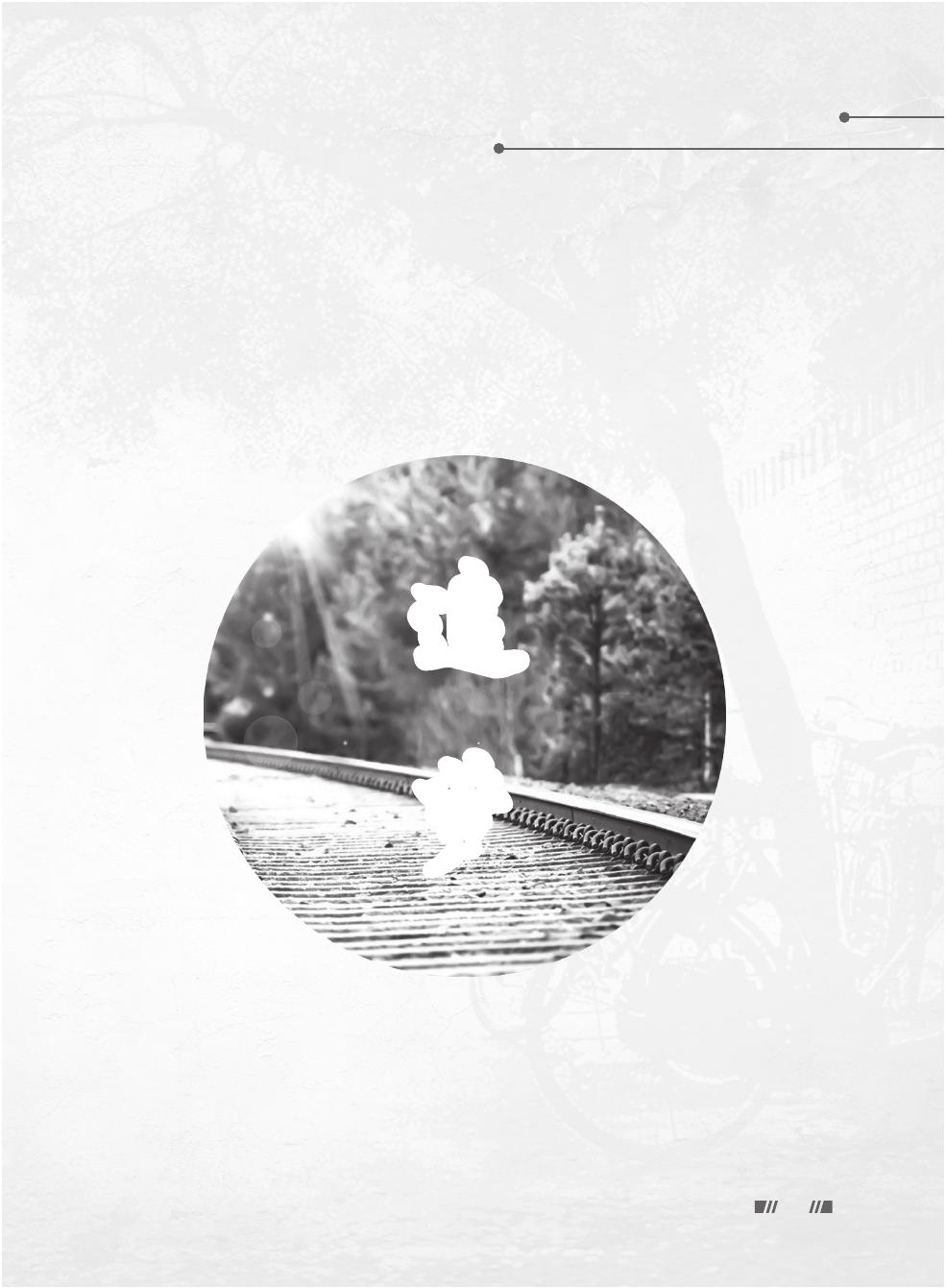 OustandingGraduate’s Elegant Demeanourof 2016追梦18AN HU I MEDICAL UN IVER SITY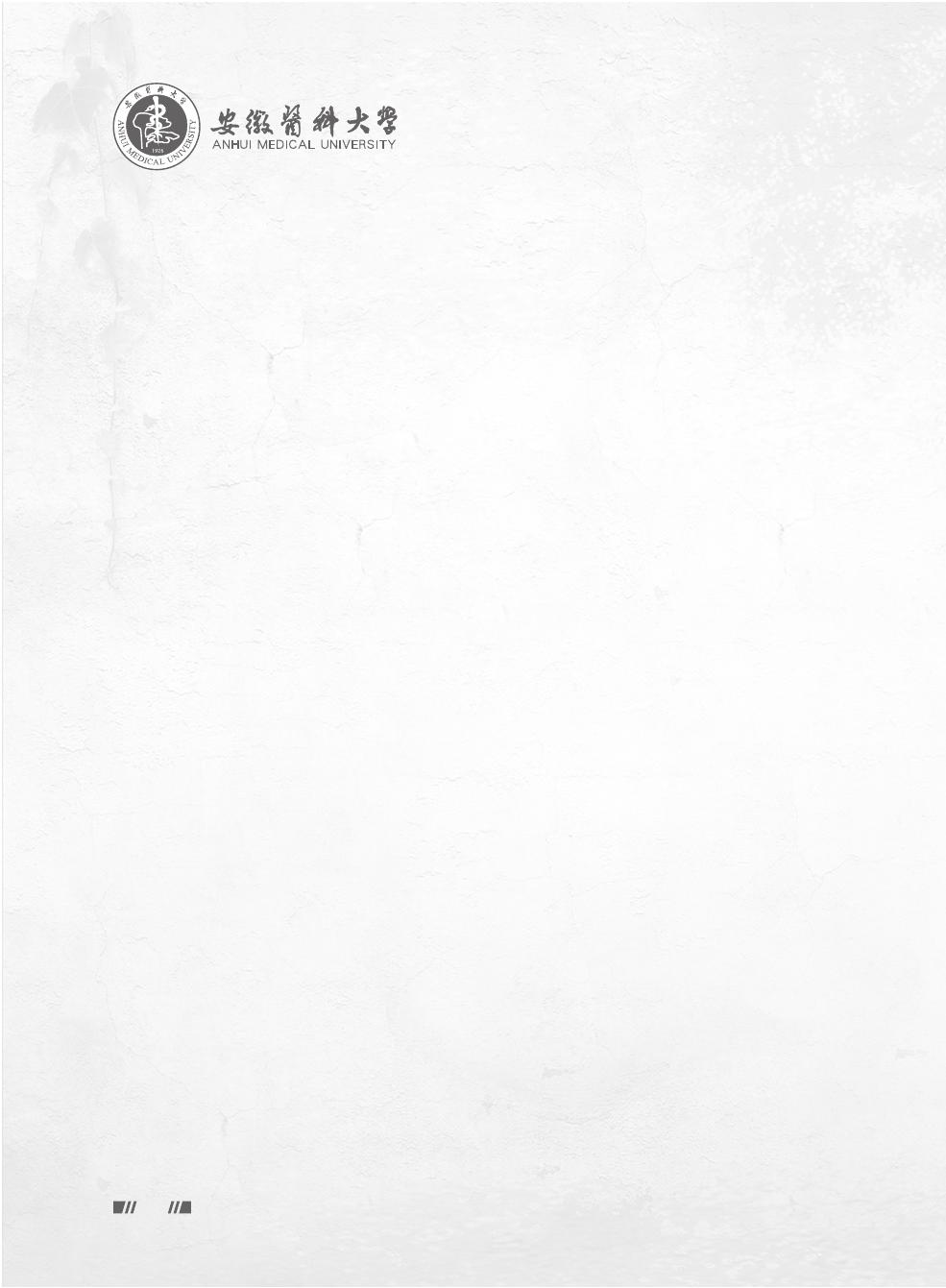 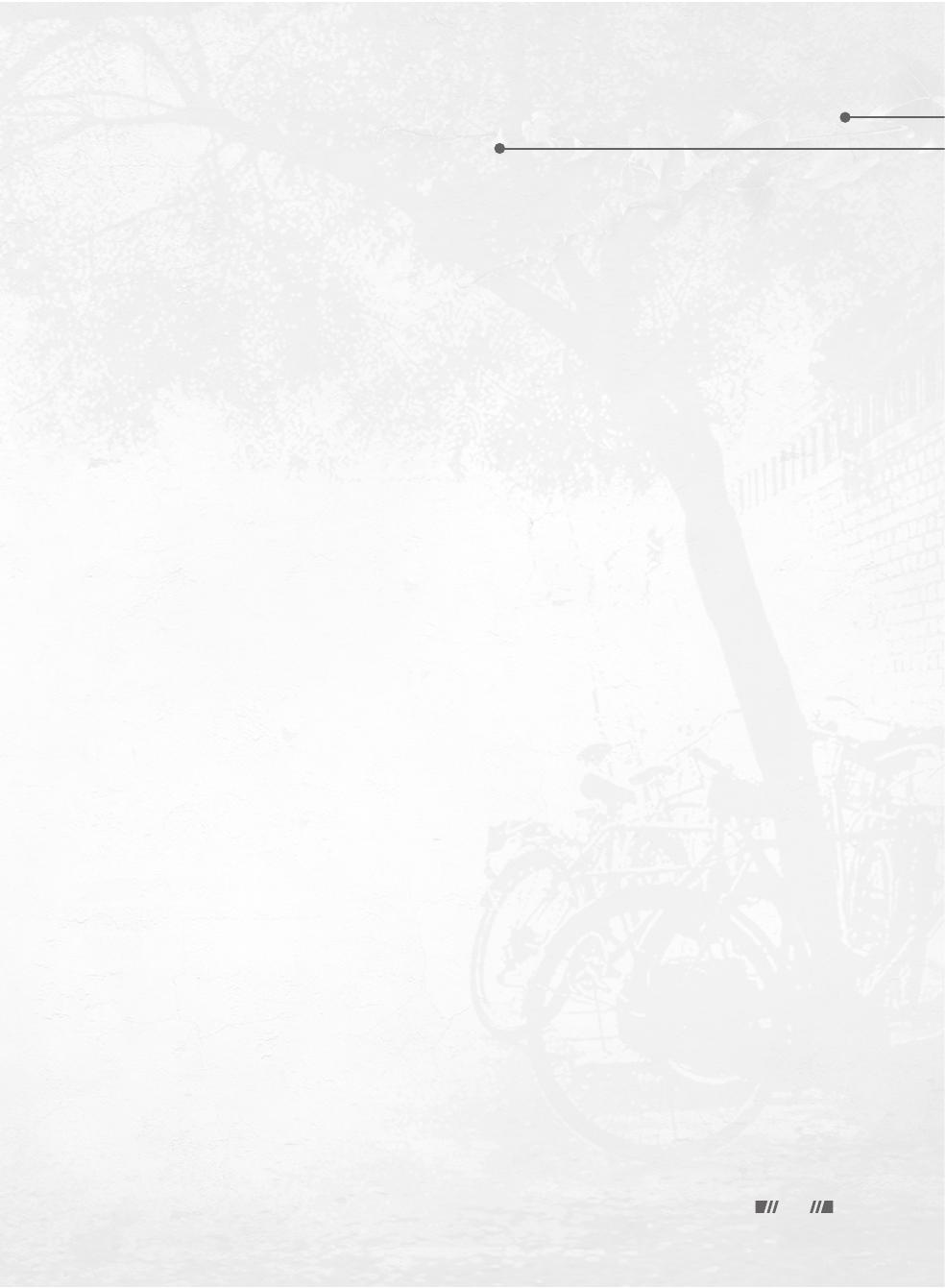 2016优秀毕业生风采录Oustanding Graduate’s Elegant Demeanour of 2016团队凝聚力量，创新决定未来09 本硕   黄 旭一个优秀的团队，绝不仅是队员们在形式上的单纯组合，而是一个能够凝聚核心力量、优势互补，在挑战面前所向披靡的“敢死队”。一个优秀的团队，绝不推崇个人主义，更不会固步自封、循规蹈矩，而是一个可以在开放的环境下激发出创造灵感的“核反应堆”。一个优秀的团队，正是依靠其强大的凝聚力以及创造力，才能在全球化竞争中立于不败之地，也才能推动未来的创新发展。这个“团队”，可以小到一个兴趣小组，也可以大到一个国家，形式不同，却都在用自己的努力诠释着中国的创新之梦。作为一个学生团队的队长，我始终坚信：只有将团队力量紧紧凝聚，才能百战不殆，只有勇于创新，才能超越束缚。奋发前行的道路上，充满了收获的喜悦，让我倍受鼓舞，也为追梦之旅注入了更多动力与激情。一、攀登高峰崎路多，团队协作不示弱早在 2012 年，五个怀揣理想的青年学生便积极参与到科研训练当中，并成立了科研小组。在训练中，我们没有将思维局限于课本知识，而是充分发挥创新才能，在学习中不断积累经验、摸索思考。2012 至 2016 年，通过团队的齐心协力，我们自主选题、设计的两个科研项目在众多申报课题中脱颖而出，得到形态学中心“大学生开放实验”项目的资助。科研创新并非易事，它如同攀登一座险峻的高峰，任何犹豫怯弱都可能导致功亏一篑。在三年多的创新之路上，我们遇到了很多困难，但我们步步踏实，团队的凝聚力总可以一次次攻坚克难。探讨创新思路、细化实施方案、联系实验室、准备实验器材、寻求技术指导、改进实验方法、分析实验数据、撰写科研论文……对于五个初出茅庐的本科生来说，举步维艰。作为队长，我必须保持清醒、发挥模范带头作用，将团队凝聚在一起。共同的目标让我们五个如一只手掌的五只手指，团结一致、满腔热情，大家取长补短、默契配合，创新灵感也随之迸发光彩。自 2014 年起，团队成功发表多篇学术论文。而这，只是创新梦想放飞的开始。二、逐鹿国奖会英豪，追梦同赴海德堡2013 至 2014 年，我们团队多次代表安徽医科大学参加全国性大学生学术创新竞赛，并屡创佳绩。2014 年 10 月，于上海第二军医大学获第三届“全国大学生基础医学创新论坛暨实验设计大赛”全国总决赛贰等奖。大赛由第二军医大学承办，是展现大学生创新能力的全国性重要学术竞赛，共有来自全国 60 所高等院校的 344 组参赛队伍参加。在 3 天、10 个分会场的激烈角逐中，尽管面对与北大八年制、首医、复旦、二军大、华科等名校佼佼者们的“对抗赛”，19我们团队成员仍不惧压力、团结一致，最终以新颖的学术作品、激情的演讲、睿智的答辩和敏锐的思维赢得了评委老师的认可，展现了我校学子的学术风采、也进一步扩大了安徽医科大学的影响力。2013 年 6 月，于安徽师范大学获第十三届“挑战杯·全国大学生课外学术科技作品大赛”省赛二等奖。“挑战杯” 被公认为中国大学生的“科技奥林匹克圣会”，有来自全省 40 余所高校共 270 余件作品参加比赛。本团队在比赛过程中，精心准备、团结协作、勇于拼搏、敢于争先，充分展示了我校大学生朝气蓬勃的精神面貌。海德堡大学是德国乃至欧洲最为古老的大学，在世界上享有盛誉。毕业后赴海德堡大学继续深造、在新的舞台上继续燃烧青春一直是我的理想：坚持英语学习、研读英文文献、阅读英文专业书籍、撰写 SCI 论文，加之在形态中心所接受的正规科研训练，我为追梦海德堡做足了准备。在赴海德堡深造的多轮选拔面试考核中，我以出色的专业综合能力以及英语水平和活跃的科研思维得到了评委老师的一致好评，并最终与另外三位同学一起拿到海德堡大学的录取通知书。一次次的历练让我们不断超越自我，以自信的姿态迎接新的挑战。同时，我们也深知，只有脚踏实地、践言践行，才能在未来的竞争中担当重任。三、好学力行做榜样，能文能武有担当在专业课程习方面，我们小组可谓“学霸联盟”。五个人专业排名均名列前茅，连续获得国家奖学金、国家励志奖学金、张锡祺（特等）奖学金、三好学生、优秀学生党员等荣誉。在教室之外，我们五个同样闪耀着青春的朝气与活力，网球场、排球场、篮球场、田径场上常常可以看到我们矫健的身影。我们的兴趣很广泛，在全国大学生英语竞赛、雅思考试、全国计算机等级考试均有突出表现，并获得各类国家级证书。同时，我们还积极参与社会公益服务活动，多次慰问“合肥市春芽残疾人互助协会”的自闭症患儿。我们的实践能力也很突出，经过严格的筛选，团队 2 人顺利入选第五届“全国大学生临床技能大赛”安徽医科大学 8 人培训队，并接受了 3 个月紧张而严格的临床技能训练，在专业能力和思维方面取得了明显的进步。创新，是社会发展的动力。实现中国的创新之梦离不开莘莘学子的智慧与努力。对于一个学生团队来说，我们稚嫩的肩膀尚且不能独挡风雨，但我们懂得，要用凝聚力在挑战面前不屈不挠、要用创造力在未来面前敢想敢为。我们坚信，创新之梦就在脚下。人生难得遇知己。惟愿：蒋懋雨、李晨曦、汪越、张艳艳，我们友谊长青，一路欢笑向前。责任编辑：高晓妹20AN HU I MEDICAL UN IVER SITY2016优秀毕业生风采录Oustanding Graduate’s Elegant Demeanour of 2016长路漫漫，上下求索医路追梦  ,感悟人生蒋懋雨09 本硕 李晨曦我叫蒋懋雨，是安徽医科大学七年制临床医学的一名学生。春梦秋云，光阴荏苒，在校七年，恍如飞渡，一切却又那么踏实自然，令人记忆犹新。在这里，我从一个懵懂少年慢慢成长。刻苦学习，执着梦想大学匆匆七年，四年的临床理论学习让我更加坚定了我的学习态度，拓展了我的视野思维，也让我培养了良好的学习习惯。临床实习工作虽然时间短暂，但是我们的小团队过的很充实，在临床问题分析和解决的能力上也有了提高，在这里我们见证了理论与实践的碰撞。接下来我进入到耳鼻咽喉头颈外科专科学习，怀着强烈的责任感、浓厚的学习兴趣，迅速的融入到这个新的集体，接触到了一群可爱的人。在这里，我踏实出色的完成各项工作任务，也得到上级医师的好评，这让我更加自信，也成为我今后工作生活中的动力。脚踏实地，积极进取“好学力行，造就良医”这句校训也时刻激励着我前行。在学期间，我积极参加大学生社会实践活动，接受社会实践的磨练与考验，是为劳其筋骨，磨其意志。在大二大三学年，我和几位同学也积极参与组建了大学生科研兴趣小组并取得了一些成绩，这对我以后的科研思路产生了很大了影响，也让我对科研从陌生到熟悉，从探索到热爱。我学习的热情、扎实的学风、优异的学习成绩，也得到了同学的普遍认同，也曾多次荣获校启航奖学金、校优秀学生奖学金、国家励志奖学金以及研究生学业奖学金、校研究生奖学金以及荣获安徽省大学生课外学术作品竞赛二等奖、全国大学生基础医学创新论坛暨实验设计大赛二等奖以及安徽省“双创之星”等荣誉。乘风破浪，直挂云帆漫漫长路，满布荆棘与坎坷，但同样星河点缀，引导我迈上成功与荣耀之路。如今的我只是初出茅庐，在今后的道路上，仍然还有很多东西要学习，很多过程要经历，或许我还会遭遇各种各样的疑惑与不解，但我会更加自立、自信、自强，不惧怕困难与险阻，勇往直前。我一直坚信乘风破浪会有时，总有直挂云帆济沧海的时候！责任编辑：高晓妹21我是安徽医科大学 09 本硕的毕业生李晨曦，七年的医路追梦旅程，让我成长了很多。我很感谢父母、老师、同学们一路来的关心、支持和帮助，我也想借此机会将自己的一些人生感悟与大家分享。学习学习再学习，医学生之本从咿呀学语之时，我们就开始了学习，而进入一所医科院校就读，学习更是成长道路上的重中之重。对于其他非医学专业来说，可能本科四年甚至研究生三年所学的知识都与今后的工作没有太大关系，但是想成为一名合格的临床医生，没有扎实的医学基本功是绝对不够的。面对一个病人，你不仅要了解他（她）的诊断、治疗和预后，还要分析出病因、发病机制，甚至微观到分子、电解质和细胞，这样才能减少最大程度的误诊，使病人能早日康复，而这都离不开早期书本知识的积累和后期临床实践的结合。我很感谢安医给了我一个积极向上的学习氛围，每天从早到晚，图书馆、自习室都挤满了埋头苦读的医学生们，看着他们认真的背影，感到自己都充满了求知的动力。“学到老，活到老”，当医学生成为了医生，仍然离不开学习，读博深造、业务培训、技能竞赛……我们身上学习的担子依旧没有减轻。因为医学是不断变化和进步的科学，不学习，就不能给患者带来最先进的医疗技术，无法进一步推动医学的发展。医学道路上，我们一直在学习。灵活的头脑和健康的身体，缺一不可人们常说，身体是革命的本钱。对于医学生来说，繁重的学业占去了我们绝大多数的在校时间，很多学霸们的生活就是教室、食堂、宿舍的“三点一线”，只为期末考试获得满意的分数。这种勤奋刻苦的精神固然可嘉，但是如果长期熬夜看书、缺乏锻炼，自己的身体都搞垮了，怎么还能有精力去治病救人呢？每天傍晚，校园的操场都可以看见一些低年级的同学在长跑、跳操或者踢球，而进入研究生阶段后，大家忙于临床工作，常常忽视了锻炼的重要性。本来清瘦的小伙子逐渐长出了啤酒肚，血脂、血压也高了起来，而作为有良好保健意识的医学生来说，这是十分汗颜的。相反，一些科研工作者和在读博士生都十分热爱运动，特别是长跑。我们不需要苛求健美运动员的身材，但适度的运动和合理的膳食可以为我们提供更加充沛的体力。我自己在长跑中也感受到，运动不仅可以缓解疲惫和烦闷，还有助于思维的扩散和获得快乐。所以医学生不仅需要灵活的头脑，还要有健康的身体，两者缺一不可。要有明确的规划和付诸行动的毅力对于本硕连读的我们来说，七年的求学生涯很漫长，也很短暂，上了临床后更是觉得时22AN HU I MEDICAL UN IVER SITY2016优秀毕业生风采录Oustanding Graduate’s Elegant Demeanour of 2016间过得飞快，转眼间大家都要面临继续求学深造或者择业的问题了。在这里我想说，有明确的规划是很重要的，首先要找准自己的定位。如果自己只是希望安稳就业，反哺家庭，就应该在求职招聘季之前了解心仪医院的招录要求和规划，认真准备招聘考试。而对于有出国或是国内读博深造意愿的同学，则也应提早完成雅思、托福等语言类考试，联系相应学校的导师，了解招生情况，积极准备材料等。如果是工作、考博两手抓的同学，更要辛苦些，多者兼备。有了明确的规划而却不为之付诸行动，等于纸上谈兵。所以当目标明确后，接下来就是漫长而辛苦的拼搏过程了，努力过不一定成功，但不努力注定失败，所以当你在冰冷的自习室看书至深夜，当你在联系医院四处奔波，要相信努力不会白费，咬紧牙关，继续前行。选择和放弃，接受与改变今年上半年，我面临了一次又一次的选择。留合肥还是回家工作？国内考博还是出国深造？每一种选择都会有不一样的结果，而如何选择和放弃，则是对我前所未有的考验。长期待在象牙塔的我，还缺乏社会和人生的历练，所以在抉择的过程中请教了很多老师、长辈和同学。考博是我心中最初的梦想，因为我深知，作为一名优秀的医生不仅需要过硬的临床实践能力，还需要有科研创新精神，而对于缺乏科研基础的我们来说，博士是一个很好的锻炼机会。但是博士只是一种经历，大部分医学生考博也是希望能获得更好医院的敲门砖，盲目追求博士头衔并不可取，所以我们更应该清楚自己的选择是为了什么。第一所院校的考博失利给我打击很大，让我很长一段时间都不能专心于复习迎考，现在回想起来是十分不应该的。可能因为之前的路都走得相对顺利，所以一时间并不能接受自己的失败。但是失败并不可怕，人生不如意十之八九，失败过后更重要的反思失败的原因和接下来要如何改变。之后我开始边找工作边准备另一所院校的考博复习。很幸运的是我又有机会入围博士生面试，但是南京鼓楼医院也向我伸出了橄榄枝，我犹豫了：一边是离家近的顶级医院，但是今后还需要读博深造才可以更好地发展；另一边是知名教授的博士生，但是未来的就业方向仍不明朗，三年后也不知道能否顺利毕业。艰难的思考后我选择了前者，我也曾后悔过，但是与导师的交谈中她给了我坚定向上的动力：“选择是痛苦的，因为有比较才会纠结。未来的分级诊疗会对我们行业造成冲击，博士毕业可能也找不到合适的位置，以我过来人的观点来看，留鼓楼医院是你最合适的选择！”我很感谢导师的一席话，我相信每种选择都不是最完美的，但是只要一直不放弃，努力拼搏，一定可以实现心中的梦想！我希望自己以上的几点真实感悟可以对后来人有借鉴作用，每个人的成长轨迹不同，但无论如何，不能放弃最初的梦想和为之付出的努力。很感谢求学道路上帮助过我的每个人，我会铭记在心，在新的征程上追逐我的良医梦，挥洒绚烂人生！责任编辑：高晓妹23活在当下李晓蒙当从辅导员高老师处得知书写先进事迹的消息时，内心着实惭愧 , 自己在这七年之内，说不上有什么突出的事迹，也实在拿不出光荣的奖励，和以上诸位同学相比，我并不优秀。但此时此刻，我只想诉说一下自己的一点小小经验，希望可以给后来的学弟学妹们一点点小的帮助。七年时间，如白驹过隙，那个提着一大包行李，匆匆赶至校园的身影，仿佛仍在昨昔。由于心理的落差和高考后的放纵，青涩的大学生活开始的并不顺利，诱惑很多，却没有什么可以约束自己。我逐渐在日复一日的校园生活里沉沦堕落，游戏，篮球占据了我主要的课余时间，而上课时候却总梦于周公。如此往复，学业一坠千丈，人变得毫无上进心，也迷失在毫无目标的生活当中。所谓一份耕耘，一份收获，鲜红刺眼的成绩是堕落最佳证明，看到触目惊心的不及格的字眼，我的内心如刀割一般，以往那个为一分两分而拼搏奋斗的少年去了哪里？眼前的青年仿佛被赤裸裸的现实所惊醒，望着眼前的白大衣，内心的愧疚之情油然而生。是啊！以后要作为治病救人，造福人民的白衣天使，却连医学基础课程都不能通过！岂不是天大的笑话？连基础知识都无法掌握的人，又如何掌握更艰深困难的临床课程？面对受疾病折磨病人的希望和委托，我又如何能辜负他们的信任？真正的“细思恐极”！我要改变这不求上进的现状！健康所系，性命相托。肩上沉甸甸的担子，使我下定决心，改变自己，改变命运。上自习，做习题，我开始了两点一线的单调生活，顾不得面子，虚心向成绩较好的同学请教经验，夏天，酷日炎炎，汗水打湿了课本也不停歇；冬天，寒风凛冽，手脚冰凉的在自习室里啃着书本。临近考试，泡上一大杯咖啡，看到天微微亮，鸟儿开始鸣叫才停歇。这所有的努力，只是为了让自己不再愧疚，不为逝去的时光而后悔。“What hurts more? The pain of hard working or the pain of regrets.”很喜欢这句话，事实证明，相比于取得成绩的喜悦，发奋努力时的痛苦根本不算什么，我的成绩取得了长足的进步，年级排名也有所提升，然而我并不满足于此。靠天靠地，不如靠自己，学习到的知识，都会沉淀为自己的实力，完成了四年的理论学习，我来到了省立医院眼科，开始了研究生阶段的学习，临床工作是繁重和复杂的，面对实实在在的病人，需要的是专业知识和人际沟通的双管齐下。这两年，我从一个懵懂的医学生成长为一个合格的临床住院大夫，可以熟练的完成一个病人从入院至出院的床位管理工作。于此24AN HU I MEDICAL UN IVER SITY2016优秀毕业生风采录Oustanding Graduate’s Elegant Demeanour of 2016同时，也和省立医院眼科的同仁们结下了深厚的友谊，各位师兄师姐们对我非常关心和照顾，在我迷茫无助之际，给予我帮助和鼓励，我感受到了集体的温暖和快乐。临近毕业之际，非常想在此谢谢大家，谢谢各位眼科同仁对我的照顾！谢谢！时光荏苒，又是一年毕业季，同学们为了一份满意的工作四处奔波，而我，毅然决然的选择了考博这条道路。做此决定，也是深思熟虑之后的结果。医学道路之艰深，远非一朝一夕可以通透，尤其是科研工作的缺失，让我觉得有必要针对于此完成一段系统科学的科研训练，想做一名合格的临床医生，不仅需要过硬的临床技能，更需要雄厚的科研能力和基础。因此，我选择了继续我的医学学习之路。确定了道路，便需要为之付诸行动，有句话说得好“种植一颗参天大树，最好的时间是十年前，其次便是现在”。我一边紧张的准备毕业论文，一边如火如荼的进行博士考试的准备工作。由于时间甚为紧张，加上英语基础较好，我决定破釜沉舟，将全部两个月零十二天的时间放在两门医学基础课的复习上，并由此开始了比上学期间更加疯狂的复习生活，早上七点开始，反复的翻看课本，同时记忆抄录重点，中午吃顿饭后继续看书，看得头疼了，就趴着休息一会，直到夜间一两点，方才放下课本，昏昏入睡，第二天亦然。整整两个月，每天如此，大年三十，外面礼花爆竹齐放，一派热热闹闹的过年氛围，我充耳不闻，房门一关，闭门造车。周六周日，拒绝同学好友的邀请，与病理病生的书页翩翩起舞。我拒绝了所有的诱惑，并反复坚定自己的内心，一定要考上博士，一定要证明自己，要让怀疑我的人对我刮目相看。苦心人，天不负，过程是曲折的，结果是欣喜的，在一个雨夜，我得知自己被上海交通大学医学院录取的消息，那一刻，真的百感交集，高兴，而更多的是欣慰，自己的努力没有白费，所有的痛苦都有了结果。洋洋洒洒了如此之多，其实我想说的是，永远不要觉得为时已晚，永远不要自暴自弃，人的潜能是无限的，而不去拼搏一番，不去逼自己一把，你永远不知道自己可以有多么优秀，与其沉沦在安逸的慵懒生活，不如放手一搏，即使再苦再累，也无怨无悔。“会登凌绝顶，一览众山小”。越过山丘，景色更美，回首看去走过路，往昔往景亦如电影胶片般缓缓放过，入学时的小同学已然长大，而将来，更有一座座险峰等待着我去攀登，愿你愿我，能在医学的道路上，奋勇而前！责任编辑：高晓妹25天道酬勤王倚天我叫王倚天，是安徽医科大学 09 级临床本硕专业的学生。七年的大学生涯转瞬即逝，回忆过往，入校第一天那一张张笑脸依旧清晰地浮现在我的脑海中。如今我将继续踏上征程，为自己的梦想奋斗拼搏。苦学六载，梦圆安医我出生在浙江省温岭市一个普通家庭。父母共同创办了企业，多年来一直辛勤经营，他们吃苦耐劳的精神对我的生活、学习产生了极大的影响，渐渐的养成了良好的学习和生活习惯。“天道酬勤”，父母亲经常用这句话来激励我。年幼时的我饱受“中耳炎”折磨，但是每次去医院就诊时，医生总会耐心地解答父母的疑问，他们的脸上充满了和蔼的笑容与希望。那时，成为医生的梦想就已经在我的内心深深扎根。在填报志愿时，看着自己手上的分数，我毅然选择填报安徽医科大学最好的临床本硕七年制专业，为的正是自己多年前萌生的梦想。收到录取通知书的那一刻，我按捺不住内心的喜悦，因为我明白自己在成为医生的道路上迈出了坚实的一步。天道酬勤，收获自信" 天道酬勤 "，父母亲经常这样告诫我。大学的第一天课程很快就结束了，同学们结伴出行，感受这座城市带给他们的快乐。而我却选择了开始自己的大学时代的第一次晚自习。好的习惯需要培养与坚持。就这样，我坚持每天上自习，认真复习、预习着医学课本，坚持着别人眼中的那份“枯燥”，因为我明白，要想成为一名优秀的医生，态度和习惯才是最重要的。在这过去的七年里，我不负重望，取得“硕士研究生国家奖学金”、“国家奖学金”、“校一等奖学金”，并多次代表学校参加省级乃至全国级英语比赛，斩获荣誉无数。在这个过程中，我不断收获着属于自己的荣誉与自信。最终凭借自己的努力选上了自己喜爱的科室，由此离自己的梦想又近了一步。丰富阅历，感悟人生大学时代是人一生中最美好的时光，而我自然不愿意做大家口中的“书呆子”。打小就练钢琴的我，在闲暇之余，也给合肥的中学生们上上“钢琴课”，拿家教赚来的这桶金换取自己喜爱的明星演唱会和歌剧团新年音乐会的门票。学校内的多个社团活动我也积极参与，从中收获自身的沟通与交际能力的提升。勤学苦练，习得仁术26AN HU I MEDICAL UN IVER SITY2016优秀毕业生风采录Oustanding Graduate’s Elegant Demeanour of 2016在选择实习医院时，我毅然选择了深圳市第二人民医院。虽然医院整体临床水平不如几个安医附属医院，但是这里的带教老师非常认真负责，尊重每一个实习同学，保证每一个积极向上的同学都有很多临床操作机会，让大家在临床实践中提升技能水平。在每日查房中，我也积极参与到主任们的“问答环节”，让自己多思考，多记忆，对于自己不熟悉的内容，及时查阅国内外文献，扫除自己的知识盲点，不断地巩固自己的临床知识。在这一期间习得的文献搜索能力，让我在之后的论文工作中获益匪浅。如愿进入骨外科进行硕士阶段学习后，导师杨欣建教授告诉我，要想成为一名优秀的外科医生，态度一定要端正，一定要虚心好学。秉承这一理念，我认真完成了硕士期间的相关科室轮转工作，让自己的专业思辨能力得到了很大的提升，加深了自己对于专业领域内相关疾病的理解。在本专业骨外科，我掌握了常见的手术方法。参与临床实践的同时，我还在导师指导下进行实验设计，发表 SCI 文章一篇，中华系列杂志论著一篇以及综述若干，圆满完成硕士阶段的临床科研任务。" 学霸 OR 责任？ "" 学霸 "这一称号几乎伴随了我七年，每次考试临近，总会有同学向我咨询“考试重点”，而每次对话的开头自然少不了“学霸”两字。对于这个称号，我并不感到自豪，因为在我看来，作为一名医学生，一名即将迈入社会的大学生，你应该明白，要想成为一名让百姓爱戴的医生，你在迈入医学院校的大门之时起，就应该担负起那份“责任”，就应该明白自己在今后的每一个阶段需要做些什么。我可以问心无愧地说，我知道自己在做什么，而且这是我的“责任”，这就是我现阶段应该做的，无关乎“学霸”。结语人生最美好的七年就这样在安医度过了，确实留下了很多遗憾，但是收获了更多。感谢一直陪伴在我身边支持我的父母亲，陪我走过多少风风雨雨；感谢我的导师教会我人生的道理；感谢各位老师和同学对我的支持与帮助。希望在今后的道路上，我能不忘初心，好学力行，造就良医。责任编辑：高晓妹27渡过荒凉，海面的微光自然登场陈慧敏刚结束第七届全国高等医学院校大学生临床技能竞赛总决赛的征程，将近九个月砥砺前行，揪着夏天的尾巴，绕过叶落，雪飘，芽生，到如今初夏的阳光已经开始有些晃眼，恍然如梦。离别在即，愿共你分享我和安医的二三事。都说种一棵树最好的时间是十年前，其次是现在。遇到一位好的老师同样如此。大学五年，我最骄傲的并不是学习成绩，而是我在校田径队和临床技能培训中心度过的时光，如此幸运，遇到了最喜欢的两位老师。第一位是我的田径队教练，Mr. 王。明明开学前下定决心要隐藏好骨子里的好动，安安静静做个潜心学习的小学妹，奈何天性如此，Mr. 王一招手，我一溜小跑就奔过去了。一开始，我规规矩矩称他为教练，后来就和师兄们起哄叫他老同志。老同志并没有年纪一大把，反而是个很有人格魅力的年轻大叔，俊朗清矍。他教会了我，过程比结果更重要。我并没有多好的运动天赋，有的只是对运动的热爱。老同志也说过，只要你爱跑跑跳跳，我们就欢迎你。三年多的时光，我们一起挥洒汗水，跑过了操场上的红色跑道，跑过了体育馆里的阶梯，跑过了老图书馆边上的林荫坡道，跑过了天鹅湖畔的沙滩……一开始训练结束腰酸背痛的时候当然会觉得苦，烈日寒冬的时候当然也抱怨过，只是后来我慢慢发现，但凡我们有了一点进步就会看到他投来赞赏的目光，训练结束他会跟我们打成一片，我们遇到开心的事情他会笑得比我们还大声，我们情绪不高的时候他会拉我们去吃饭散心，甚至还能敏感地发现并解决我们的情感问题，简直无所不能。就这样，我理所当然成了校运动会的常客，从大一到大五，参加过 100 米，200 米和 400 米，也客串过跳远和跨栏，闹过笑话，摔过跤，当然也拿过第一名。后来老同志推荐我去参加了 2012-2013 年度 “留动中国——在华留学生阳光文化运动之旅”九州赛，收获成绩的同时也收获了异国的友谊。我并没有成为一名真正优秀的运动员，但是我在运动中找到了快乐，强健了体魄，收获了远比成绩更珍贵的情义，我相信，老同志的本意在此。另一位老师是因为临床技能竞赛才有幸结识的，Ms.丛。我有意要将这段记忆写得长一点，再长一点，因为相见太晚，相处太短。28AN HU I MEDICAL UN IVER SITY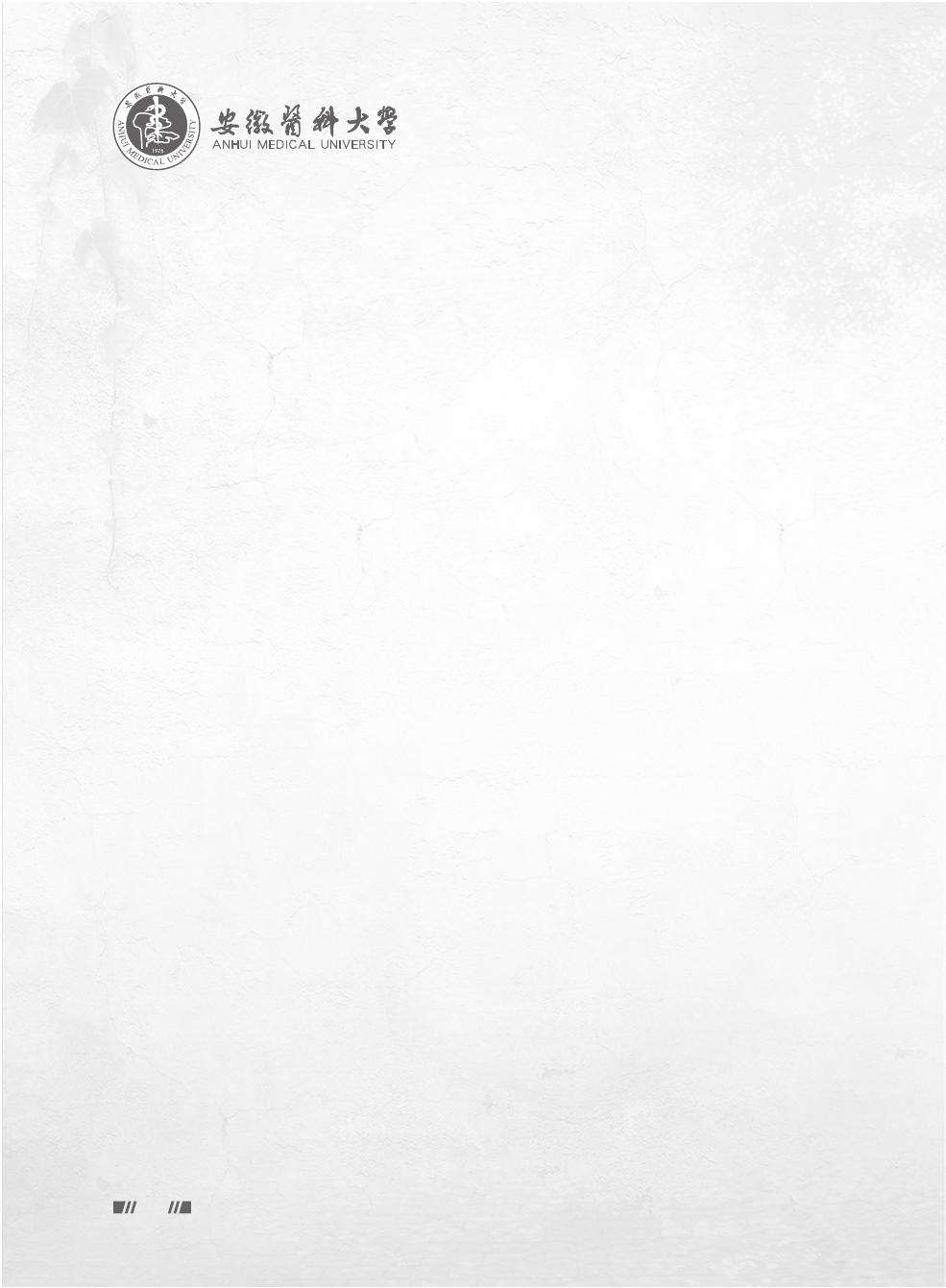 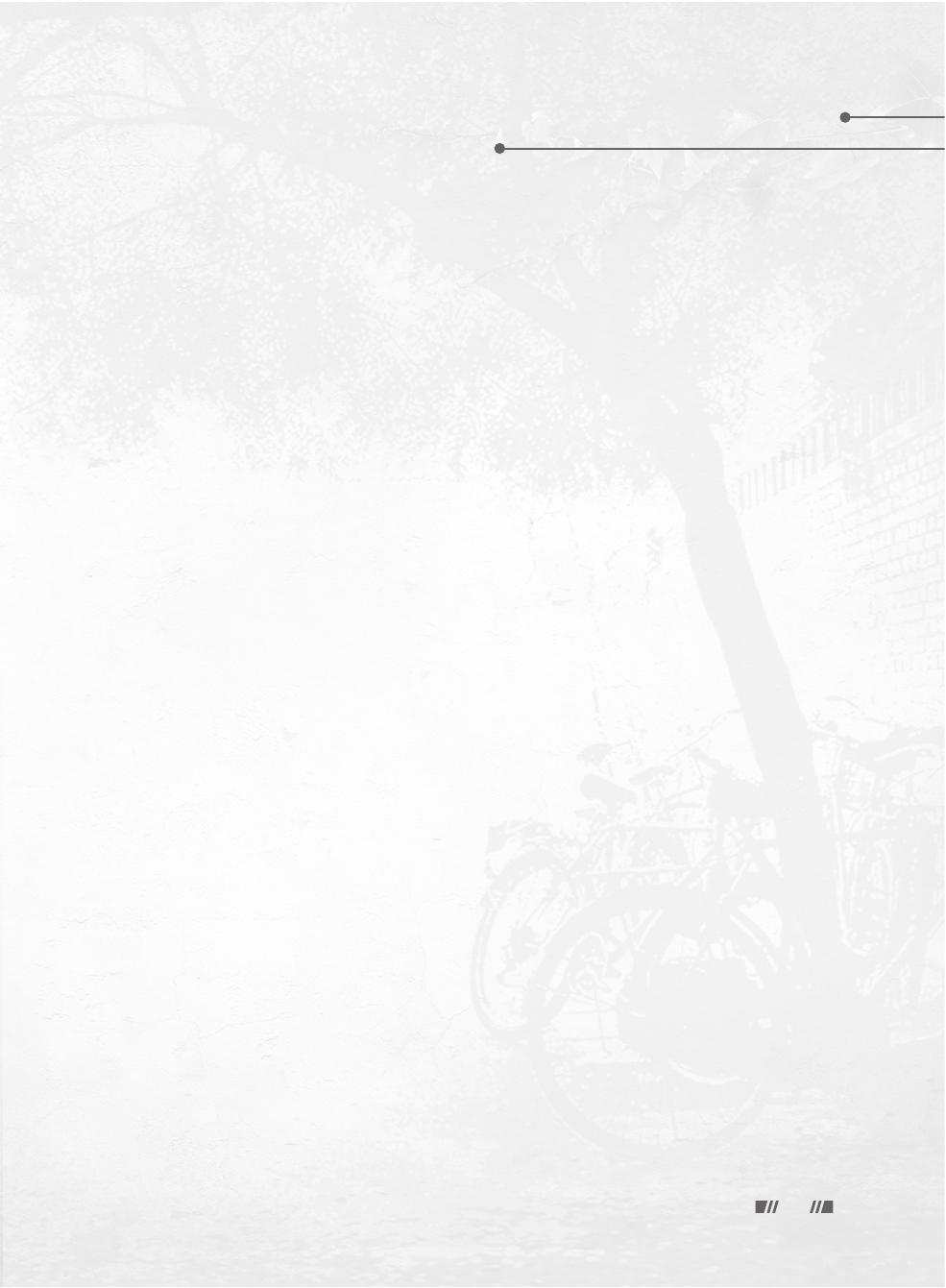 2016优秀毕业生风采录Oustanding Graduate’s Elegant Demeanour of 2016初次见面是在技能考核的现场，听小伙伴们都说 Ms. 丛很严厉，从来不笑。操作的时候偷偷看了一眼，着实严肃，满心敬畏。后来多见了几面，发现她并不是严厉，反而会独到地夸赞每个人的闪光点。回忆起初见的“严肃”，那并不是真的严肃，而是阅历积淀下来的表面的淡然。恰逢安医九十周年校庆，自过五关斩六将进入最终参赛名单后，我和我的队友们便一直被关注着。欲戴王冠，必承其重。华东一役初战告捷，她说，硝烟歇，梦未休，且把浮名看透，征战新绸缪。最后数着日子经历的时光，每一天早上睁开眼睛，拖着身体起床，吃饭，听课，训练，看书，到了晚上再把疲累的身体放到床上，舒一口气，又坚持了一天，很欣慰。可能因为听的教诲太多几乎每天都会出现耳鸣，一向自诩不长痘也耐不住天天熬夜而在额头上蹦出来一个接一个的痘痘，和老爸老妈的聊天也只能拣着时间见缝插针，再也没有周末和节假日的概念。疲倦像是潜伏着渐渐崭露的火星，不断被压抑着，等待着某一阵风助它推倒意志燎过防线。比赛前夕，她说，心静如水，志坚如钢。比赛结束了，她和我们每一个人拥抱，举杯的时候分明看到眼角水光，舍不得。“纵然泪尘衣衫落，情不了，是赤诚。”她说我像年轻的她，我心中雀跃不已，一心想长成这样的她，医术医德有所成之外，有更精彩的自己。胡适先生说：“怕什么真理无穷，进一寸有一寸的欢喜。”五年的时间不算短，可以做的事情很多，千万不要犹豫蹉跎，最后一事无成。Just do it ！为了更精彩的明天和自己，握紧手中坚定，渡过荒凉，等待海面的微光自然登场。责任编辑：薛兴欣29追逐大学的本然生活，精彩在努力奋斗中绽放李海峰光阴似箭，岁月如梭，脑海中不断浮现大一刚入学时的种种画面，有酸有甜，有喜有忧，让人回味无穷。感谢学校这几年的培养，让我从一个幼稚的高中生慢慢走向成熟，并逐渐适应社会的发展。虽然大学生活已逐渐离我而去，但这五年里的点点滴滴，都将成为我永远珍藏的美好回忆。我是李海峰，来自第二临床医学院五年制临床医学专业，在 2011 年跨入了安徽医科大学，开始了人生崭新的一页。校园中绿色的人文气息深深的感染着我，“好学力行，造就良医”的优良校风激励着，让我在大学期间不断勤奋进取，为自己的理想而奋斗。我怀着积极进取之心，在学校深厚的文化底蕴熏陶下，追求思想、学习、创新、工作、实践的全方位发展，在成长的道路上不断自我完善。政治思想素质优秀，学习勤奋刻苦，工作尽职尽责，注重自身德智体美劳的全面发展，在各个方面都起着先锋模范的带头作用。作为一名医学类学生，我热爱自己的专业，享受学习的过程，始终把学习放在最重要的位置的我，学习刻苦认真，积极进取，只有勤奋和踏实，才能掌握知识的钥匙。作为学生干部的我能够充分合理的利用时间，提高学习效率。在专业学习方面，严格要求自己，始终保持对医学的热情，养成良好的学习习惯，注重动手能力的培养，坚持理论与实践相结合，勇于开拓创新。在学习理论知识上，秉着谦虚谨慎的学习态度，有不懂的地方，及时向授课老师请教，乐于和身边的同学讨论问题，每天为自己制定合理的学习计划，坚信只要努力，就一定能够取得好的成绩。课余时间，充分利用图书馆的资源，查找相关专业知识，拓展自己的知识面，不断地提高专业身素质。经过不懈的努力，大学期间成绩和综合测评成绩优异，并先后获得“三好学生”，“优秀实习生”等荣誉称号，顺利通过了大学英语四六级考试，并在学校举办的第二届技能大赛中获得团体二等奖。学习让自己觉得愉快和充实，锻炼了自己坚强的毅力，遇到困难时迎难而上，勇敢前进，努力不一定成功，但若不去努力，就一点希望都没有。尽力而为，有条不紊的过好每一天，有朝一日便会惊喜的发现，自己的成就竟可以超出预期很多，随之而来的喜悦才最为珍贵！在生活和工作中，我会利用课余时间，积极参加学校和学院组织的各项活动，合理调节自己学习和工作时间，加入英语口语协会，并任部长一职，全心全意为同学服务，对工作保持着认真、积极的态度，协助老师顺利完成各项工作，并成功组织社团活动。社团工作让自己收获了许多学习之外东西，创新、沟通、组织、领导等多种能力也得到了锻炼。如今，我已经顺利地考取了研究生，接下来将踏上新的学习的旅程。我将更加严格要求自己，“宝剑锋从磨砺出，梅花香自苦寒来”！责任编辑：吴德敏30AN HU I MEDICAL UN IVER SITY2016优秀毕业生风采录Oustanding Graduate’s Elegant Demeanour of 2016与你分享这五年李子璐前些日子理书时，又翻开了大一时的课本，看到那些工整地记在上面的笔记，眼前又恍然浮现出自己当时一笔一画写上去的认真模样。合上课本，才惊觉自己的大学生活已经画上了句号。五年前，我走进安徽医科大学。望着静静矗立在那里的教学楼与图书馆，心里有不安，有憧憬。不安是因为不知道自己能否成功地融入这个新环境；而憧憬则是因为即将在这里开始新的生活。老实说，刚进大学的我还是有不适应的，课程上完全是新的知识，学起来自然没有高中里轻松；周围的环境一下子变的陌生，同学也都是新面孔，种种复杂的心情交织在一起，真是一言难尽。大一的一年，我觉得是我大学中最精彩的一年，也是最放松的一年。这一年里我加入了学生会以及各种社团，积极参加学校组织的各类比赛，也获得了不少奖项，真正体会到了大学生活的多姿多彩。若是大学生活一味地在学习中度过，那该有多单薄？一张漂亮的成绩单，最多只说明了一个人在学业水平上的优秀，并不是一个人的全部。有时我庆幸自己来到了安医大，从而能拥有这样一个舞台，获得这么多的机会。在大二时，课程渐渐繁忙了起来，我的大部分时间都花在了学习上，这个时候，需要一个目标激励自己，我偷偷给自己定下了考研的目标。那个时候考虑的不多，不知道什么专业适合自己，如今却觉得这样的问题，早一点开始考虑没有坏处。设想自己的未来既美好又痛苦。因为未来的无限可能，令每一种设想都令人怦然心动，也因为这无限的可能，每一种可能自己都不能完全否定。不过，每走一步都问问自己这样的问题，看看有没有想法，这样，至少能明白什么是自己绝对不想要的，什么是自己可以考虑的。大三的时候就开始为着这个目标努力了，有了目标和方向，哪怕模糊也是好的，因为这盏昏暗的灯，至少能照亮脚下的路，能为提高自己找到方向。在考研的那段日子里，我过的辛苦而又快乐，以至于在考试结束过后的很长一段日子里倍感空虚。总有人问我考研苦不苦，其实苦乐与否都在于自己的看法。投入了，认真地去做了，也就觉不出苦，而乐在其中了。都说要有一双发现美的眼睛，事实上还要有一颗感受细微快乐的心。虽然要背的知识多，时间紧，晚上睡得少，可以算得上苦，但终于掌握了以前没有掌握的知识点是一种快乐，取得进步了是一种快乐，英语阅读全对是一种快乐，哪怕看到自己记的整整齐齐31干干净净的笔记也是一种充实的快乐，考研的我们，尤其需要这样的“苦中作乐”。从考试成绩出来到最终确定录取的这段时间里，心情就像坐过山车一般，一边为复试做准备，一边又为找工作或调剂做准备。最后结果出来以后，得知我被同济大学录取后，我无疑是十分高兴的。但我明白，这只是回馈我的努力的一个小小礼物，还算不上是一种成功，毕竟以后的路还很长。现在大五的我，课程考试都已结束，作为学校里最高年级的老学姐，看着校园里背着书包上课或者上自习的学弟学妹们，不禁感慨万千，我最想对学弟学妹们说：不做水面的浮萍，不随波逐流，不管做什么，一步一个脚印才是真。曾经、现在、将来，我都相信这句话。 随着毕业工作的进行，毕业的气氛也越来越浓了，回顾了自己的大学生活，再次领会了光阴似箭，日月如梭的道理，在这里很想借用于丹老师曾说过的一句话：“有时候，你突然看到自己的以前，你看到那么一个不自信的，生涩的，莽撞的自己，傻傻地站在时间的那一端，然后你会觉得，流光能改变人多少心里的痕迹啊！”这大概是毕业生的心态吧。在安徽医科大学生活五年里，我度过了最青春的五年，在这里多少次聆听着尊敬的师长们谆谆教导、使我开拓视野增长专业技能；在这里我曾经与同窗好友一起挑灯夜战、完成学习作业；在这里又多少次与室友促膝交流敞开心扉、将自己的人生感悟一道分享；在这里一次次接受党的洗礼、终于也光荣地站在鲜艳的党旗下举手宣誓；在这里曾经用自己辛勤的汗水换来了一份份丰硕的果实。大学五年我这样走过……毕业是伤情而张扬的告别——低眉处无奈流年似水，扬帆行有志风华如火。责任编辑：薛兴欣32AN HU I MEDICAL UN IVER SITY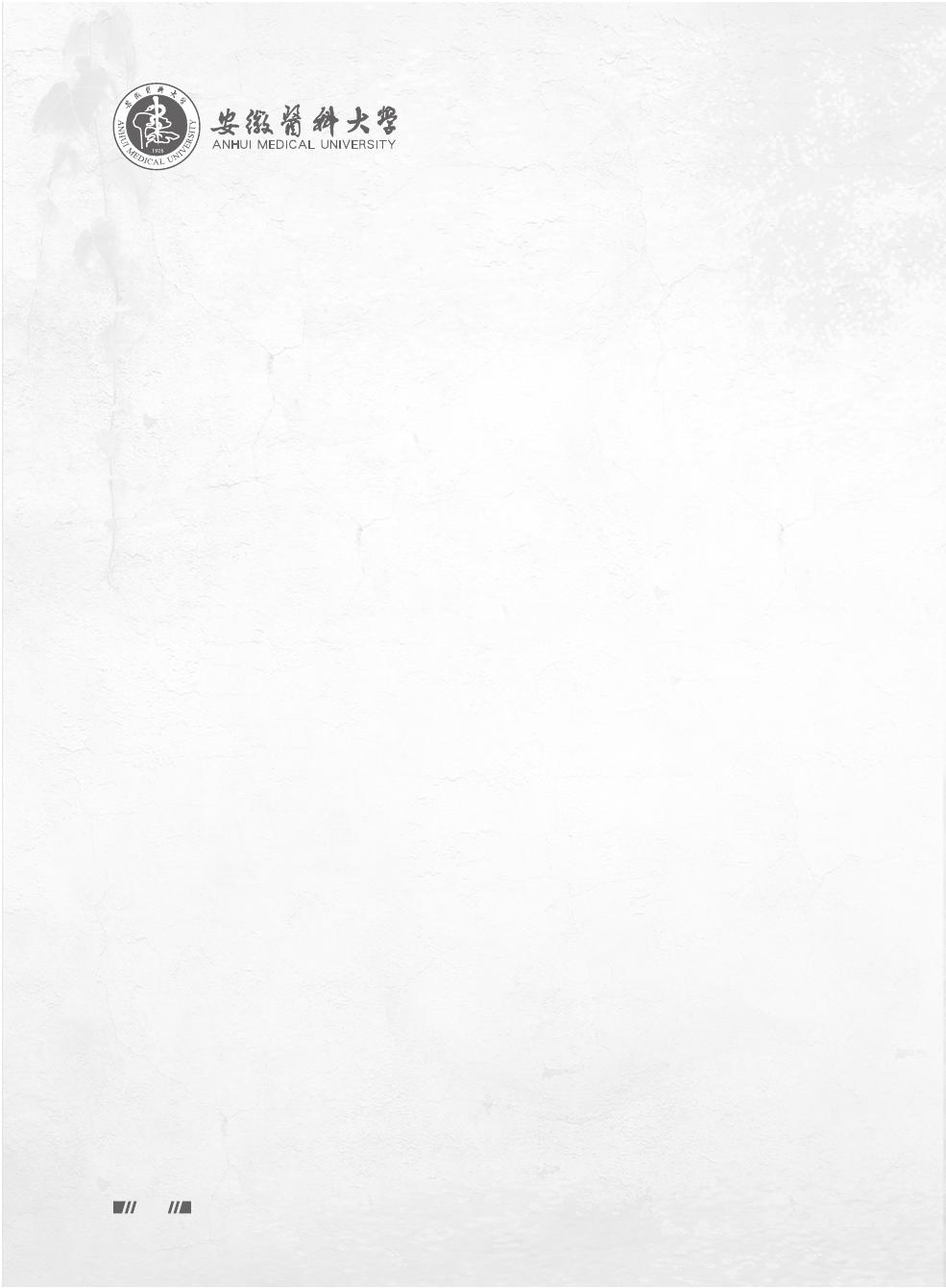 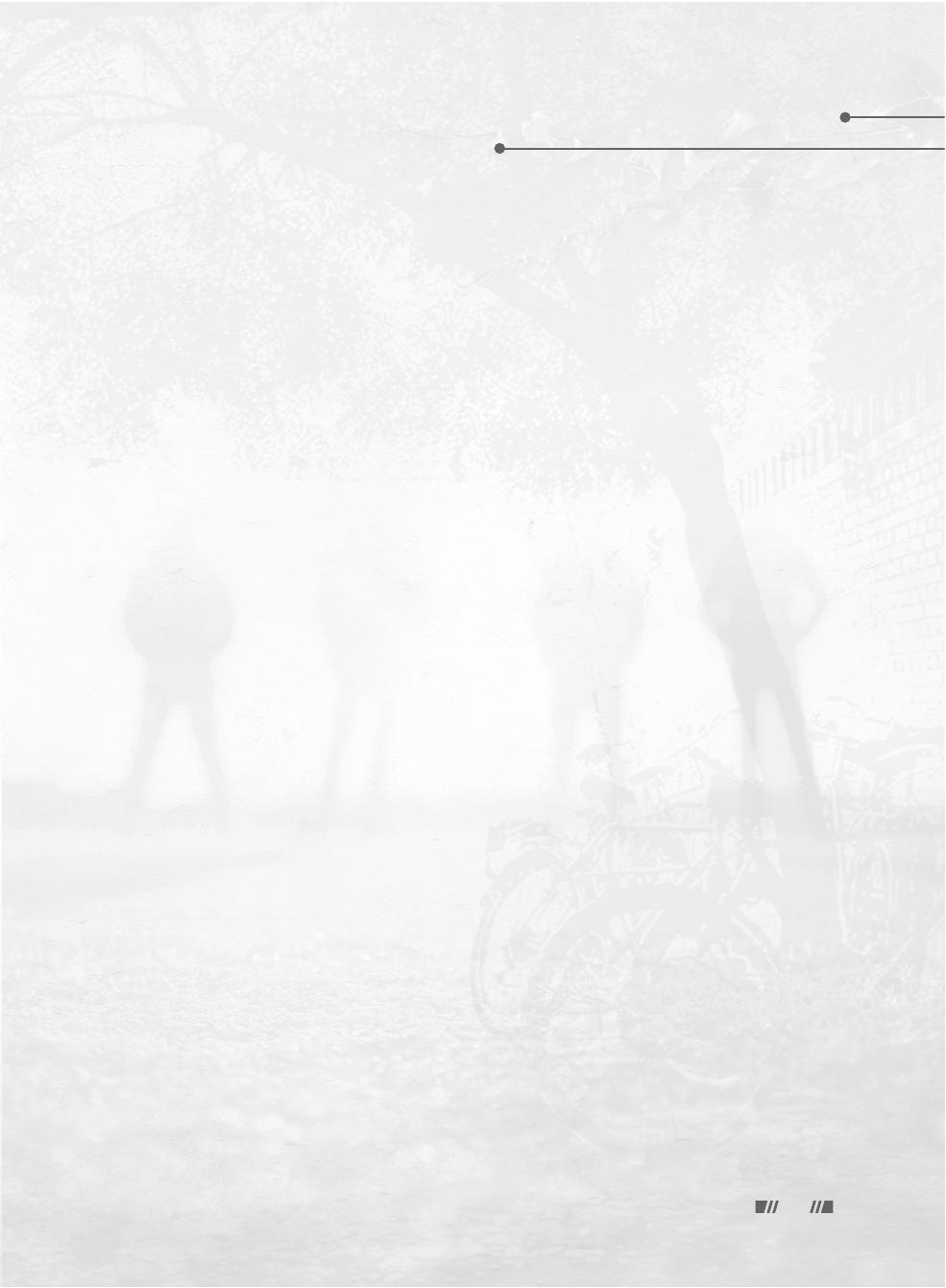 2016优秀毕业生风采录Oustanding Graduate’s Elegant Demeanour of 2016选   择张   娜真正的选择不是短暂的做决定，而是长时间内的去行动。人生道路上有很多的选择，有些是你自己做决定，有些是别人帮你做决定，但无论是谁，最终去执行并承担结果的都是你自己。就像当初爸爸的一个决定让我来到了这所学校，对待爸爸的这个选择我其实并没有什么想法，只是觉得了既然选择了学医，就去学呗。如果说学医有什么诀窍，那就两个字：勤奋。大一的时候系解老师就跟我们说过，医学不是一个考验你智商的学科，成绩的好坏跟你的勤奋度基本成正比。于是在大一的时候我便养成了抽空就去自习的习惯，这个习惯我大学四年一直受益，并且将终身受益。四年里这个习惯让我专业课知识上有了牢固的理论基础，因此也连续四年获得了国家励志奖学金。大学是个开放自我，全面发展的地方，很多事情不去尝试，你也不知道自己行不行。深知自己在性格方面有些内敛，不爱说话，为了改变自己，我在大一便申请担任年级组织委员，既然决定选择改变，便认真做好每一件事，在大学几年里我每学期都积极想活动、办活动，经常跟同学交流，在大三的时候还积极报名参加学长制，被聘为 13 本硕 7 班的优秀学姐，对新生给予学习和生活上的辅导和帮助。相信上天是公平的，你的每一份努力他都会看到，于是我在大一的时候便被入选为第一批入党积极分子，五年里也多次获得了“三好学生”、“优秀学生干部”、“优秀党员”等荣誉称号。对于医学生来说，最重要的莫过于实习生这一年，2015 年 7 月 20 号是个很有意义的日子，这一天是我 21 周岁生日，同时也是我进入临床实习的第一天。很多老师说实习这一年是从医生涯最重要的一年，很多习惯的养成都是从这一年开始，在这一年是你见识最广的一年。在这一年里，很多同学都会觉得我们在医院里每天就是做着一些抽血，打化验单，送病人等一些毫无技术含量，谁都可以做的活。然而我并不是这样认为，抽血可以锻炼一个实习生动手操作能力，如果说连抽血都不会将来给病人抽血气，胸穿等操作的时候肯定会紧张；打化验单的时候我们可以全面的看到每个病人做了哪些检查，为什么要做这些检查，了解化验单里的异常指标有哪些意义。就这样带着这样的想法，我每天早上跟在主任们后面认真查房，听主任们分析病情，学习主任们分析问题的方法，了解疾病如何诊断，鉴别诊断，如何处理；和值班老师一起看新病人，下医嘱，写病程；争取每一次动手操作的机会；对每一个不懂的39问题通过看书，查资料，问老师直到把它吃透。实习的一年时间很快就过去了，这一年里成长了很多，不仅仅是对单纯课本知识的巩固，更多的是对临床知识有了自己的思维。这一年习惯每天早上八点准时交班，习惯跟在老师后面查房，习惯每天下午查看病人当天检查报告，习惯每周四看着主任们讨论疑难病例等等。虽说以后的日子也是这样，将是以另外一种角色扮演，但我依旧会本着“好学力行 造就良医”的理念，坚持在从医的这条道路上。选择了学医，就扮演好医学生、实习生的角色；选择了担任班干，就认真负责做好工作；人生以后有很多很多的选择，无论结果怎样，都要为你自己的人生负责，做好每一个选择。责任编辑：周小华40AN HU I MEDICAL UN IVER SITY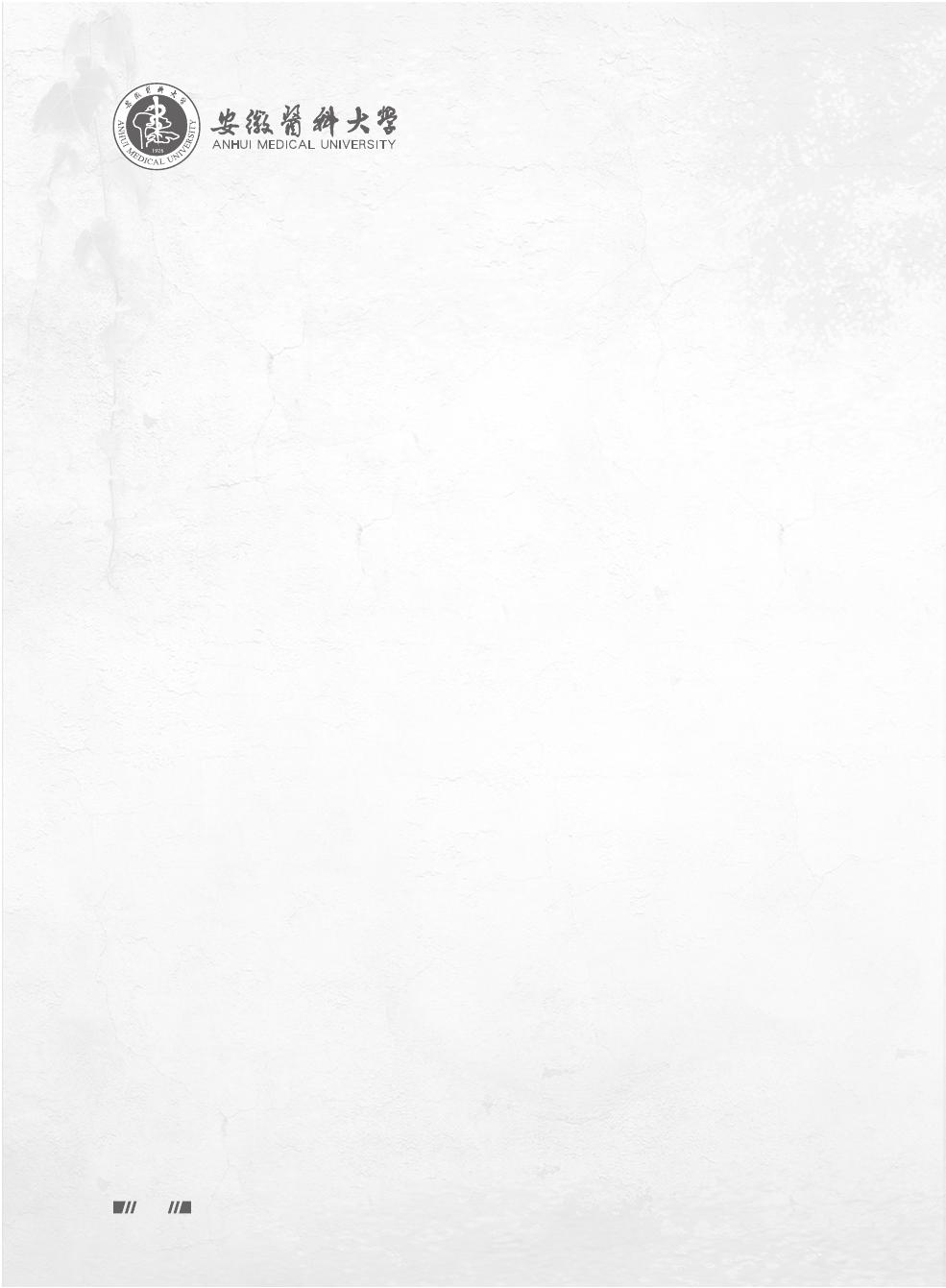 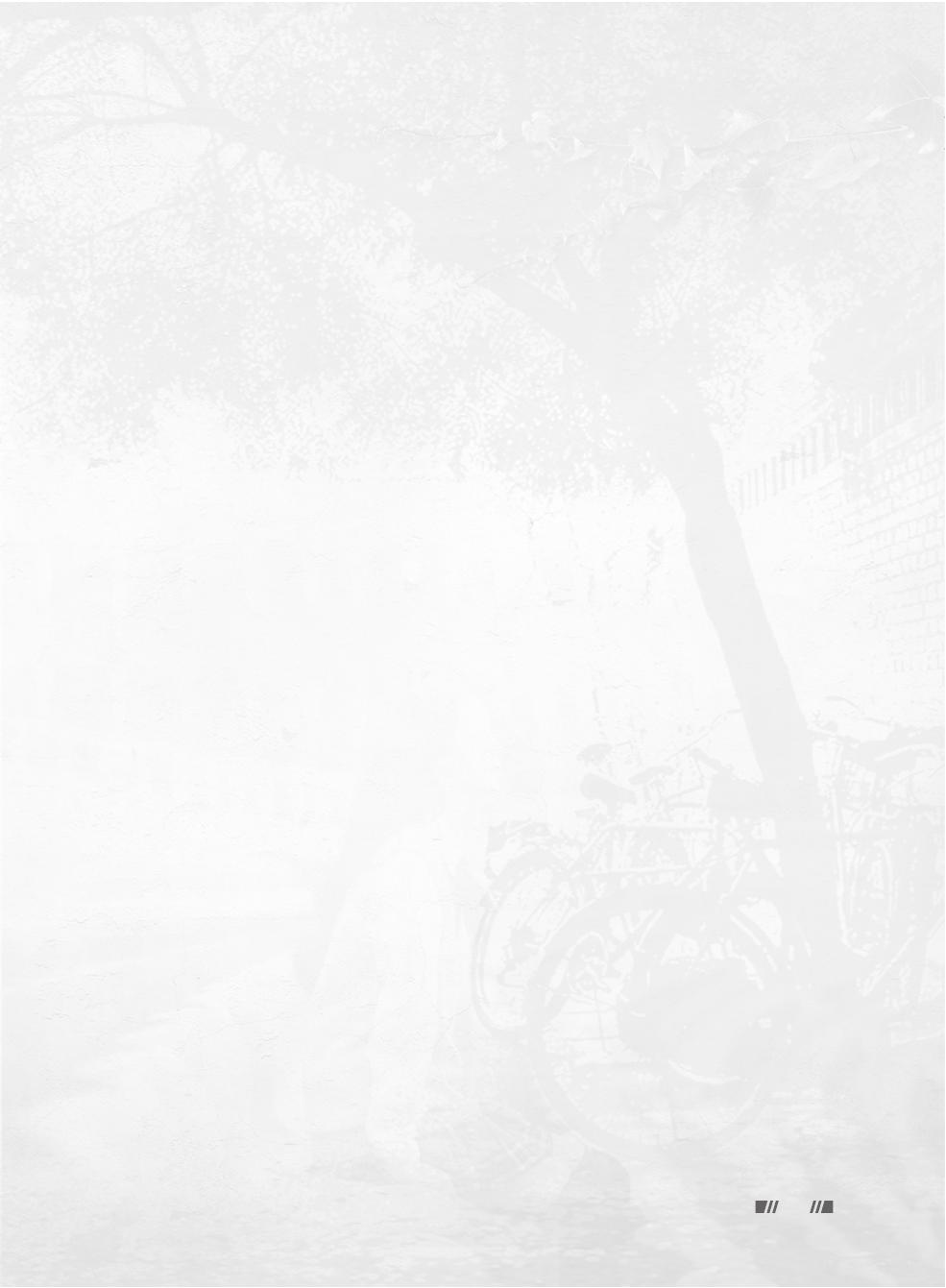 2016优秀毕业生风采录Oustanding Graduate’s Elegant Demeanour of 2016洁 白苏婷婷踩着盛夏离去的脚步，秋风送来了凉意，也带来我人生中最美好的开始。2011 年的初秋，我成为了一名医科大学的大学生，从此，我也与洁白结下了不解之缘。洁白是最纯净的颜色，是生命的本源，它是天使的象征，任何杂质都无处遁形。 健康所系，性命相托 ...... 为祖国医药卫生事业的发展和人类身心健康奋斗终生”，新生入学时的医学生誓词还依稀萦绕在耳旁，刚入校园的我在第一次穿上神圣伟大的白大衣时，内心也暗下决心，好好学习专业知识，做一名合格的医生。渐渐地，五彩斑斓的大学生活井然有序的进行着，各种社团，社会实践活动，迎新晚会 ...... 似乎那一抹洁白，正如夜晚天空的明月，给人无限美好的憧憬与期待。然而，再明的月亮，也有乌云蔽月的时候。第一学年结束时，我的脸蒙上了一层灰，那循规蹈矩的学习生活却也只换来一个校三等奖学金，内心的懊恼和不解让我一时不知所措，面对接下来日益繁重的学习生活，我辗转反侧。我像是一只没头苍蝇，能做的也还是只有按部就班的上课、自习、上课、自习 ...... 直到我在社团向学长学姐倾诉交流时，才渐渐地明白医学学习也不光是一味地背诵，得要讲方法。发现自己的不足后，我努力从各个方面来充实、提高自己。始终保持着一种积极向上的心态是最重要的。 不为失败找借口，只为成功找方法，”在这样的信念下，我刻苦学习，积极参加各种课余实践，课余时间积极阅读各种各样的书籍，不断提高自己的综合素质。也许是对白大衣的信仰，也许是对那洁白的承诺，终于守得云开见月明，在大学第二学年，我以大班综合测评分数排名班级第三名，获得了“国家励志奖学金”。一次也许是偶然，而两次也许就是坚持。我喜欢春天阳光明媚时看解剖实验室外开的绣球花，那么安静，那么热闹，还那么洁白。它的脚下有我背着书包，拿着书和水杯经过的痕迹，也见证了我在解剖实验室后面树丛看书的时光，这个洁白惊艳了时间，也惊艳了我 --大学第三学年我也拿到了“国家励志奖学金”。作为一名当代大学生，要保持与时俱进的思想观念和奋发有为的精神状态，德智体美也要全面发展。还记得现在放在宿舍已经破烂的白色运动鞋，那是我在大学打工挣钱买的第一双运动鞋，陪我度过了大部分的大学生活。在那时，每天下午三节课放学后我就立马飞奔赶去家教的日子充实又有收获，也自己锻炼了应变能力。高中与男生说话都会脸红的我竟然35也敢在大班同学面前自我“推销”竞选班干！可能是我的诚意打动同学，也可能是我的那一股冲劲感染了他们，我很荣幸的当上了大班生活委员和协会负责人，希望能够始终以全心全意为同学服务为宗旨，以乐观向上的工作态度对待协会的工作，勤勤恳恳，把工作开展到实处。穿着小白鞋，我走路都感觉轻快了许多。校园里飘着淡淡清香，我循着花香找去，讶异于一片洁白的栀子花又静静的在草丛间绽放，我知道，穿白大衣的人要走了，但是身穿白大衣的人也要来了。责任编辑：薛兴欣36AN HU I MEDICAL UN IVER SITY2016优秀毕业生风采录Oustanding Graduate’s Elegant Demeanour of 2016做更好的自己杨   阳我叫杨阳，来自安徽肥西县，是一个标准的农村娃，仍记得那是一个炎热的上午，我拎着行李来到了安医大，进校那一刻，热情的学姐迎了上来，带我开启了充满未知和神秘的大学生活，一个刚刚毕业的高中生，即将步入神圣的医学殿堂。大学生活开始的很简单，从第一次遇见要陪伴 5 年的室友，到第一次去感受食堂的饭菜，再到第一次看到了阶梯教室，一切对于我而言都是那么新鲜，一切都充满了未知。 烈日下，我们精神抖擞，声音嘹亮，心中豪情万丈，任何困难都无法阻挡我们的脚步，这是一个神奇的过程，仿佛自己真的像当兵了一样，身上肩负着伟大使命，要立志高远、报效祖国，一洒胸中热血。军训一改暑假的慵懒，让我们更加坚毅，更改变了“肤浅”的我们，唉……之后，开了第一次大班会，我只记得辅导员老师一脸严肃的对我们说，“你们现在就是白纸一张，上面要画些什么，写些什么，都由你自己来决定。现在你们都在一个起点上，但是，不用多久，3 年后，你们之间的差距会越来越大……”。现在看来，这些话是非常正确的，有些人的纸上缤纷灿烂，而有些人依然是白纸一张。我会在上面画些什么呢？在学校的生活，一开始不是特别适应，上课节奏快，蜻蜓拂水一般，上课就是听个响，并没有什么实质性的感悟，加上自己不经意的神游，基本没有学到什么，很快就考试了。大学的考试，和过去的考试大不同，都说 60 分万岁，及格就行，我给自己定了 80 分的目标。长达一周甚至一个月的考试真是一种煎熬，时时刻刻都在为考试做准备，高考模式瞬间加持……这样的场景一开始给我的感觉就是自己仿佛还是在高中，学的都是物理化学之类的，自己很拿手。可到了下学期，作为医学的特色，各种基础课就开始了，基础部分学起来很难，可是却十分重要，每一科都是一块砖，构成整个知识体系的基础，所以这些要认真学，上课紧跟老师的进度，下课要把书看一看，增进理解，转化为自己的东西，可以做些笔记，我不喜欢用单独的一个本子，把什么都抄在上面，做的工工整整，很好看，这样的方法対这些厚的教材无疑是一项巨大的工程，并不划算。医学的学习关键要耐得性子，每天看一点，每天都想一想，把自己的认识写在书上，也许更有用点吧。大学的生活并不只有认真学习这一样，还有很多需要去做的。首先，需要有自己的一个兴趣爱好，这是培养个人综合能力的一方面，我比较喜欢足球，这种脚上的运动会让人觉得37很放松，能让人释放活力，抛开各种烦恼，缓解我们平日的学习压力。我个人还対计算机方面的知识比较感兴趣，我有时也会想，如果我当时选的是计算机专业的话，我可能更加得心应手。但是后来，我又认真考虑了一下，兴趣是兴趣，专业是专业，两者不能混在一起，搞不好就连兴趣都会丢掉的。其次，大学期间要开拓自己的交际能力，学会与别人分享，和室友、同学如何相处。说真的，这很难，每个人都有缺点，都不是完美的人，要做到能相处融洽，并不是一件容易的事，学会原谅，学会包容，一些矛盾也并非都是坏事，这能让我们能快速看到自己的不足，能让人静下来思考究竟哪些做的不到位。再者，我们应当增加自己的视角的广度，增进自己的见识，学校的图书馆是一个好去处，那里面书是很丰富的，涉及面也是很广的，晚上可以抽空看看，不能像白纸同学那样，业余时间打游戏，就算是看看外国电影也是可以的，一来可以增进英语学习，二来又可以了解国外的文化，还是比较划算的。刚开始的时候，觉得 5 年的时间很长，就像广场上毛爷爷一脸郑重的和我们说着 5 年啊，真的是 5 年啊，但是真的是很快的，每一学期很快就会过去的，接着又是一个一个学期的过，各种各样的医学课程让我们措手不及，也让我们越觉得学医是件很庄重的事，你现在打下的基础，就是你未来水平的一部分。如果真的想做点什么事来的话，是得要认真一点了。转眼就到了大四实习了，这是真正意义上的接触医学，实习开始很新鲜，很多东西都是新的感觉，但是一个问题也会随之暴露出来，之前学的知识真的是好多都不记得了，很多人都会这样，真正到了临床反而感觉自己是一个门外汉，进来只能见识一下。很可悲，难道之前学的都是空白吗？是自己的学习方法又有问题吗？好像不是这样的，看过的知识和从未看过是肯定不同的，所以就一边实习，晚上看看书，白天到病房跟着老师好好学习。一边实习，一边准备考研。说到考研，又是很多人都会关心的事，考研真的有必要吗？这个问题得看自己，自己需要就是必要的。我的大学很普通，没有当过班干，没有成为社团的核心人物，没谈过恋爱，没参加过大的比赛，我只是一个努力做到自己，追寻自己未来的我，我平凡但渴望不平凡，追梦进行时，我要做的更好！责任编辑：吴德敏38AN HU I MEDICAL UN IVER SITY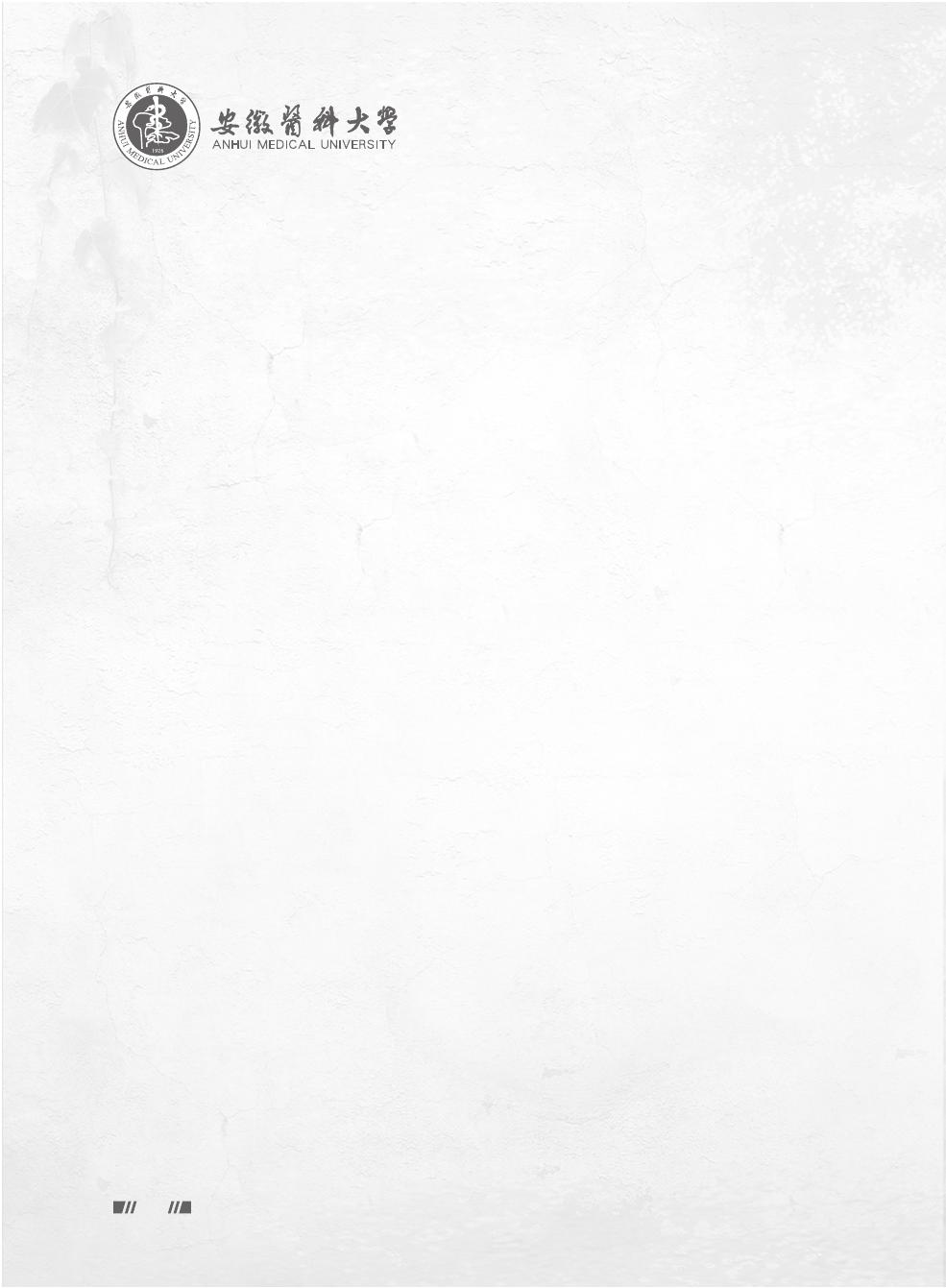 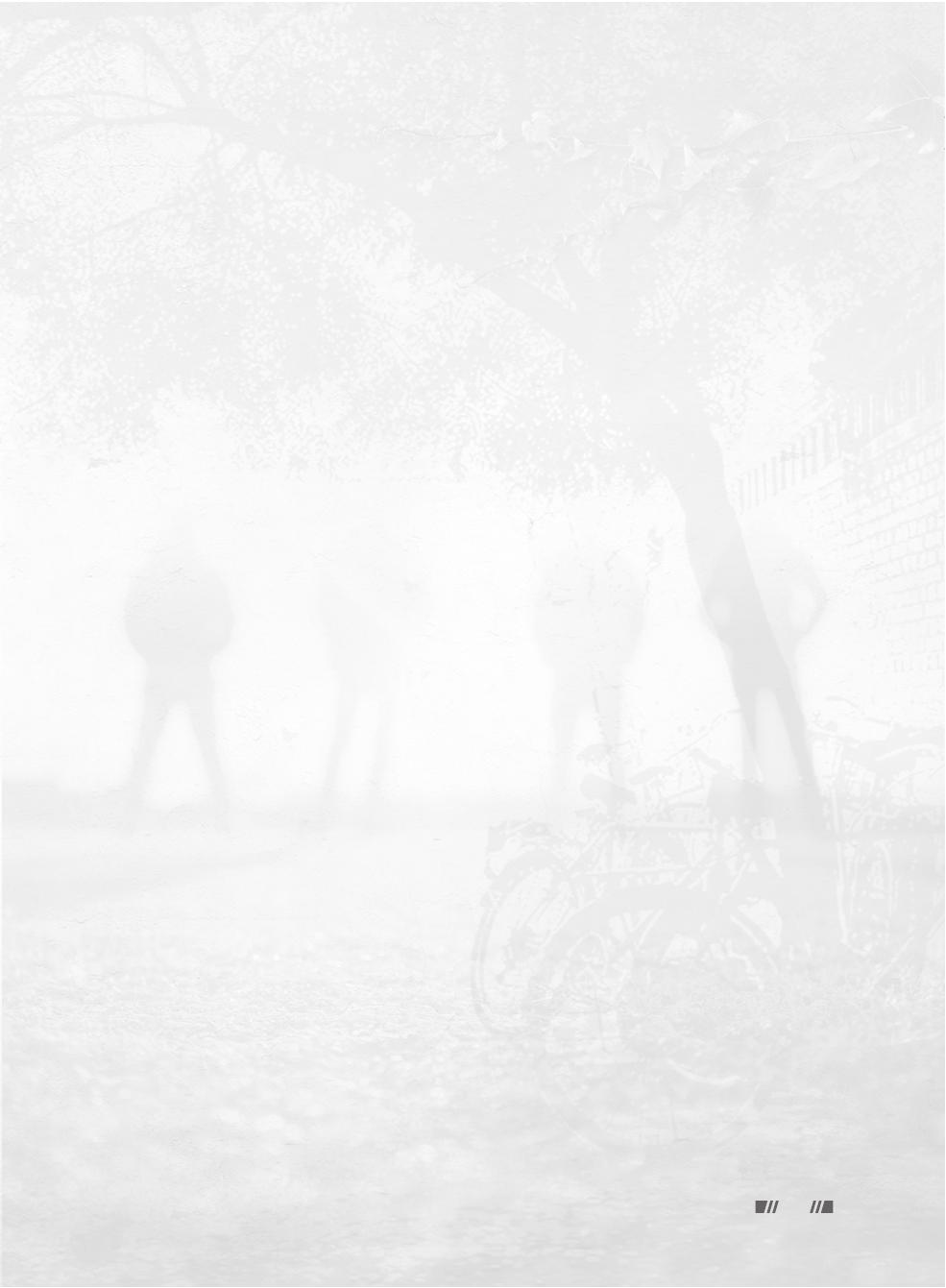 2016优秀毕业生风采录Oustanding Graduate’s Elegant Demeanour of 2016选   择张   娜真正的选择不是短暂的做决定，而是长时间内的去行动。人生道路上有很多的选择，有些是你自己做决定，有些是别人帮你做决定，但无论是谁，最终去执行并承担结果的都是你自己。就像当初爸爸的一个决定让我来到了这所学校，对待爸爸的这个选择我其实并没有什么想法，只是觉得了既然选择了学医，就去学呗。如果说学医有什么诀窍，那就两个字：勤奋。大一的时候系解老师就跟我们说过，医学不是一个考验你智商的学科，成绩的好坏跟你的勤奋度基本成正比。于是在大一的时候我便养成了抽空就去自习的习惯，这个习惯我大学四年一直受益，并且将终身受益。四年里这个习惯让我专业课知识上有了牢固的理论基础，因此也连续四年获得了国家励志奖学金。大学是个开放自我，全面发展的地方，很多事情不去尝试，你也不知道自己行不行。深知自己在性格方面有些内敛，不爱说话，为了改变自己，我在大一便申请担任年级组织委员，既然决定选择改变，便认真做好每一件事，在大学几年里我每学期都积极想活动、办活动，经常跟同学交流，在大三的时候还积极报名参加学长制，被聘为 13 本硕 7 班的优秀学姐，对新生给予学习和生活上的辅导和帮助。相信上天是公平的，你的每一份努力他都会看到，于是我在大一的时候便被入选为第一批入党积极分子，五年里也多次获得了“三好学生”、“优秀学生干部”、“优秀党员”等荣誉称号。对于医学生来说，最重要的莫过于实习生这一年，2015 年 7 月 20 号是个很有意义的日子，这一天是我 21 周岁生日，同时也是我进入临床实习的第一天。很多老师说实习这一年是从医生涯最重要的一年，很多习惯的养成都是从这一年开始，在这一年是你见识最广的一年。在这一年里，很多同学都会觉得我们在医院里每天就是做着一些抽血，打化验单，送病人等一些毫无技术含量，谁都可以做的活。然而我并不是这样认为，抽血可以锻炼一个实习生动手操作能力，如果说连抽血都不会将来给病人抽血气，胸穿等操作的时候肯定会紧张；打化验单的时候我们可以全面的看到每个病人做了哪些检查，为什么要做这些检查，了解化验单里的异常指标有哪些意义。就这样带着这样的想法，我每天早上跟在主任们后面认真查房，听主任们分析病情，学习主任们分析问题的方法，了解疾病如何诊断，鉴别诊断，如何处理；和值班老师一起看新病人，下医嘱，写病程；争取每一次动手操作的机会；对每一个不懂的39问题通过看书，查资料，问老师直到把它吃透。实习的一年时间很快就过去了，这一年里成长了很多，不仅仅是对单纯课本知识的巩固，更多的是对临床知识有了自己的思维。这一年习惯每天早上八点准时交班，习惯跟在老师后面查房，习惯每天下午查看病人当天检查报告，习惯每周四看着主任们讨论疑难病例等等。虽说以后的日子也是这样，将是以另外一种角色扮演，但我依旧会本着“好学力行 造就良医”的理念，坚持在从医的这条道路上。选择了学医，就扮演好医学生、实习生的角色；选择了担任班干，就认真负责做好工作；人生以后有很多很多的选择，无论结果怎样，都要为你自己的人生负责，做好每一个选择。责任编辑：周小华40AN HU I MEDICAL UN IVER SITY2016优秀毕业生风采录Oustanding Graduate’s Elegant Demeanour of 2016学医之路，艰辛无悔张   婷2011 年高考成绩下来之后，我便抱着“非医学院校不报，非临床专业不填”的想法填了人生中最重要的志愿，很幸运地收到了安徽医科大学的录取通知书，进入了最心仪的专业——临床医学七年制。从此，我踏上了学医之路，虽然早就知道前方荆棘遍地，但梦想的力量让我勇往直前。进校后，繁多的医学课程让我没法像非医学专业的同学一样享受“清闲自由”，寝室 -食堂 - 教室 - 图书馆构成了生活的全部，课前预习 - 课上听讲 - 课后巩固成了每天的必修课，同时也结识了很多朋友，知识填充、好友相伴让我感受到更多的充足与幸福。大一的课程虽然繁重，但跟高中知识联系紧密，学起来相对轻松些，只要用心便能收获好成绩，于是大一我获得了“校启航二等奖学金”、“国家励志奖学金”及“校三好学生”荣誉称号。但我注意到，有些同学因未认真对待而挂了科，我明白一个人的优秀是不够的，杜绝挂科、带领同学共同进步显得尤为重要，于是大二一开学我便向辅导员申请担任小班学习委员。大二的一年，我组织了多次英语六级模拟考试、单项训练、考前备考，班级挂科率大大降低、六级通过率明显提高，但是自身成绩有所下滑，寻找原因，我没有协调好学习与工作的关系，之后的学习工作中我加以注意。接下来的两年临床课程学习中，我以更加严格的标准要求自己，工作中仍然不放松警惕，带领同学共同进步，连续两年荣获“国家励志奖学金”及“优秀学生干部”荣誉称号。实习之前突然接到通知我们专业改为临床医学（“5+3”一体化），硬生生加了一年，朋友圈、QQ 空间怨声载道，但是我看到了新政策对我们的照顾，加了一年换来了“四证合一”，于是安抚同学，稳定人心。实习的一年，学到了很多课本上学不到的东西。于病人：病人是我们直接服务的对象，与他们关系的和谐显得尤为重要。病人来医院看病的目的很简单，就是看好病，只要对他的病情有好处的任何医疗操作他们都会接受的，所以对我们实习生来说任何一项操作都要跟病人沟通好，避免不必要的麻烦。病人也是我们最好的“老师”，问病史、体格检查、穿刺操作我们实习的时候尽量学会，所以我们跟病人一定要多接触、多沟通，尽可能多地跟“老师”学习。于医生：在医院医生就是我们的老师，上至主任，下至进修、规培医生，他们都有很多41值得我们学习的地方，从看病技能到沟通技巧，从理论到实践的衔接我们都要用心学习，不会的东西一定要问，因为通科实习机会难得，有些科室我们可能一生只有一次机会进来学习，所以一定要尽可能的把握这个机会。于同学：刚上临床的时候可能什么都不会，我们要向前一批实习同学学习，排班的时候不要斤斤计较，特别是对要考研的同学，他们考研压力本来就大，还要来实习，我们要多体谅他们，不要怕吃亏，记住看得越多学得越多。对于新来的实习生，我们要耐心地教他们一些必备技能，排班的时候照顾他们一些。只有这样才能很好的规避排班时的争吵。于自己：实习虽然只是要求我们做一些没有技术含量的活，但我们不能放松对自己的要求，我们要学会写病历、记病程、下医嘱，否则规培期间会很吃力。平时除了实习，要多看看书本，理论联系实际才会更容易掌握。实习是我们从学校走向医院的桥梁阶段，对整个医学生涯影响深远。神经内科一直是我梦寐以求的科室。我上小学时，奶奶突发脑出血，当时家里经济条件不好，没有及时去大医院就诊，基层医院的医疗条件相对落后，最终没能挽回奶奶的生命。当时的我便立志成为一名神经内科医生，为更多类似的病人争取更多的时光。所以即使我学医之前早知此路艰辛，但是我从没动摇过成为一名神内医生的决心。随着临床课程的深入，我对于神内的理解也不仅仅局限于脑血管病，还有很多困扰病人和医生的疾患，等着我们去攻克，所以选择神内的决心也更加坚定。在后三年的研规中，熟练掌握神内常见病的相关知识，在科研上也不放松，虽然我们专硕的科研时间很短，但是只要充分利用和分配好工作和学习时间，这便不是问题。本科阶段结束了，我们的学医路才真正开始，即使前方坎坷，我也会披荆斩棘，这样才无愧于无悔的青春。责任编辑：周小华42AN HU I MEDICAL UN IVER SITY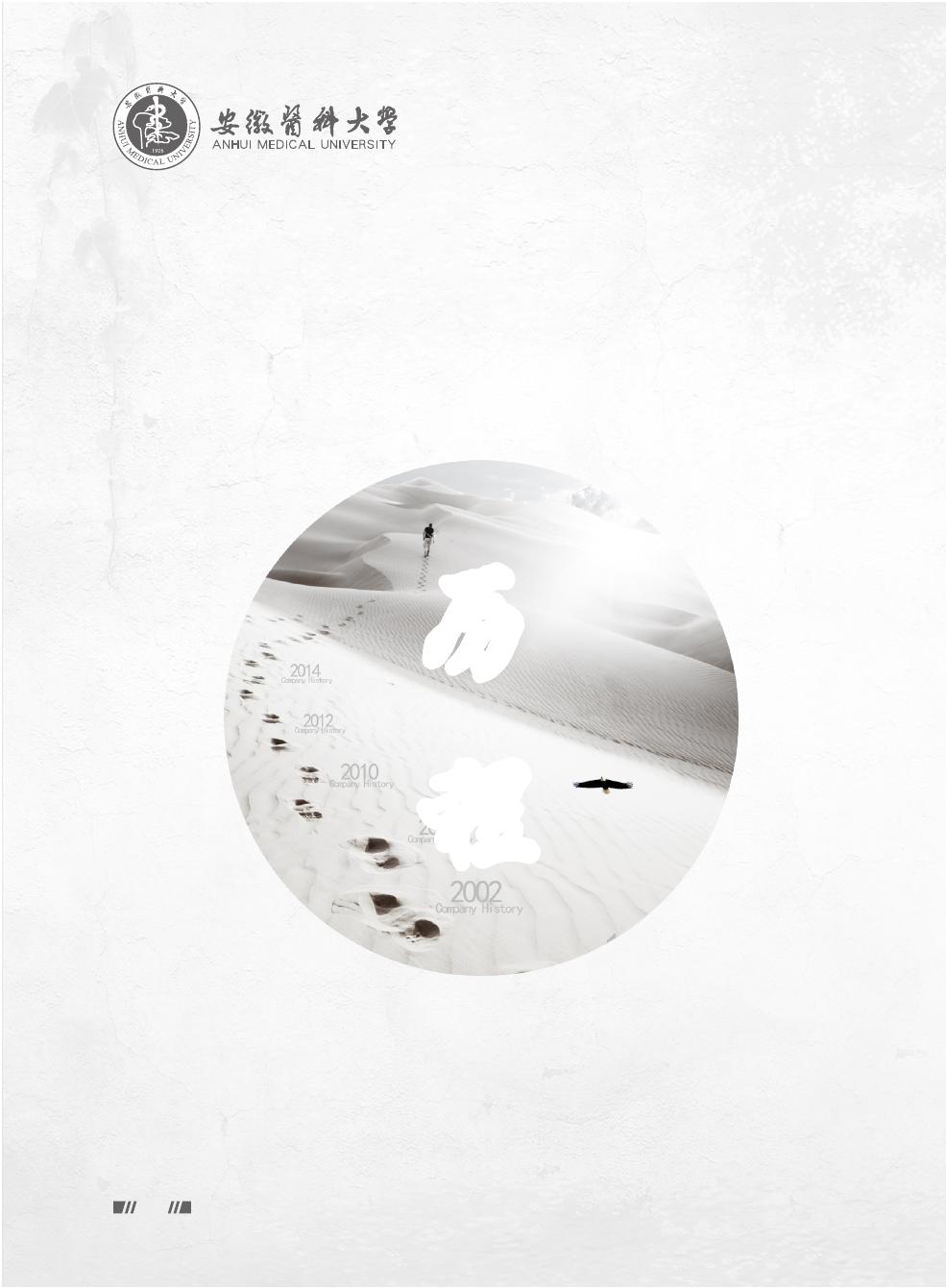 2016优秀毕业生风采录Oustanding Graduate’s Elegant Demeanour of 2016风雨中耕耘，阳光下成长陈满丽43历程我叫陈满丽，是 09 级七年制临床医学毕业生。 2009 年的 9 月金秋，我走进安徽医科大学，时间磨洗铅华，只留下淡淡馨香，在记忆里泛起点点涟漪；光阴流转，回想起自己在安医拼搏的点点滴滴，这里有醉人的书香，有文化的倒影，有老师的殷切关怀和谆谆教导，有同学的相互帮助，这些都串联成记忆里最美好的回忆。我一直坚信，没有奋斗的青春注定是一段荒芜的生命。在高中时，大学像是黑暗中的一盏明灯，指引着前进的方向，进了大学后，天亮了，却不知道该向何处去。初到校园，我首先思考七年的目标，要学什么？怎么学？老师主要传授学习方法，引导学生进行分析、归纳、推导，知识的获取更多的要靠自己去做，学会培养自己获取知识和信息的能力，既所谓“学会学习”。在这里，学习的概念不仅仅指课堂里的内容、教科书里的内容，还包括其他方面，如泡图书馆、做实验、参加丰富多彩的课外活动及各类竞赛，参与各种集体和社团活动，聆听各类讲座、讲坛，搞社会调查等，更可以和同学、师长广泛交往，互相切磋，相互交流，“三人行，必有吾师”。 很庆幸大学的理论学习阶段我没有荒芜，我像一株灿烂的向日葵，每天迎着太阳，汲取热量。学习中我坚持带着任务预习：预习不是一味地阅读教材，而是要提出问题进行探索和思考，以理解教材的中心思想和主要内容。带着积极的思维听课：听课理解知识的过程，就是运用已有的旧知识来理解新知识，把新知识纳入已有认知结构的过程。为此，在听课过程中，联系已有的知识经验，并对新旧知识之间的同异进行分析比较，通过抽象与概括以形成新概念，使新旧知识融合与构建为知识体系。有目标有方法远远不够，还需要坚持不懈、持之以恒的学习态度 。“三更灯火五更鸡，正是男儿读书时，黑发不知勤学早，白首方悔读书迟”。勤勤恳恳孜孜不倦的学习造就了我优异的学习成绩。在校期间我顺利通过各个学期的考试，学习成绩始终名列前茅，连续三年获得“国家励志奖学金”，多次获得校级奖学金，评为“校三好学生”荣誉称号。现已通过国家英语六级考试和英语雅思考试，具备熟练的听、说、读、写的能力，英文撰写论文能力，并通过国家计算机四级考试。我并不满足书本上的知识。有一天和老师交流之后明白了科研能力是每个研究生必备的基本素质，从此，心里就开始蠢蠢欲动。在导师的帮助下，我非常有幸的进入了沈继龙教授的实验室学习，参与导师的科研项目，培养基础科研能力。基础实验需要不断的尝试，不断44AN HU I MEDICAL UN IVER SITY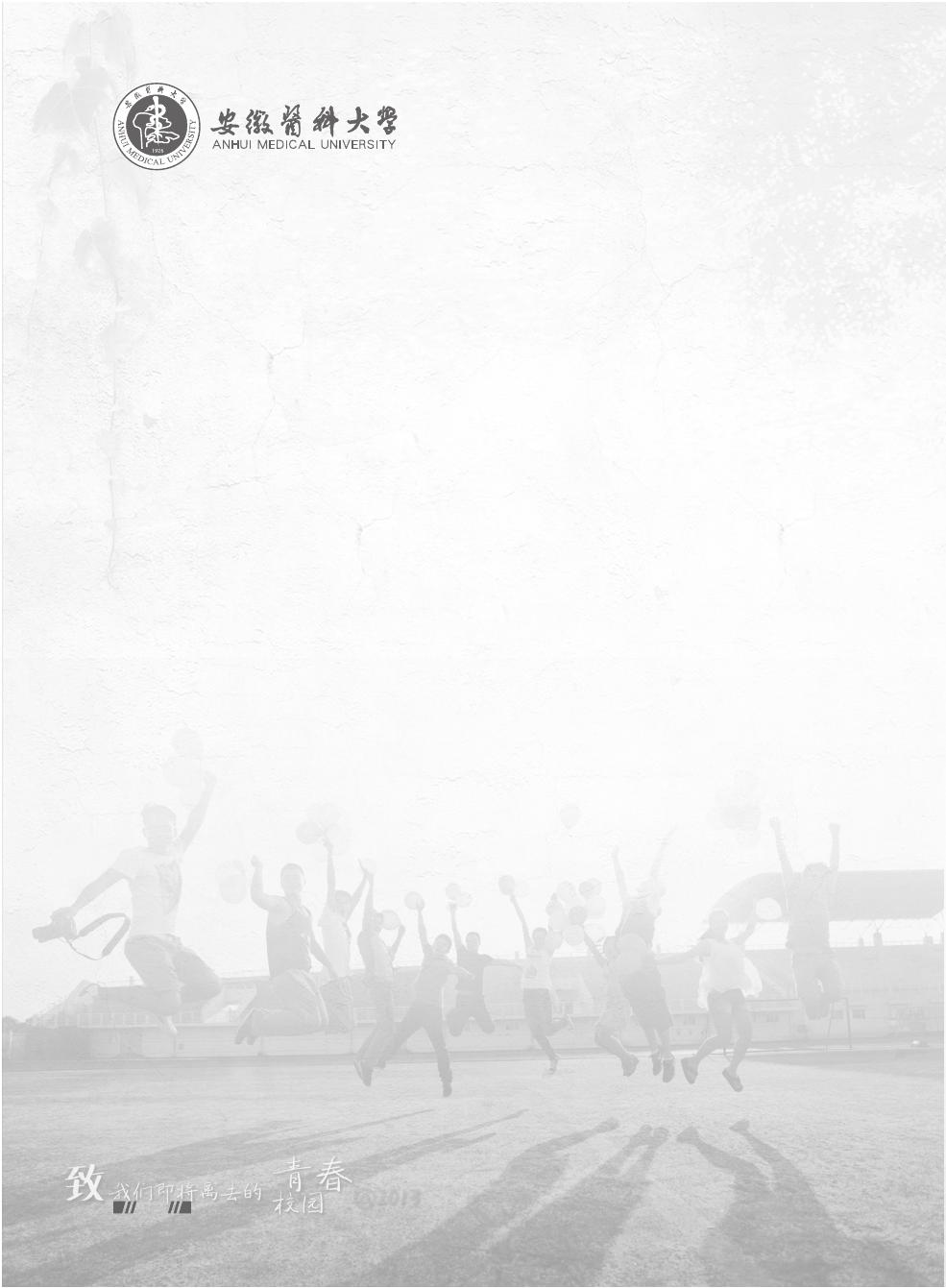 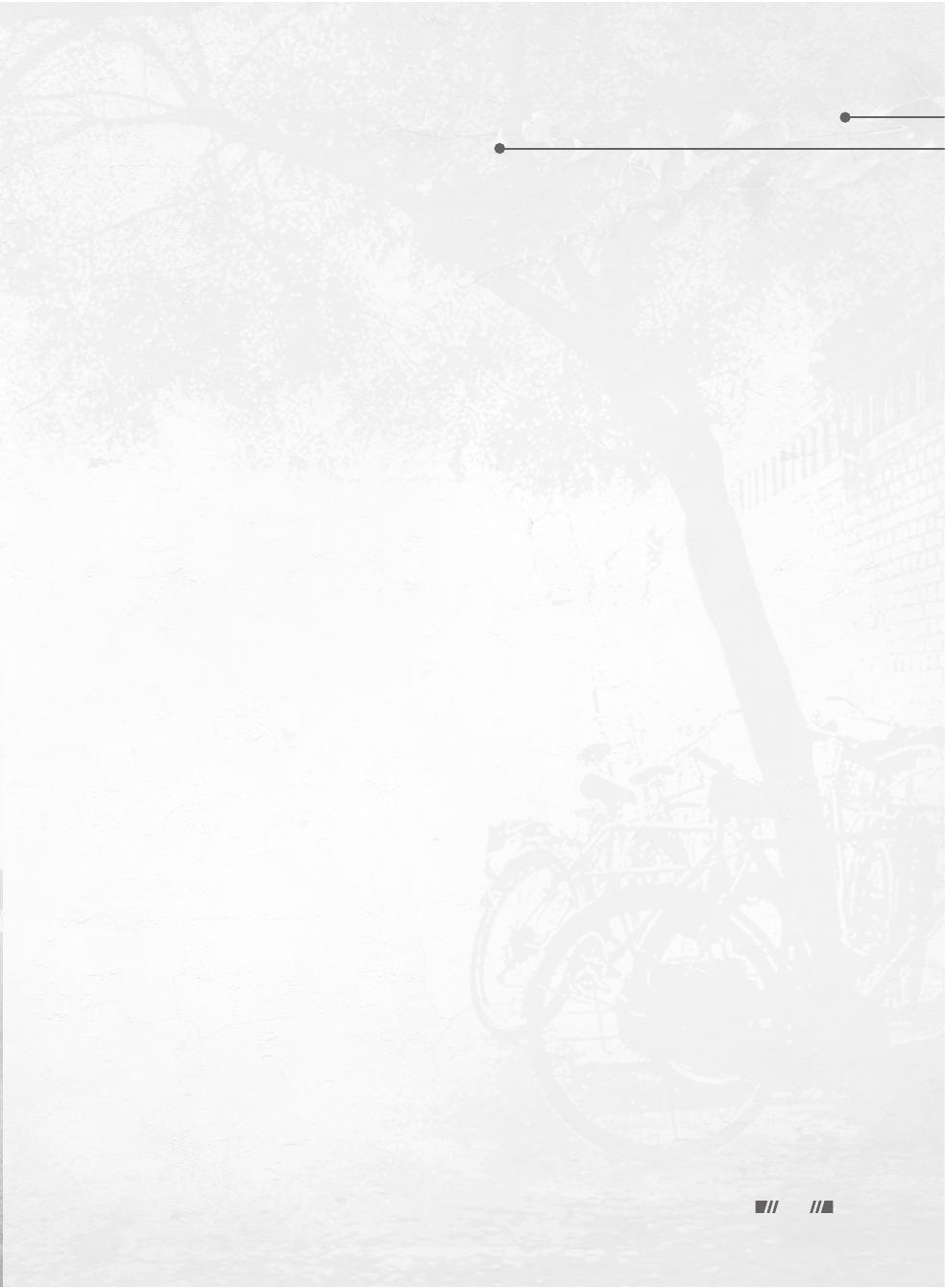 2016优秀毕业生风采录Oustanding Graduate’s Elegant Demeanour of 2016的去查阅文献，去创新实验方法。我不断告诉自己“细节决定成败，认真就是能力”，面对每一次实验都要全新全意的去做，不能抱有侥幸的心理。一个小小的细节有时候决定着实验的成败，每一次的配比、称重、取样、加样都要准确无误。我明白，要想攀登基础科研的高峰，不仅要掌握全面的基础实验技术，更要具备严谨的基础科研思维。所以每天白天我都在实验室跟同学们学习讨论实验技术、完成实验内容之后，晚上回宿舍就会及时总结实验结果，分析原因，并查阅资料，下载文献，翻阅医学杂志，分析别人是怎么写的，怎样设计实验、撰写成科研论文，遇到不懂的，我就会及时的去请教老师，通过及时的和老师交流沟通学习科研思路。在实验室里，尽管没有周末，没有节假日，生活似乎简单甚至单调，但我享受着实验失败带来的创新，实验成功带来的喜悦，觉得生活无比的充实。对实验的高标准，严要求使我取得丰硕的成果。我获得 2015 年华东六省一市麻醉学术年会青年医师英文论文竞赛三等奖以及 2015 年中华医学会全国麻醉学术年会壁报评比活动优胜奖，以第一作者发表中文核心期刊 2 篇，SCI 收录的文章 2 篇，参与编辑《2015 年麻醉学新进展》，并获得研究生国家奖学金。三思后行，笑对挫折，变学习为一种快乐，力争更大进步。“我从不降低自己的目标，我从不停留在力所能及的事上，我从不满足现在的成就，我要使自己的下一刻比此刻做的更好！”是我的座右铭。成绩是属于过去的，明天的路还很长。即将离开校园踏上工作岗位，相信我在平凡的工作岗位上，一定能取得不平凡的成绩。责任编辑：高晓妹45不是天才就勤奋也可以闪光黄峥峥大多数临近毕业的前辈，都愿以一种超脱世俗的口吻来跟学弟学妹们谈谈人生理想，再留几句壮怀激烈的鼓励。我能力微小，成功经验不敢谈。恰好最近朋友圈有篇谈台湾艺人蔡依林“地才”的文章，读完之后，感触颇深，文章解读精透，然而一个人领悟的程度，恰等于他所受痛苦的深度，想结合自身的点滴经历，谈点这个中的体会。出生于皖中东部、巢湖之滨的一座名为含山的小县城，我曾随父母暂居南京，就读于某不知名小学，母亲因英语这项短板高考失利，故对我从小的英语学习习惯养成较为重视，坚持要求每天上学之前听一小时录音。入冬之后天气越来越冷，家里没有供暖也舍不得开空调，起床即成晨读最大障碍，母亲几乎每天雷打不动叫我，我瞪着一双迷糊的睡眼，打开录音机跟读。那个年纪的小孩子，学英语的兴趣再大也敌不过被窝的温暖，往往不出十分钟，就渐入梦境，往往这个时候才能体现家长的执行力，一旦听不到读书声，不由分说直接将我从被窝里拎出来，这么一折腾，头脑也清醒了。那个年代还没有复读机，想重听一篇课文一段话只能手动倒带，翻来覆去地倒，用坏了几个录音机。一篇课文录音，先认真听十几遍，听熟之后再跟读，直到每篇录音听了上一句就能脱口而出下一句，课文几乎烂熟于心的地步才能继续练下一篇。母亲经常抽查我背课文，忘了就得重新背诵，当时还因为这个事耿耿于怀，但回想后来上高中、课业压力大的时候，不需要花费很多时间学英语还能考个不差的分数，十分感谢母亲大人！初中以后，各种品牌的复读机电子词典问世，功能比老式录音机进步不小（至少不用手动倒带）。印象中虽然有过一个复读机，但再也没有那么多时间去一遍遍地朗读和背诵。高考英语单项134，虽然不算很好，但也没有太大的失误。大二之后，自己可掌控的时间多了起来，我决定要学点什么。学乐器舞蹈重新掌握一门技艺，时间成本太高而且没有基础不容易坚持，怀揣对专业翻译的崇拜，我决定去学口译。很多朋友问我，你一个医学生学口译有什么用呢？甚至，连我父母也这样问过我这个问题，当时的我是单纯出于兴趣并没有特别功利的目的，现在看来，能一次通过语言考试，这确实算我为数不多比较成功的投资。专业科班出身的翻译大神们的履历无疑都金光闪闪、自带光环。BEC 高级、高口是入门级，CATTI 三级、二级证书随手拈来，大学四六级水平岂能匹敌。教笔译课笑容甜美的曹老师，中国地质大学的翻46AN HU I MEDICAL UN IVER SITY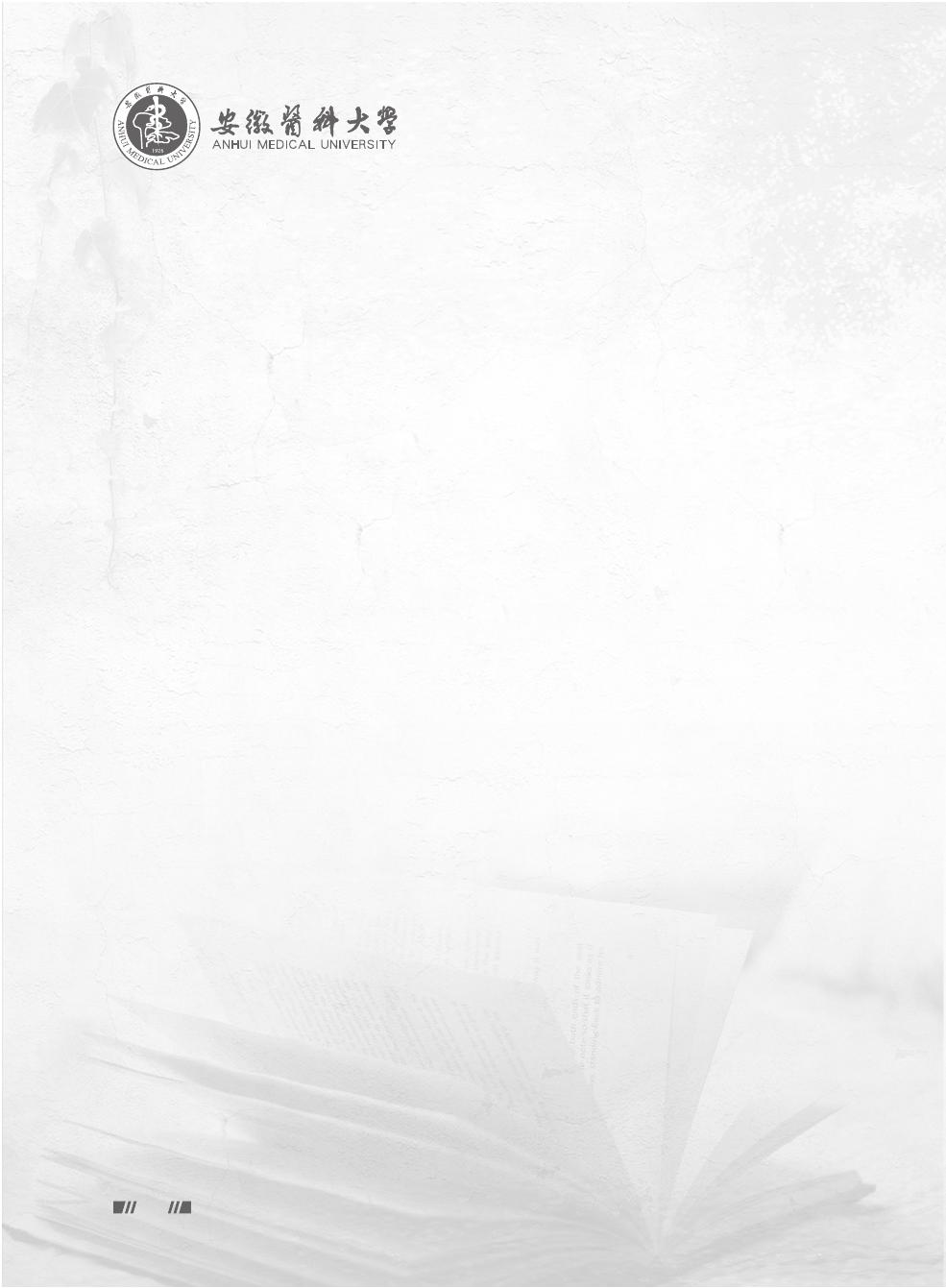 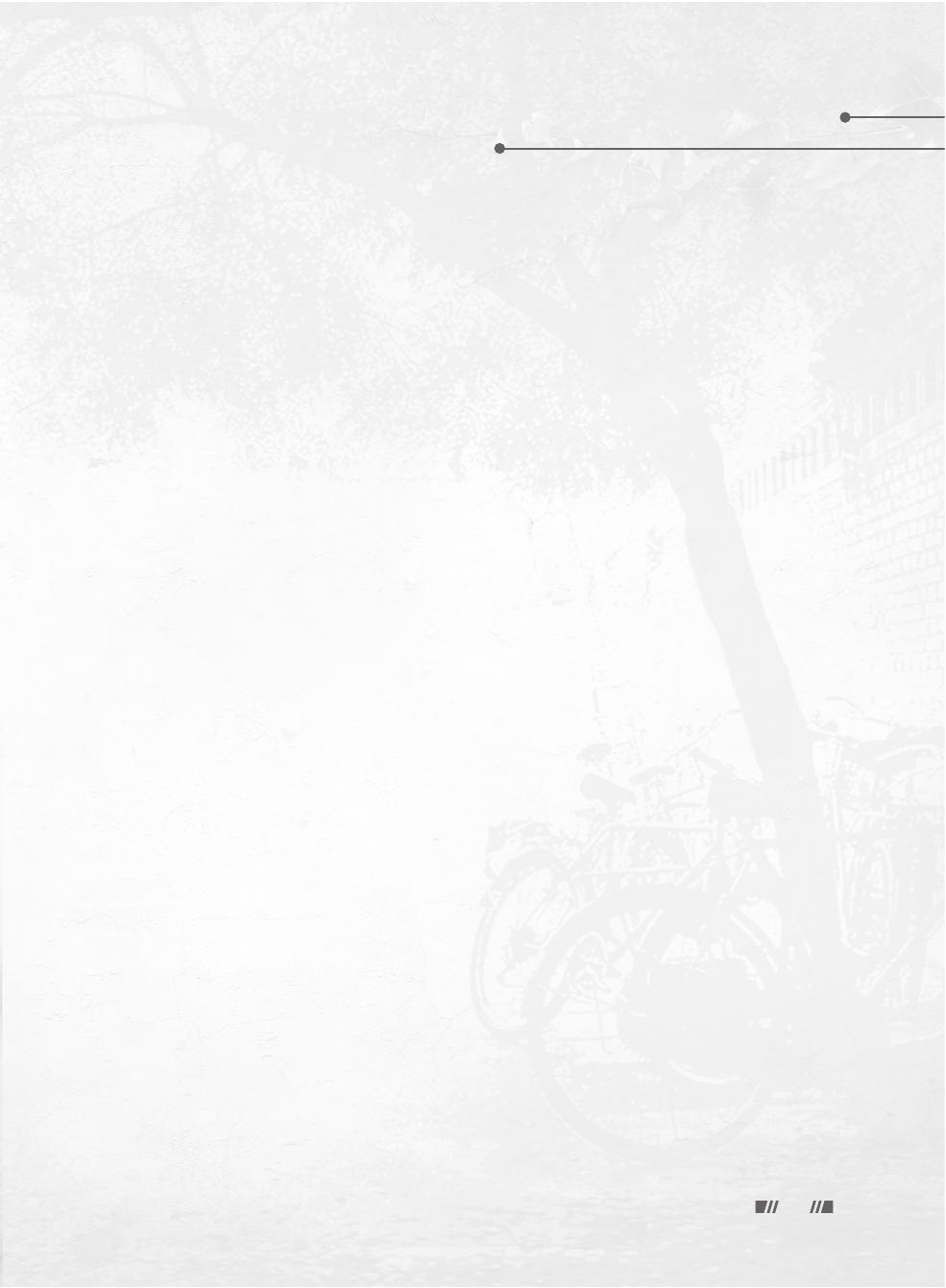 2016优秀毕业生风采录Oustanding Graduate’s Elegant Demeanour of 2016译硕士、武汉大学英语专业讲师，年纪轻轻就取得国内所有的翻译资格证，她常挂在嘴边的一句话是“求乎高，得乎中；求乎中，得乎次”。我曾抱怨每天上课后再回去复习，苦练两月却仍未能通过考试。曹老师问我一天学几个小时？我回答：每天课后两小时。曹老师笑道：“我当年考前每日练习不下八小时，你学习两月也只相当于我两周花费的功夫。” 于是心生惭愧，勤学苦练多日终于通过。再说回到蔡依林，小时候觉得她就是个外表漂亮的偶像，回想她的进步程度，真是让人刮目相看。刚出道的蔡依林、没有舞蹈基本功，经常同手同脚，老师都认为她不是跳舞的料，当时弯腰双手都摸不到地，到如今可以轻松的劈腿成一条直线，艺术体操，鞍马，钢管舞，芭蕾舞绝技鞭转等高难度表演都不在话下，就是大号加粗的勤奋二字。推崇天才的人，甚至是会鄙视勤奋的，因为勤奋看起来多慢啊，从 0 到 10，也会离 100 很远很远，也许还会有人说，我天赋不高，就算再怎么努力，还是一样做不好。套用若干年前水木 BBS 的帖子里、现在知乎上很流行的一句话，大多数人的努力程度之低，根本轮不到拼天赋。地才可能就是没办法超越天才，蔡依林再怎么努力也成不了阿黛尔，但是勤奋的人永远在前进，总比原地不动强千万倍。责任编辑：高晓妹47成   长李婷婷光阴似箭，岁月如梭，七年美好而艰辛的大学生活犹如漏斗中的沙石已悄然流进昨日。此时站在漫漫求学道路终点站的我心潮澎湃，思绪万千，昔日的点点滴滴，林林总总，跃然而起，历历在目。我叫李婷婷，是安徽医科大学七年制临床医学专业的一名学生。七年前，我考进了安医，渴望已久的大学梦终于可以在此圆了。我怀着对象牙塔的憧憬和对神圣殿堂的向往，带着无比豪迈的心情和缤纷的梦想，第一次踏进了这所学校，一切都是那么的陌生和新奇。在新的学校、新的环境、新的老师和同学不断地交流和相互帮助中，我的大学生活开始了，我的人生历程也翻开了新的一页，我的人生理想也将在这里确立，未来的发展将在这里奠基，美好的生活将在这里开始，面对崭新的一切，我充满了好奇和兴奋。走进了大学校园才知道，大学并不是高中时心中憧憬的那个世外桃源，而是一个充满才华、学问，同时又是一个充满竞争、挑战的小舞台、小社会。在这个精彩的舞台上，是演绎成才的艰辛还是青春的荒废，主动权永远在我们自己手里。不要虚度青春，勇敢拼搏，付出总会有回报！大学的校园是一片无菌的净土，是一个充满生命力的地方，这里充斥着“青春”、“梦想”等美好的字眼，这里到处穿梭着年轻的心。从大一起，我就确定了我的目标，应该刻苦的学习，充实自己不足的一面。大学在校的四年里，我系统全面地学习了医学基础和临床知识。医学知识相比其他专业知识可能是更枯燥无味的，这四年里，我的身影频繁出现在自习室和图书馆中。付出总有回报，我的专业课成绩一直名列前茅，以优异的成绩通过了英语四六级考试，并且通过了国家计算机一二、四级考试，多次获得校“三好学生”称号。在完成专业课学习之余，我也积极参加多种社团活动，丰富自己的课余生活。记忆最深刻的是大一的时候参加了学生团体工作委员会信息部。当时因为要组织活动需要拉赞助，部长就派了我跟另外一个同学去外面拉赞助。我是一个偏内向、有点害羞的人，当时想拒绝，但是想想也是锻炼自己的一个机会，于是兴奋又有点惶恐的答应下来。晚上跟另一个同学来到了一家 KTV，找到了经理后声音颤抖着说明了我们的来意，经理大概也看出了我们是大一48AN HU I MEDICAL UN IVER SITY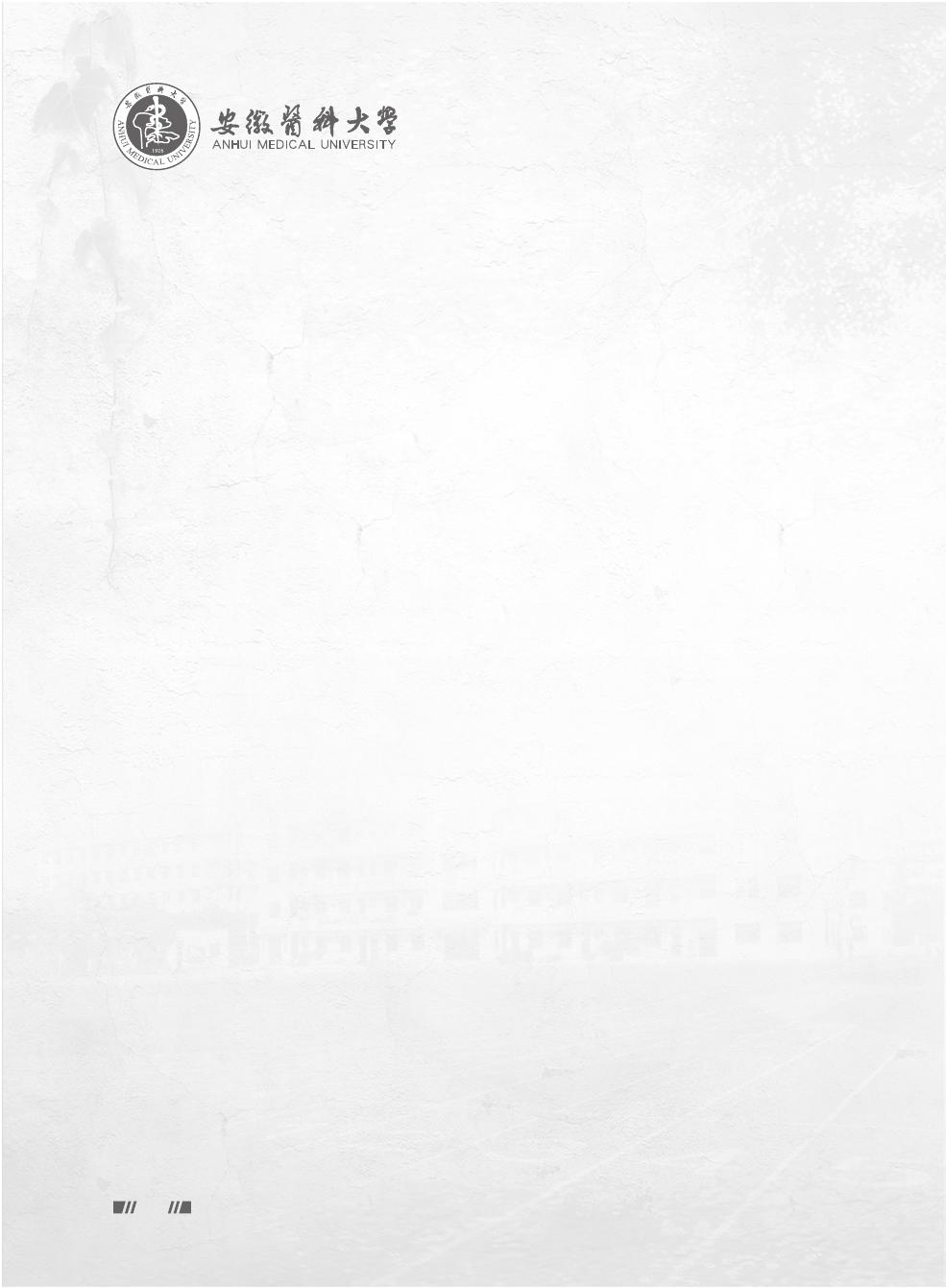 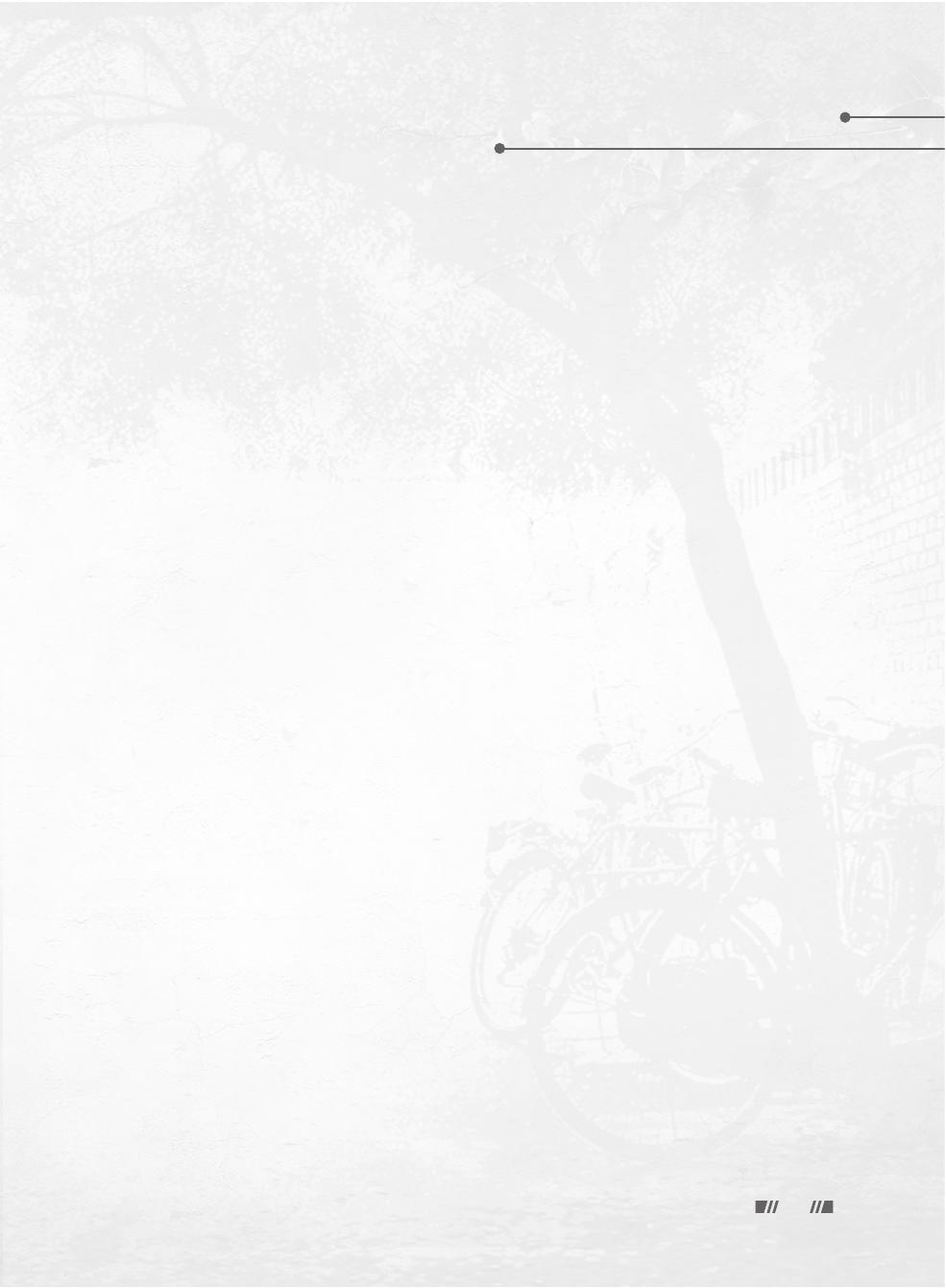 2016优秀毕业生风采录Oustanding Graduate’s Elegant Demeanour of 2016的新生，笑着委婉的拒绝了。虽然被拒绝是意料之中但还有有点尴尬。现在想想，当时真的有点傻，又傻的可爱，在我鼓起勇气答应的那一刻对我来说其实就是一种进步。在后来的大学生活中，为了锻炼自己，我积极争取课堂发言、讲话，努力克服自己内心的胆怯、懦弱。如今，经过毕业季的洗礼，一场场的应聘和面试已经洗去了当初的那一份青涩和胆怯，多了一份自信和勇敢。从大五开始我们进入了临床实习阶段，从一名学生转变成了一名临床实习医生，需要从专业角度和病人之间进行沟通交流，需要将前四年的理论知识与临床实践相结合起来，需要学习然后给病人进行各项临床操作，比如抽血。从羞涩胆小的学生慢慢地成长为了一名临床医生，如今我可以从容地面对病人，可以熟练地进行各项临床操作，面对突发的病情变化可以给出果断的处理措施，正努力地成长为一名真正的临床医生。七年的时光里，有过泪水，有过汗水，从一名懵懂的高中生到如今即将成为一名临床医生，在这里，我收获了我最美的青春年华。责任编辑：高晓妹49走好今天的路刘   鑫明天的路在今天，今天的路在脚下。这句话是我在第二行政楼下的滚动屏幕上不经意间看到的，然而自看到之后它便永远地留在了我的心里。如今临近毕业再次看到这句话，不禁感叹走好当下的路是多么的重要。是的，今天走的路决定了明天将会有怎样的生活，今天过的生活也是以前所走的路决定的。在即将毕业走向社会的特殊时刻，我仿佛又看到了七年前的我，回想起这七年所走过路的点点滴滴。七年前，稚气未脱的我，带着些许懵懂，高高兴兴地来学校报到，对医学院校的一切都感到陌生和好奇，梦想和憧憬着在医学的殿堂里纵横驰骋，闯出一片属于自己的天地。大一至大四学习期间，每天我都早早起床，匆匆吃过早饭便火急火燎地朝教室赶去，为的是争取能坐到前排与老师近距离地交流。其实坐在前排是需要勇气的，因为它使我像出头的椽子，显得有些异类和奇葩，肯定容易受到他人的是非议论，甚至会被打上不合群的标签而被排斥和摈弃。但我坚持下来了，因为我知道我无愧于心，我所上的每一节课都是父母用血汗钱换来的。坐在教室中间或靠后位置是大多数同学的选择，因为这样既可防止老师提问自己，又可以搞些小动作，甚至上课到一半可以开溜，但这是我所不能理解和接受的。每天上自习时也是同样，只要有可能，我便会毫无顾忌哪怕孤零零地坐在第一排静静地自习。当然坐在后排的同学未必都不是好好学习者，每个人都有每个人的喜好和活法。学习中的另类使我在实习前的理论学习综合测评中取得了不错的成绩，也让我有了继续坚持走下去的决心，同时也开启了我在安医附院三年的临床实践之路。在第一年的通科实习中，每天我早早来到实习科室，虚心向高年级同学和带教老师学习和钻研临床技能，认真观察病人病情，抢着干一些脏活累活。这一年在实习上，真可谓是事无巨细，刨根问底，因为我知道医学上容不得半点马虎，因为面对的是宝贵的生命。在这期间，有很多实习生以各种理由迟到早退或者偷懒，无故翘班，使我承担了很多本不属于我的责任与风险。晚上还要拖着疲惫的身躯前往自修室，将白天遇到的实践与书本上的理论结合起来，这真的使我很累。加之受到过许多不公的待遇，我也曾萌生过放弃的念头，但那样做不仅会使自己泯然与众人，还会使自己在临床上只能浅尝辄止，学会一点唬人的三脚猫功夫，无论于己还是对于病人，50AN HU I MEDICAL UN IVER SITY2016优秀毕业生风采录Oustanding Graduate’s Elegant Demeanour of 2016都是极其不负责任的表现。怀着这个想法，最终我坚持了下来。一年的通科实习之路异常艰辛和不被待见，但功夫不负有心人，在临床技能考核中我取得了令其他同学艳羡的成绩。前四年的理论成绩加上这一年的临床实践成绩使我的综合排名在附院系统中名列前茅，也使我拥有了优先选择专业和导师的小权利。这使我如愿以偿地选到了自己心仪的科室，遇到了对我人生有重大影响的导师，也开启了我在骨专科领域的研习之路。正是由于通科实习一年的稳扎稳打，使我在接下来的专科实习中游刃有余。在我独立管床和值班期间，我可以熟练掌握临床所要求的各项操作，基本能处理病人术前和术后的各种病症，而不至于像其他同学那样一旦遇到非本专科的紧急情况而茫然无措，只会焦急地申请会诊。当今医患关系越来越紧张，医疗环境安全形势不容乐观，但这两年之中我没有遭遇一起医疗纠纷，在门诊遇到前来复查的病人依然对我有着说不完、道不尽的谢意。我想这其中除了上级医生精湛的医术之外，与我在实习阶段所掌握的小本领也有一些关联吧。如今，就要毕业了，回首这七年，我走过的是这样的一条路：没有考试前的临阵磨枪，没有考场上畏畏缩缩的小动作，没有考试后因为不及格而痛苦不堪，没有南上北下、东奔西走为工作而劳累奔波，当然也没有读博同学的意气风发，出国同学的豪情万丈。这就是我选择的路，不能算好但也不能称之为差，我有的更多的是闲田信步、恬静徜徉。鲁迅说过，世上本没有路，走的人多了也便成了路。对于个体而言，每个人的选择都会走出一条独一无二的路，至于这条路是否曲折、通往何方，不是由昨天和明天决定的，而是由今天脚下的路决定的。昨天的路我们已经无法选择，今天的路我们还可以左右。唯有走好今天的路，才能迎接更加美好的明天。责任编辑：高晓妹51宝剑锋从磨砺出，梅花香自苦寒来年建泽我叫年建泽，是安徽医科大学 09 级临床本硕专业的学生。身为安徽医科大学的学子，我感到非常的骄傲和自豪！在进入安徽医科大学以来，我热爱自己所学的专业，认真完成各项学习任务，积极参加各项学习活动。回首这近七年来的拼搏与努力，我感觉到自己在各个方面均取得了很大的进步。热爱祖国，紧跟党走大学生阶段是思想发展和成熟的重要阶段。因此，我特别注重培养自己正确的人生观、价值观和世界观，提高自己的思想政治觉悟，树立远大理想，努力提高个人的党性观念，增强自己的爱国热情。认真学习马克思列宁主义，毛泽东思想，邓小平理论，＂三个代表＂，科学发展观以及 “十八大”重要思想，用其武装自己的头脑。此外本人还注意留心看报纸，听新闻，及时了解实事。本人坚持四项基本原则、拥护党和国家政策，政治上积极要求进步，努力树立科学的发展观，积极向党组织靠拢。学习刻苦，成绩优良本人一直谦虚勤奋。课堂上，本人认真听讲，做好笔记；课下，本人认真思考，使之消化吸收；自习期间，积极和同学讨论解决问题的方法。经常与其他同学交流学习经验、方法；积极参加各项活动，努力用创新的思维提升自己的专业知识水平，更重要的是提高了自身的创新思维能力和接受新事物的能力，为今后的研究生打下了良好的基础；认真学习专业知识，刻苦钻研专业领域的科学技术难题，不断拓宽专业领域，勤于思考，善于分析。我始终相信“有付出就有收获”这一至理名言，通过自己的勤奋努力、老师的悉心指导、同学们的热心帮助，我取得了非常理想的成绩。 实习期间，查房时认真聆听，学习主任们分析病例的方法，熟悉病历的书写，学会和病人交流沟通。若遇到知识盲点，积极查阅相关文献，积极参加医护老师们技能操作，留心观察老师们的操作方法，并与教材及视频比对并加以总结。当然通科实习期间的学习态度给我临床工作奠定了坚实的基础。通科实习结束，定科于安徽医科大学第一附属医院肝胆胰外科二病区，师从刘付宝主任及耿小平教授。其渊博的知识、精湛的技术、严肃的科学态度、严谨的治学精神以及精益求52AN HU I MEDICAL UN IVER SITY2016优秀毕业生风采录Oustanding Graduate’s Elegant Demeanour of 2016精的工作作风深深地感染和激励着我。研究生期间，认真完成了相关科室轮转学习，提高了我的临床思维能力，拓宽了理解问题的视角。在我自己的专业肝胆胰科，掌握了常见病的诊疗，积极参加急诊病人的抢救和管理。2015 年参加了肝脏联合肾脏的移植手术。在临床实践的同时，承担了安徽省自然科学基金的结题和安徽省科技厅重大攻关项目的申请。在 2015 年发表中华系列杂志 2 篇，SCI  2 篇（共同第一作者），其他系列杂志 2 篇论文，获得研究生国家奖学金，校三好研究生，研究生一等及二等学业奖学金各一次。工作出众，认真负责从大二开始一直担任班级的副班长生活委员一职，积极贯彻学校在生活管理工作中的各项意见和措施；及时了解和掌握全班同学的家庭经济状况，对生活困难的学生向班委和上级有关部门反映；在平时也对卫生检查不规范的同学进行督促和监督 , 不马虎 , 不手下留情 , 根据学校的规定办事。班费也由我来管理和负责，在每次使用班费前都征求班级同学的意见，是否能使用班费，做到了开销合理。并且，每次用钱的账目整理得很好，有发票的就贴在本子上 , 时间 , 数量 , 金钱都充分展示在本子上 , 账目很清晰、准确，使同学过目的时候一目了然。每隔一段时间就向班级同学公布经费的使用方向，做到了民主监督。团结同学，生活乐观真诚的对待每一位同学，这是本人的原则。对生活上遇到困难的同学，本人都会尽自己所能，及时地伸出援助之手。做好人，存好心，做好事，向“三好”发展，回报父母，回报社会，希望一直在实际行动中不断实践自己的理想，得到老师和同学们的肯定。是父母给本人提供了学习的机会，是第二临床学院给予本人学习的平台，是老师们给予了本人知识，帮助本人在人生的道路上不断成长。因为我相信“宝剑锋从磨砺出，梅花香自苦寒来。” 责任编辑：高晓妹53学海无涯 不忘初心汪   越我叫汪越，是安徽医科大学 09 级临床本硕专业的学生。转眼又是一个夏天，而这是我在安医的七年里最后的夏天。光阴似箭，日月如梭，当年的那个青涩少年如今即将走向社会，七年里的点点滴滴仍历历在目。梦想的力量，医学的向往我出生于安徽省巢湖市的一个普通家庭，虽然没有富裕的背景，但我很庆幸有父母的教育和指导，让我从小就懂得了学习的重要性。无论周围环境怎样，都不能没有一颗求知的心。父亲曾经问我：你学习的目的是什么？我不知如何回答。而当我看到亲朋好友生病时的无助时，我突然明朗了：我要成为一名治病救人的白衣天使，让所有人都远离病痛。就这样，带着梦想，我努力学习。高考之后，我所有的志愿都指向了一个方向，那就是医学。最终，安徽医科大学，这个造就良医的医学殿堂让我圆梦。艰苦的学习，信念的坚持医学生的学习不像我最初想象的那样，而是需要大量的记忆，这对于我一个理科生来说实在为难。但是每当我感到困难时，我都会想起我之所以在安医的理由，那就是信念，无论学习有多苦，只要不忘初心，都能坚持下去，都能实现自己的梦想。就在这样无限的动力下，我取得了一些成绩，本科阶段综合测评一直处于上游水平，多次荣获校奖学金、国家励志奖学金，以及三好学生、优秀团员等荣誉称号。同时我还努力学习政治理论知识，认真完成每一项任务，最后我顺利通过考核，光荣地加入中国共产党，成为一名中共党员。可以说，本科阶段是储备知识、为以后道路打下基础的重要阶段，而我的努力不会就此中断，接下来的时间才是真正展现自己的时候。不懈的努力，良医的造就大学五年级进入医院实习，我切实体会到当年我们所遵守的医学生誓言是如此重要，它时刻指引着我不断学习，不断努力。在实习医生阶段，我严格遵守每个科室的规章制度，虽然在各个科室所待时间不长，但每次跟着上级医生查房时，我总是认真听讲，学习分析问题、解决问题的思路，掌握最新的治疗进展。同时熟悉各类疾病病人的常规诊疗流程，让自己对于各种疾病都能有所了解，如果存在不明白的地方，查阅相关资料，询问上级老师，这些都是最基本的、也是最重要的学习态度。因此，实习这一年，无论在理论知识还是在临床操作方面，我的知识和技术都得到了很大的提升。54AN HU I MEDICAL UN IVER SITY2016优秀毕业生风采录Oustanding Graduate’s Elegant Demeanour of 2016实习结束后，得益于前五年的不懈努力，我如愿地进入安徽医科大学第一附属医院泌尿外科攻读硕士研究生，导师梁朝朝教授的教导让我受益匪浅，在这里，我的专业知识与操作实践得到进一步升华，而且，为了让自己成为一名全面的医师，我认真完成了普外科、神经外科、胸外科、B 超室、CT 室等临床及辅助科室的轮转学习，掌握了各个科室常见病、多发病的诊治，这让我的知识面更加广阔，对于疾病的处理更加游刃有余。另一方面，在我自己的专业，我熟练掌握了各类常见疾病的诊治，以及常见操作技能及相关手术的基本操作，能够独立值班，处理急诊病人；同时，与患者及家属的沟通能力也得到了很大的提升。点滴的累积，科研的历练早在本科大三的时候我们接触了基础科研项目，在跟老师交流时我知道了科研能力是所有学生必须具备的能力。而科研的道路上是不会孤独的，总有兴趣相投的几个人，恰好也是那时，我们几个同学便组成了实验小组，从选题、立项，到实验、论文撰写，我们都不断突破自己，虽然从不会到掌握的过程很长，虽然文献的查阅很枯燥，虽然论文的撰写很繁杂，但在我们不懈地努力以及指导老师、全体实验室人员的悉心教导下，我们终于还是完成了自己的课题——“咖啡因对大鼠神经行为学及海马神经元内 GABA 和 5-HT 表达的影响”。并且，以该实验为基础，我们参加了第五届“挑战杯·中国联通”安徽省大学生课外学术科技作品竞赛并获二等奖，以及第三届全国大学生基础医学创新论坛暨实验设计大赛二等奖，我们团队因此也荣获安徽省 2015 年“双创之星”之“创新之星”。而在硕士研究生学习阶段，我继续积极进行科研能力的培养与论文的写作，目前已发表国内核心期刊文章 2 篇，SCI 收录文章 1 篇。同时，我积极参加国内学术会议，我的学术论文《泌尿系结石患者中大肠埃希菌的耐药性分析》曾被 2015 华东六省一市泌尿外科学术会议、安徽省第 16 次泌尿男科学术会议选为优秀论文并做大会发言，这对于我的科学态度和能力无疑是一种肯定。而我的硕士生涯也因此收获颇丰。结语大学七年一路走来，我度过了人生最美好的时光，在这里我体会到了求学路上的酸甜苦辣，感谢我的家人一直支持我、鼓励我；感谢我的导师对我的谆谆教诲，不仅让我学习到医学知识，更让我知晓做人做事的道理；感谢我的同窗们，谢谢你们的陪伴，留给我珍贵的回忆。学海无涯，在今后的工作中，我会继续努力，不懈奋斗，为了我的梦想，不忘初心！责任编辑：高晓妹55一直在路上尹   璐我叫尹璐，是 09 级七年制临床医学的学生。在母校安徽医科大学 90 年校庆之际，我却迎来了毕业，将要离开她。但不管何时何地，我追逐梦想的心，一直在路上。七年前，得知高考分数的我，怀着忐忑不安的心情搜寻着即将报考的学校。当时的我青涩而懵懂，选择学校及专业就意味着选择了未来的人生。经过几番思考，我报考了安徽医科大学七年制临床医学专业。因为缘分，因为梦想。小时候，害怕打针输液，害怕白大褂，甚至“怕屋及乌”地害怕红色，因为那是血的颜色。长大后才明白，红色是生命的颜色。怀着对生命的敬畏，我憧憬着自己可以穿上白大褂，成为光荣而有尊严的医生。当然，我如愿以偿地收到了录取通知书，正式成为了一名医学生。初入大学，我喜悦中带着一丝忧虑。喜悦的是，大家都说大学是开放而多元化的，可以发展业余爱好，不再是单纯死板地读书。忧虑地是，大家也说医学博大精深，学习任务繁重，压力很大。随着时光流逝，这几点都得到了证实。医学生可以在校参加学生会或社团组织，培养各方面能力及发展业余爱好。但要协调好与学习的关系，一定要留有充足的时间学习。在医学理论学习过程中，记忆是主要认知方式。每个学期学习的科目很多，内容较晦涩，课后及时巩固非常重要。大一的时候，我没有找到合适的学习方法，没有及时温习上课所学内容。当门门考试接踵而至时，只能突击学习，考试成绩总体是差强人意。个别科目成绩较好，但也是浮于表面，并没有打下深厚根基，日后想要回顾时发现脑海还是一片空白。温故而知新，孔夫子的话总是充满哲理。医学理论本就是一个体系，各学科互相补充而又紧密联系。在学习过程中，一定要时时温习，才能做到信手拈来，融会贯通。在后面的学习中，我吸取了经验教训，经常穿梭于自习室与寝室之间，学习成绩有所进步。光阴似箭，四年的校园生活转眼划上句点。我们开始选择实习医院，正式踏入临床。我进入了安医大二附院成为一名实习医生。二附院对实习生的要求与管束并不严格，主动学习非常重要。我在实习期间，按时上下班，并积极参与交班及查房。交班可以了解患者前一天夜间的病情变化，便于进一步诊治。查房更是让我获益匪浅。查房过程中，学习如何与患者沟通，认真听上级医生对患者的病情分析，并学习体格检查的方法。这让初入临床的我感到欣喜，有种终于将四年所学用于实践的快感。当然，随着临床经验的积累，我发现理论是单56AN HU I MEDICAL UN IVER SITY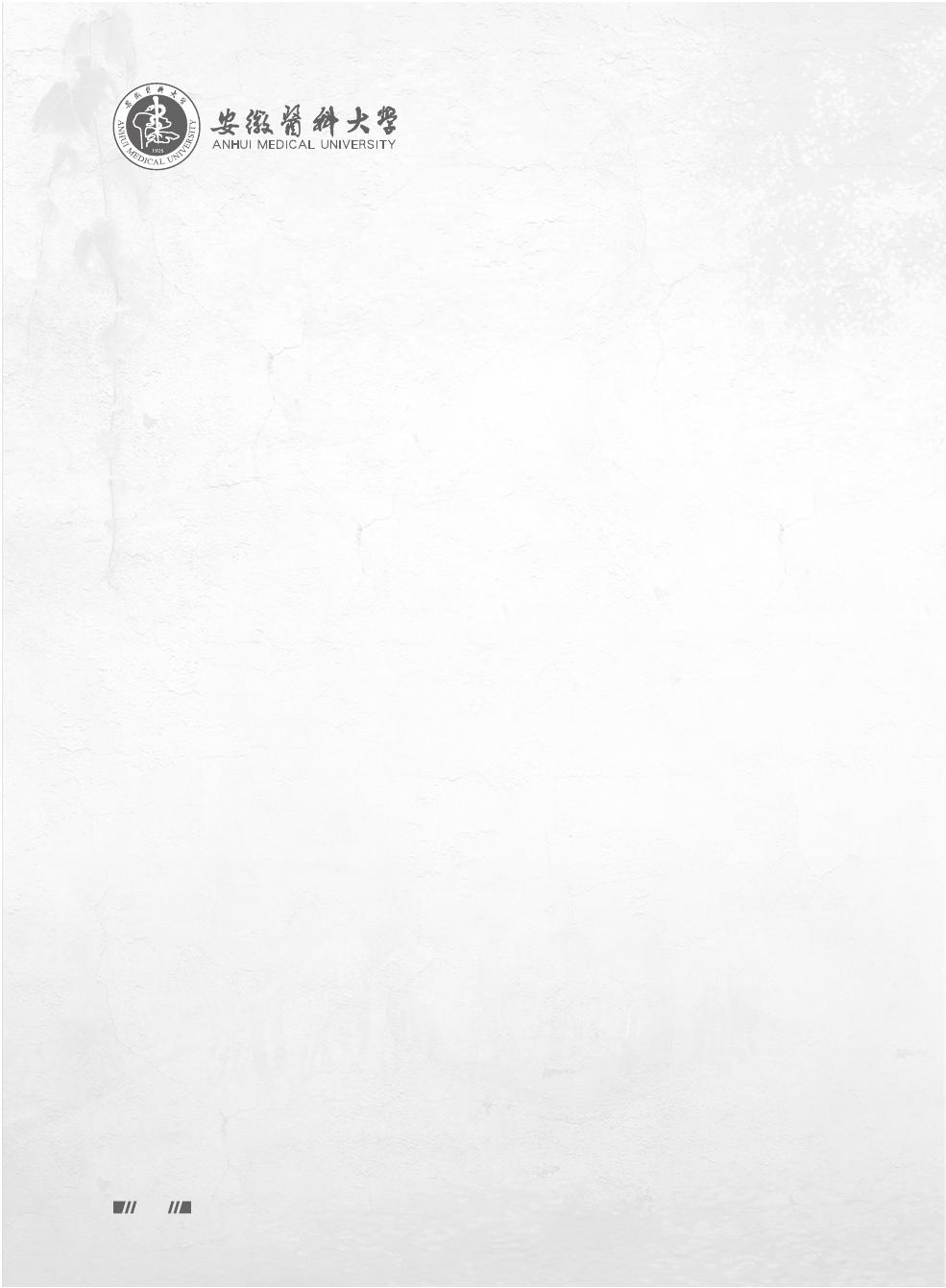 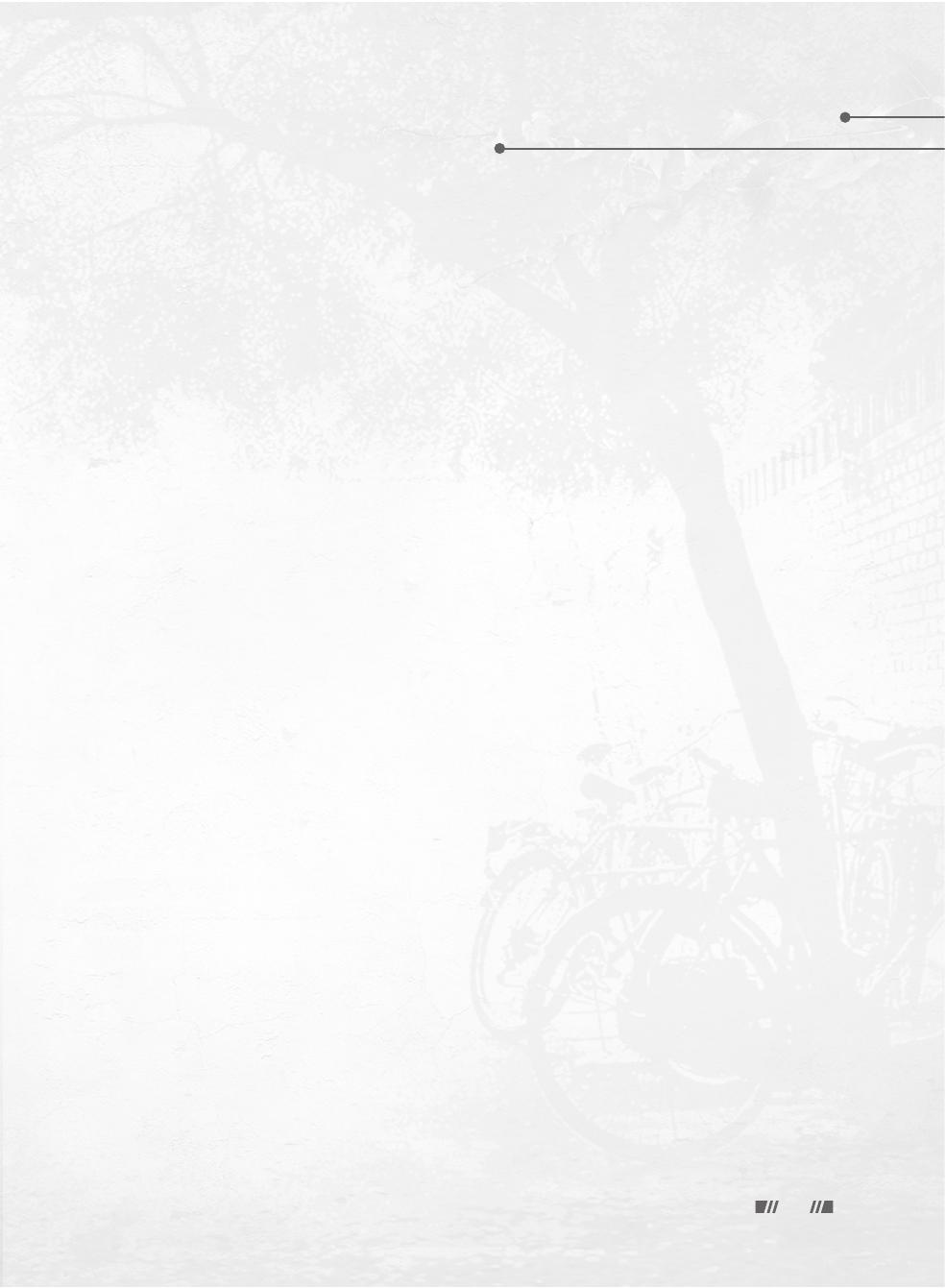 2016优秀毕业生风采录Oustanding Graduate’s Elegant Demeanour of 2016一的，只能代表典型与整体的趋势，总有一些特例存在。我们在行医过程中，一定要沉着冷静，做到有理有据而又不呆板地分析每一段病情。最后的两年，也就是我成为硕士研究生的两年，对我来说是最为关键的两年。在这两年里，我不仅更亲密地接触了临床，还踏入了科研的殿堂。在临床上，我亲自参与管理床位病人。从收治入院初步判断病情，根据各项检查结果进一步诊断，确定治疗方案，直到观察患者病情转归情况。在这个过程中，不断学习各项诊疗原则与临床技能，让我收获颇丰。同时，随着与患者的接触不断增多，对他们也多了一份理解与宽容，使我更有耐心与爱心。在这期间，我也曾进入实验室进行基础研究，这无疑为我打开了通往科研的大门。在实验过程中，我阅读了一些英文文献，惊异于科研工作者非凡的创造力与坚韧的毅力。他们发现问题，创造性地提出设想，并一次一次地为验证设想而努力。这需要智慧，需要耐心，需要激情。我钦佩他们，并想成为他们中的一员。于是，我踏上了考博的征程。众所周知，考博并非易事。英语水平尤为重要。英语作为一门语言学科，重在积累，功在平时。纵使既往基础很好，也抵不过岁月的流逝。我恰恰面临如此窘境。但我并没有气馁，从头开始，点点滴滴，慢慢积累，终于在考前英语水平有所恢复。但还是奉劝想考博的学弟学妹，英语水平非一朝一夕有所成，重在积累，贵在坚持！今年 9 月，我将踏入浙江大学医学院继续学习。岁月变迁，斗转星移，但梦想一直在前方。我想，我会一直在路上！责任编辑：高晓妹57生命不息 奋斗不止范圆圆朝看水东流，暮看日西沉。五年前，怀揣着对医学事业的无比崇敬，我步入了神圣的医学殿堂。就读在医学院，不会因大学的迷茫而虚度光阴；而当回首五年青葱岁月时，也不会因碌碌无为而悔恨。面对浩瀚海洋般的医学书籍，自习室从来都是医学生扬帆起航的港湾。人生要么精彩，要么平淡，既然已经走在路上，那就该努力让自己的每一步趋向辉煌。我当初学医的理由，说来也好笑，是希望成为像许仙一样的济世良医。校训“好学力行，造就良医”，一直铭记在我心中，作为我人生的指明灯。我相信每位医学生心中都有个良医梦，我们渴望成为他人的救赎者，渴望实现人生价值。《心术》中有个主任说过，医生就是成就英雄的行业，生命就是我们所承载的天降大任。而天将降大任于斯人也，必先苦其心志，劳其筋骨。三年半医学知识的学习，我们有上解剖课依然淡定自若分析人体结构的超然，有上药理学那融会贯通、举一反三的了然，有上内外妇儿时心中对即将步入临床的满腔期待与跃跃欲试……我发现医学是个越学越有劲头的学科，每个人都沉浸在书海中，乐此不疲，我喜欢宿舍里四人安静的在宿舍上自习的气氛，大家共同为梦想助力，遇到不解的问题，上网查询资料，相互讨论；一起寻找自己的人生定位，追求理想的高度，共同进步，而这和谐的氛围也让我们寝室四人最终全都成功考取研究生。大学期间，我们常去的不是情侣湖，而是女生宿舍楼前的复印店。那无数个点灯奋战的夜晚，描绘了整个大学的艰辛，也让我们最终都实现了自己的梦想，这样一群为梦想而奋力拼搏的医学生，多么可爱多么值得点赞。大学里收获这样一群情趣相投的朋友，成为人生挚友，更是一大幸事。在安医一附院实习的一年中，每天跟着主任查房，学习临床诊治的技巧，旁听科里疑难病例的讨论，向上级医师学习书写病历。当看到被病魔折磨而心理脆弱的病患找到医生时，你会明白医学生誓言的真谛，不仅是除人类病痛，助健康之完美，更要进入病人的灵魂，做病人的精神支柱；当看到重症监护室危重病人对生命的坚持时，你会更加珍惜生命，感叹生命之可贵，虚度光阴之可耻；当看到医生和病人一起同病魔做斗争时，你会看到彼此信任，互相支持，共同努力的美好。即使现在医患关系紧张，不时会有新闻报道医生遇害，但是怀揣良医梦的我们依然相信前途是光明的，生活是美好的。一年的实习期，同时备战考研。一附院管理严格，实习生工作繁杂，但时间就像海绵里58AN HU I MEDICAL UN IVER SITY2016优秀毕业生风采录Oustanding Graduate’s Elegant Demeanour of 2016的水，挤挤总会有的，规划好实习与考研之间的矛盾，摆正浮躁的心态，全身心融于考研复习的战役中，你会收获颇丰。考研拼的是对目标的坚持和每天一点的进步，不是所有考研路都是让人热血沸腾的，更多的是单调乏味。日复一日枯燥的西综知识的复习和考研词汇的背诵，教会我什么是耐性，只要踏实走好每一步，尽自己最大的耐力与坚持，那么结果成功与否都无憾了。今年本硕专业的改革以及临考前二十天搬到南校区的不适应，带给我们重重压力，虽然一度灰心丧气，但家人的安慰、朋友的鼓励、梦想的推动，让我坚信坚持下去就是胜利。也曾累到每天早上起来都想干呕的地步，但信念支撑着我，再苦再累又能怎样？人生就是不断发掘潜力的过程，不逼自己一把又怎能知道自己有多么优秀？坚持下去一定会有结果。考研时，找到志同道合的朋友也很重要，一起努力，彼此分享收集的考研资料，互相扶持，互相监督，这期间收获了满满的友谊。当然，考研时也要注意让大脑得到休息，做到事半功倍的效果。一年后回首考研，很感谢曾经那么努力的自己，如今看来，拉开考研分数差距的还是在西综。当然，人生中存在很多选择，不论考研还是工作，都要走出一条精彩的人生之路。业余时间我积极地参加各种社团活动：认真地准备话剧表演、参与紧张地主持人竞选……闲暇时间里，喜欢逛图书馆，停下匆忙的步伐来修身养性；喜欢和同学一起打排球，肆意挥洒青春的汗水。普通家庭的我们，更知生活之不易，人生之艰难，也更加渴望追求不平凡的生活，更加精彩的人生。平日里积极利用寒暑假的空闲时间做兼职，减轻家庭的负担，也接触了社会，体验到人生百态。我们不只是学校温室里的花朵，更要经历得起社会的洗礼。大学强调德智体美全面发展，担任寝室长，积极组织我们寝室的文化设计，也获得姣好的成绩，多次获得院文明寝室，俗话说：一屋不扫何以扫天下。大学毕业时，我们结伴相游去远方，来一场说走就走的旅行，世界那么大，出去看看，你会发现生活处处是惊喜。梦想不在远方，就在脚下。学医之路艰辛而充实，而路漫漫其修远兮，吾将上下而求索。良医之梦，近在咫尺而又追逐不易。五年本科生活的结束不是终点，而是下一个起点。新的起点，我将继续怀揣梦想，扬帆启航！责任编辑：薛兴欣59青葱岁月不相负 不忘初心得始终蒋   雯我叫蒋雯，女，24 岁，来自安徽池州。由于从小受到医学的熏陶，成为一名医生便是我自幼不变的理想。终于，在 2011 年 9 月，我怀着一颗无畏的心踏进了安徽医科大学神圣的殿堂。在这里，我开始了五年的寻梦之旅。从站在校旗与国旗下宣誓的那一刻，从穿上白大褂拿起手术刀的那一刻，从碰触厚如砖块的课本的那一刻，从和室友们备考奋战到黎明的那一刻，我知道，我的这段青葱岁月注定会与众不同。我不会硬咬着牙说我不羡慕别人悠闲轻松的大学时光，也不会看着伙伴发在空间里全球旅游的照片时酸溜溜地说累，但因为选择，因为梦想，因为初心，我没有遗憾过，更没有伤感过。五年的青春，也许我过得并不完美，可绝对无悔。校园里快门声四起，阳光灿烂下微笑更加灿烂，眼看一张张毕业照就这样出现在在空间、朋友圈、微博，在点个赞的同时，过往的种种犹如电影的一幕幕，在脑海的最深处荡起丝丝涟漪，最后一发不可收拾。大一的时候，作为新生，对校园的一切充满激情与好奇，顾不上是否身体力行，我便异常积极地加入了校学生会、院学生会，以及好几个兴趣社团。于是，每一天都过得比想象中更加充实，不得不说，在这里，我学会了如何与朋友融洽相处，学会了如何处理组织中的一些事务，学会了写每周定期的会议记录。在乐 yo 社里，大家其乐融融地学笛子，在怡原文学社里，作为编辑者，我毅然担起了投稿的重任，在应急社里，我提前了解到急救措施……室友们会常常嘲讽我忙得像个国家领导人，一笑过后，依旧如常。大一的课程比较基础，老师讲解得也很细致，上课的时候只要认真听，课后复习一下，基本上考试是没有问题的，我也很顺利地拿到了启航二等奖学金以及校优秀学生一等奖学金。一年的快乐生活就这样在忙碌中挥手即过，再回想起时，依旧能燃起几分激情。从大二开始，临床的基础课与专业课接踵而来，把还沉醉在快乐中的我打了个措手不及。我开始分配自己的时间，将更多的精力放在了临床课程的学习上，也是在这过程中与班上的同学结识了坚固的友谊，大家一起上课占座，一起探讨问题，一起复习考试，一起拿奖拿优，忧郁的日子里大家互相开解，快乐的时光中大家相聚玩闹，集在一块儿的这一张张笑脸，虽然在毕业册里变得有些成熟，但心情，与现在别无二致。除了秉持学习上的一贯作风，我也开始在校报，校园活动中活跃起来，不为别的，只此一句“再不疯狂我们就迟了”，大大小60AN HU I MEDICAL UN IVER SITY2016优秀毕业生风采录Oustanding Graduate’s Elegant Demeanour of 2016小的奖状也拿过一些，比较能让我骄傲的还是花了三晚上写的一篇科普文获得了安徽省“双百”大赛的优秀奖，我认为结局虽然重要，但更胜一筹的还要属参与过程，不可言表，只能神会。大三的生活略显枯燥，在繁忙的课程里，大家形成了宿舍—食堂—教室的三点一线，相拥而至的各类考试更是让我们哭笑不得。这个时候，室友们就决定忙中偷乐，趁着双休就集体出游，也亏了这样，才有了一套套全的宿舍旅游全家福。虽说玩，大部分的时间还是在为考试，以及即将而来的实习做准备，所以这一年确实累，也快乐着。大四的实习，会是所有人回忆中永不磨灭的。无论在哪个地区、哪个医院、哪个小组、哪个科室，大家伙之间的吵闹，关怀，调侃，互助，哪怕是现在，依旧能清晰地再现。实习的过程中，带教老师教会了我临床思维，科室轮转教会了我医患沟通，白班夜班教会了我为人处世，临床技能培训教会了我如何成为一名技术合格的医生。忙碌而规律的生活使我在实习和考研中一直寻找平衡的致中点，忙忙碌碌，也踏踏实实。最后，我很荣幸获得了学校免试研究生的资格并被南京医科大学肿瘤科所录取，我能理解考研过程中的艰辛苦楚，并对成功考研的同学怀有十万分的敬佩。现在大五，面临毕业。作为南校区年龄与学历兼具最老的一批人，我没有什么丰功伟绩值得向学弟学妹们炫耀，也说不上这五年有那么丰富多姿。我只想告诉大家，人生有很多选择，也有很多无奈，正所谓成事在天，谋事在人，尊重自己的每一次选择，并且拼尽全力，平和的心态并不意味着平淡的人生，自己的人生别人也许不懂，但因此而放手命运的绳索便是自己的无知。医学之路漫漫兮其修远，勇往直前是我们不悔的选择，不辜负岁月，不忘记初心，一切方能善始善终。责任编辑：薛兴欣61我的大学解   晖 嘀嗒，嘀嗒，纤细的雨丝在微风的吹拂下前赴后继的撞上了透明的玻璃窗。窗外，已是一片生机勃勃。转眼间，我已经迎来了大学生活的最后一个春天。满目的绿色，我却感受到了一丝丝的萧瑟。回过头来，五年的医学生生活注定要在我的人生中画下浓墨重彩的一笔。犹记得五年前高考结束时的迷茫，面对着决定人生的诸多抉择，未成年的我茫然失措。然而不知何时起，医生这个职业一头闯进了我的脑海，并深深扎根。一天午后的黄昏，我的脑海中突然出现了幼时寻医的画面，那些许刺鼻但并不令人厌恶的消毒水味，叮叮当当玻璃瓶的碰撞声，黄昏的阳光斜斜的照在脸上，年幼的我偎依在爷爷的怀抱中，温暖又舒适。原来从那时起，我就已经梦想着成为一名能够解除别人痛苦的医生。最终，在征求了父母的同意后，我踏上了一条追逐儿时梦想的求学路，不久，我就收到了录取通知书，成为了一名医学生。刚入学时，使我记忆最为深刻的就是医学生誓言了。直到现在，每一次默默地背诵医学生誓言时，我的身上都会涌起股股热流。庄严的宣誓后，紧接而来的就是繁忙的大学学习生活。还记得高考前班主任在耳边一遍遍的诉说大学生活的美好，一次次的灌输大学就是天堂的理念。然而，到了“天堂”后，我才发现“天堂”并不对医学生开放。厚厚的书本，繁忙的课程，晚饭后空荡的宿舍，拥挤的教室，这就是我回首大学生活的朦胧印象。然而后来我才发现，欲戴王冠，必承其重，正是因为这繁忙的的学习，让我在不知不觉中已经积累了丰富的知识。我也曾不停地告诫自己，既然已经选择了一条孤独的路，就要耐得住寂寞。世上最幸福的事莫过于为梦想而奋斗了，繁忙的大学生活让我痛并快乐着。一年又一年，在经过繁忙的理论知识学习后，我终于迎来了临床实习阶段。在安徽医科大学第一附属医院，也是省内最优秀的医院实习一年后，我感觉我打开了人生的又一个窗。第一次面对面的询问病史，第一次书写病历，第一次静脉穿刺，第一次腰椎穿刺，第一次骨髓穿刺，第一次踏进手术室，第一次拉钩，第一次夜宿值班室……在一年的实习生活中，我尝试了太多的第一次。当然，我也第一次密切的接触了死亡。一个鲜活的生命在我的眼前消逝，只留下一具冰冷的尸体和无尽的悲伤。从那以后，我总会感叹生命的短暂和脆弱，也更加认识到健康的宝贵。尽管已经进行了三年多的临床基础学习，但当一名病人站在眼前时，我仍62AN HU I MEDICAL UN IVER SITY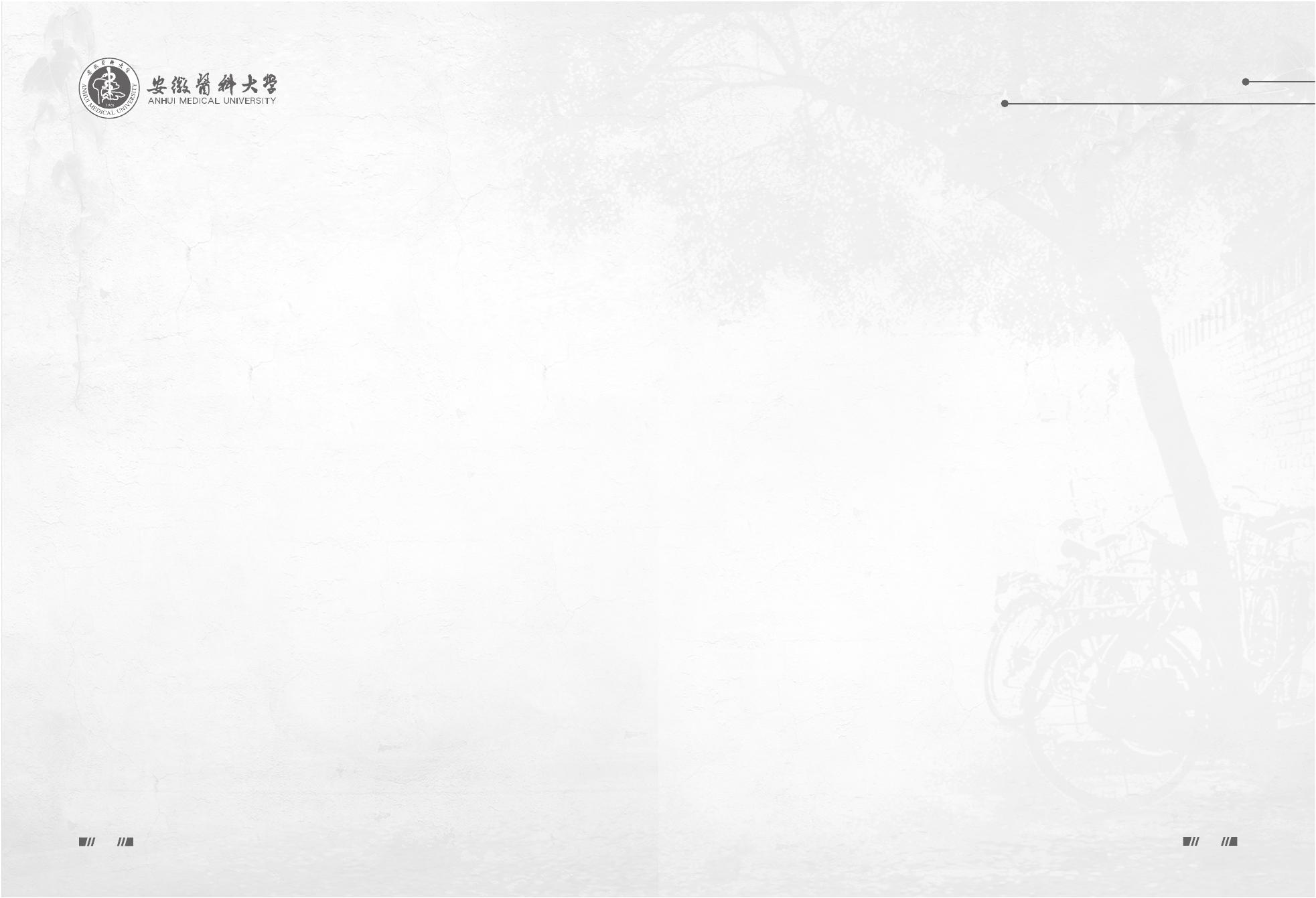 2016优秀毕业生风采录Oustanding Graduate’s Elegant Demeanour of 2016然是不知所措。脑海里突然蹦出一句：纸上得来终觉浅，绝知此事要躬行。实习是繁忙紧张的，真正到了医院以后我才发现，医院始终弥漫着一种紧张的气氛，每个人的脸上都挂满了急切。每一个病人走进医院，都带着深深的不安和浓浓的期盼。而在我眼中，这期盼就是医生的责任，是医生肩上的重担，同时也是我前进的动力，是我坚持追逐梦想的最大原因。我的大学生活除了繁忙和紧张外，同时也是多姿多彩的。还记得收集问卷调查资料时的青涩，假期兼职时的劳累，获得奖学金时的激动，外出集体露营的喜悦。业余时间喜欢阅读和写作，在校报上发表过文章，拿过不甚重要的奖项。也曾为了莫名的悸动而辗转反侧，难以入眠，围着操场一圈一圈的跑去追求疲劳过后的平静。时光荏苒，我的大学生活也来到了尾声，但我的求学之路依然漫漫。五年时间，我从一个懵懂的少年成长为一个追梦的青年，从一个学生渐渐成长为一名医生。在这五年中，我不仅打下了坚实的基础，还深刻认识到医生这份职业的沉重。医生肩上背负的是宝贵的生命，是浓浓的期盼，是崇高的使命。很喜欢这样一句话：不要因为走的太远而忘记了为什么出发。在这萧瑟的春风里，我默默的对自己说：加油，你的梦想是成为一名优秀的医生。责任编辑：吴德敏63追梦路上，永不停歇陶胜男时光荏苒，转瞬即逝。五年的光阴就这样不知不觉地从指缝中溜走了。回想起坐在书桌前的日日夜夜，仔细品味这五年来的点点滴滴，历练出的是成长，磨砺出的是品行，坚持不懈的是信念，永不放弃的是对梦想的追求。寒窗数载，逐梦安医我是一个出生在安徽普通农村家庭的女孩，父母都是朴实的农民。爸爸从小就告诫我“知识可以改变命运，想要改变自己的命运，就要努力学习”，这句话一直被我铭记。而且我从小就一直践行着这句话，高考之后，我终于为这句话交出了一份满意的答卷，成功考入了安徽医科大学。五年前，我怀着对未来无限的憧憬，踏入了安医的校园。在“健康所系，性命相托”的宣誓声中，安医成为了我逐梦新的出发点。新的征程，好学力行进入大学生活之后，我明白了医学生的责任和使命。天行健，君子当自强不息。想要成为一名优秀的医生，我还有很长一段路要走，首先要做好的就是要掌握扎实的医学知识，认真学习是我的第一要务。在顽强的信念和积极向上的精神的驱使下，我苦心钻研，奋发向上，不断总结学习经验，浓厚的兴趣以及刻苦的学习，使我取得了优异的成绩，多次获得了“国家励志奖学金”及多项校内奖学金，及校“三好学生”等荣誉称号。思想进步，向党靠拢大一刚入学我就积极地向党组织递交了入党申请书，通过党课的学习，我对中国共产党有了更深入的了解，更增强了我对党的崇敬，坚定了我入党的决心。在生活中我处处以党员的标准严格要求自己，认真学习，遵纪守法，尊敬师长，热心助人。通过我思想的不断提高，经过为期一年的预备期之后，我终于成功转正了，成为了一名光荣的中国共产党党员。在今后的生活中，我一定更加严格要求自己，做一名合格的共产党员。完善自己，勇于实践在大学期间，我每年都会在寒暑假进行社会实践，历练自己，积累经验。在大二的暑假，我有幸被选中，参加了由霍勇教授主持进行的中国脑卒中一级预防研究（CSPPT）。在研究进程中，我们克服各种困难，仔细为每一位志愿者检查身体，收集信息。在这个过程中我不64AN HU I MEDICAL UN IVER SITY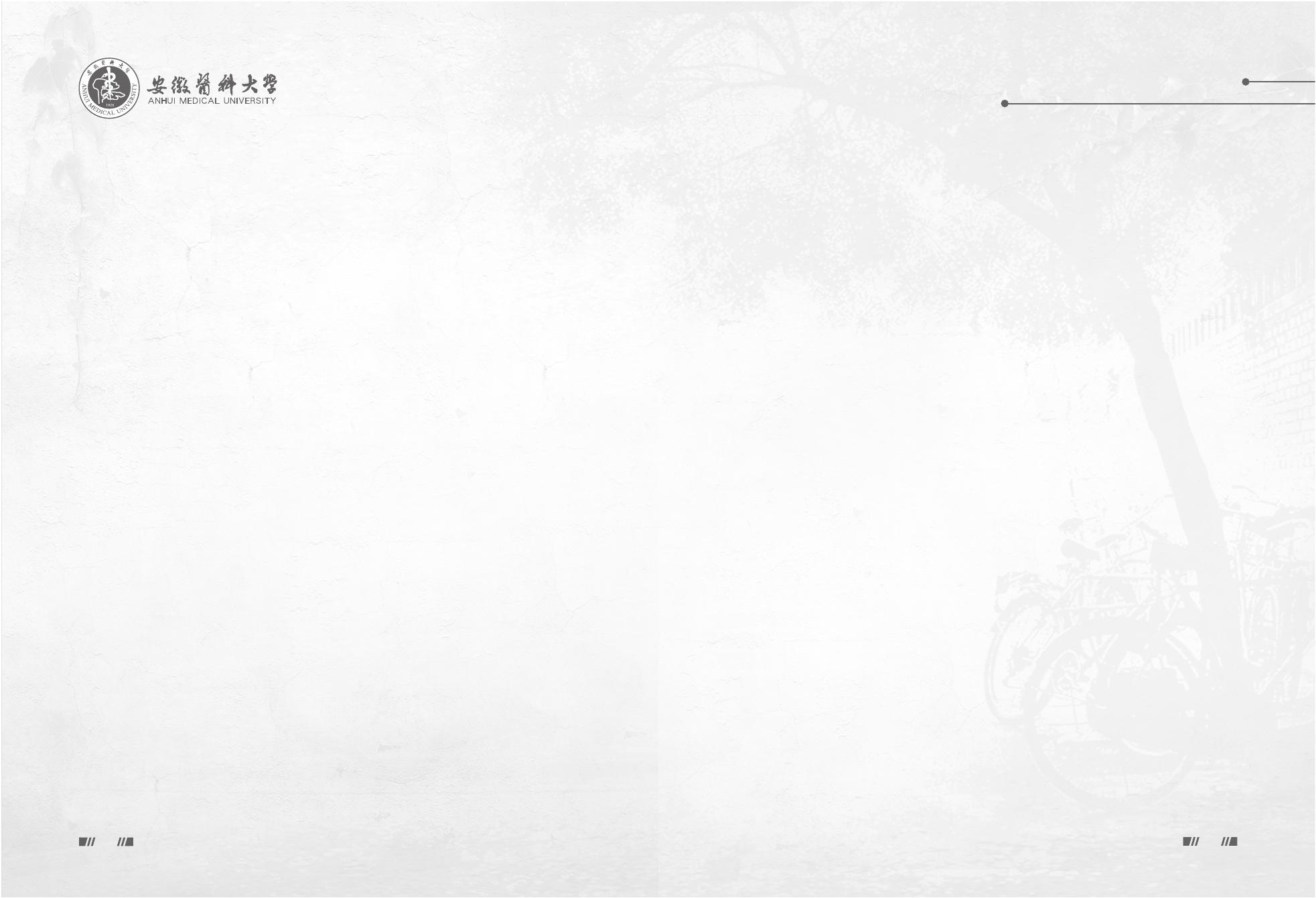 2016优秀毕业生风采录Oustanding Graduate’s Elegant Demeanour of 2016仅学会了如何做颈动脉超声，还学会了如何跟患者更好的沟通，而且明白了每一项研究成果背后的艰辛，丰富了我的人生阅历，加强了我的积极性以及动手能力。奋斗不止，立志考研步入大学后期，每个医学生都要面临一个现实的问题：继续考研还是直接工作？对于我来说，这个答案早已毫无疑问 ---- 考研是我要坚定选择的。医生是一份神圣的职业，我想要更加提高自己，我想要更好的治病救人，我想要成为一名优秀的医生，所以我立志考研。考研，说起来容易，但是实践起来真的是酸甜苦辣，非常的磨练人。因为备研的同时还要兼顾实习，时间真的是要自己合理安排，使劲拼命地挤出来去看书。实习的任务，复习的压力，父母的期盼像一座座大山压得我透不过气来。中间也曾气馁，也曾想过放弃，但是对知识的渴望，对医学的热爱，对梦想坚定的信念使我一步步走了过来，最后终于成功考上了安医的硕士研究生。我很庆幸考入了安医，我很开心在这里度过了我人生中最重要的五年时光，考入安医，走上了学医的道路，我，绝不后悔！我定将在这条逐梦的道路上不断前行。责任编辑：薛兴欣65努力拼搏，收获人生徐   忠路漫漫兮其修远，哀民生之多艰。随着经济水平的提高，全人类的民生问题已经渐渐从贫穷饥饿向老龄病痛方向进行转变。在未来亟待解决的问题就是如何提高全人类的医疗水平，让更多的人远离疾病的折磨。这就是我当初选择读医学院的初衷，也是激励着我一直愤步向前的关键因素。作为一名当代大学生，要胸怀宽广，要做到心系祖国，心系人类之发展。怀着崇高的理想，在大学期间，我一直努力学习，积极参加学校和班级组织的各项活动。通过自己的努力在大学期间多次获得国家励志奖学金，并获得三好学生、优秀团员、安徽省品学兼优毕业生等荣誉称号。在学习之余，我也有丰富的兴趣爱好，并在学校的乒乓球比赛以及年级组织的摄影比赛中斩获奖项。在这五年漫长的大学生活里，有苦也有甜，有收获也有遗憾，但留给我更多的是各种美好的回忆。大学的头三年是在校园里度过的，到了大四，因为实习的缘故来到了医院。到了大五，又重新回到了校园，度过毕业前最后一段美好的大学生活。大一的时候，初来乍到，各种不适应，各种想家。我将这种对家庭的思念化成了学习的动力，寒假回家，看着自己的成绩，我坦然地笑了，因为看到自己的努力有了收获。大一下学期，第一次接触到专业课，书里全部都是以前没有见过的概念，而我从小就是个讨厌背书的孩子，我意识到要赶快找到一种适合自己的学习方法。大学的第二年，课程更是一门接着一门，需要记忆的东西也越来越繁重。不过这个时候我的学习已经渐渐步入正轨，因为我逐渐意识到学医是个漫长的过程，而我现在要做的是打好基础。不知不觉到了大学的第三年，所学的课程开始逐渐从基础课向临床课过渡，就连授课老师也换成了学校附属医院的老师。我突然觉得自己手中内、外科学变得分外沉重，因为我们即将要打交道的是一个个活生生的病人。我们要对病人负责，首先要让自己的学识变的渊博。实习的这一年过的并不轻松。当初选择留在安医一附院实习，是想见到更多的疑难杂症，有更多的上手机会。值班的时候早上五点多起来给病人抽血、测血糖，晚上一两点钟才能入睡那是常事，有的时候半夜里还要起来给病人换药、抽急诊血。我越发意识到作为一名医生，我们肩上背负的责任很重。特别是在当下，国内的医患关系并不十分理想，伤医事件时有发生。科室的主任教导我们说，这个时候要保持清醒的头脑，注意自己的一言一行，学好自己的专业知识，对得起自己的良心，这样就足够了。实习这一年，有工作的辛苦，66AN HU I MEDICAL UN IVER SITY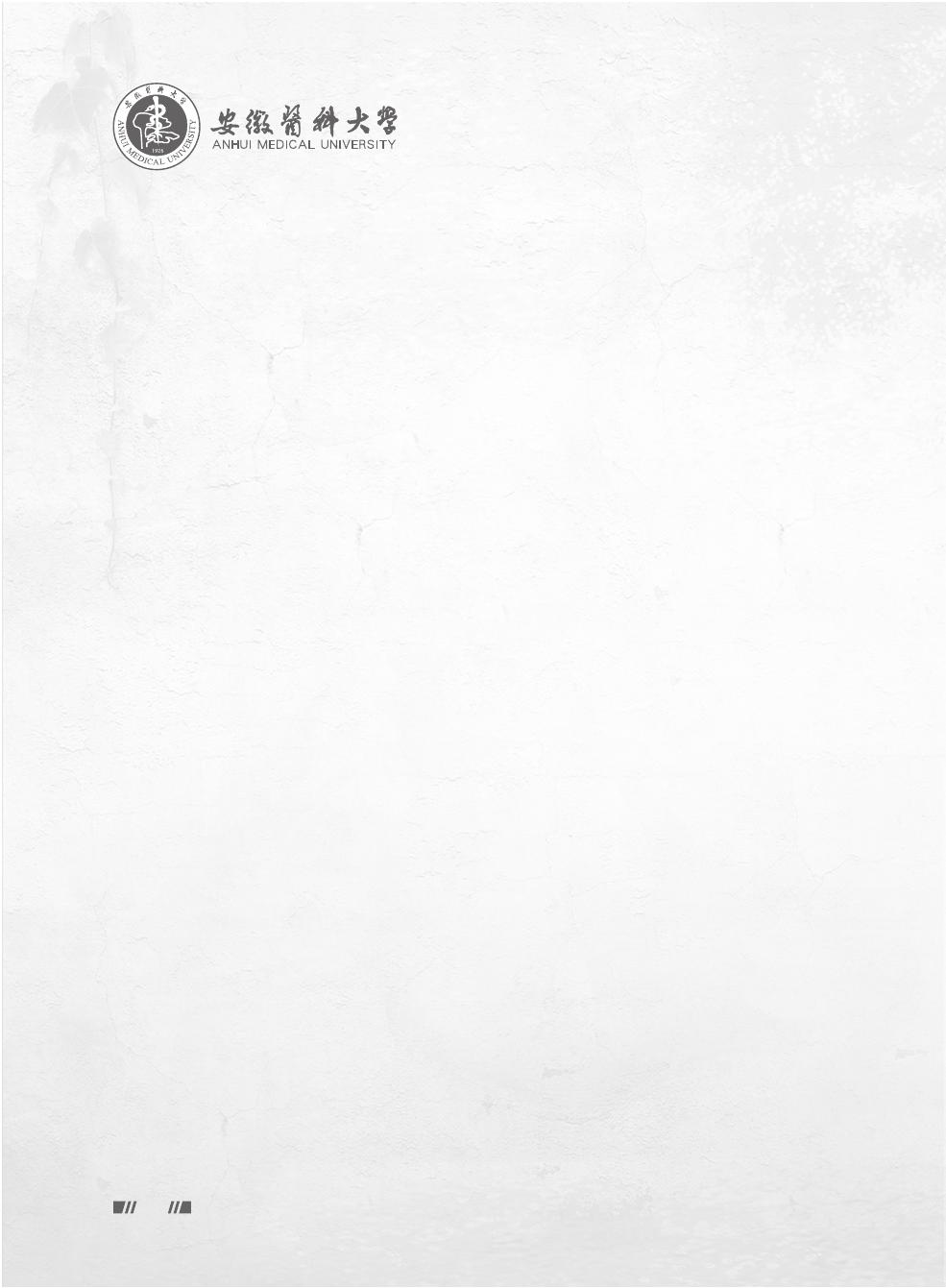 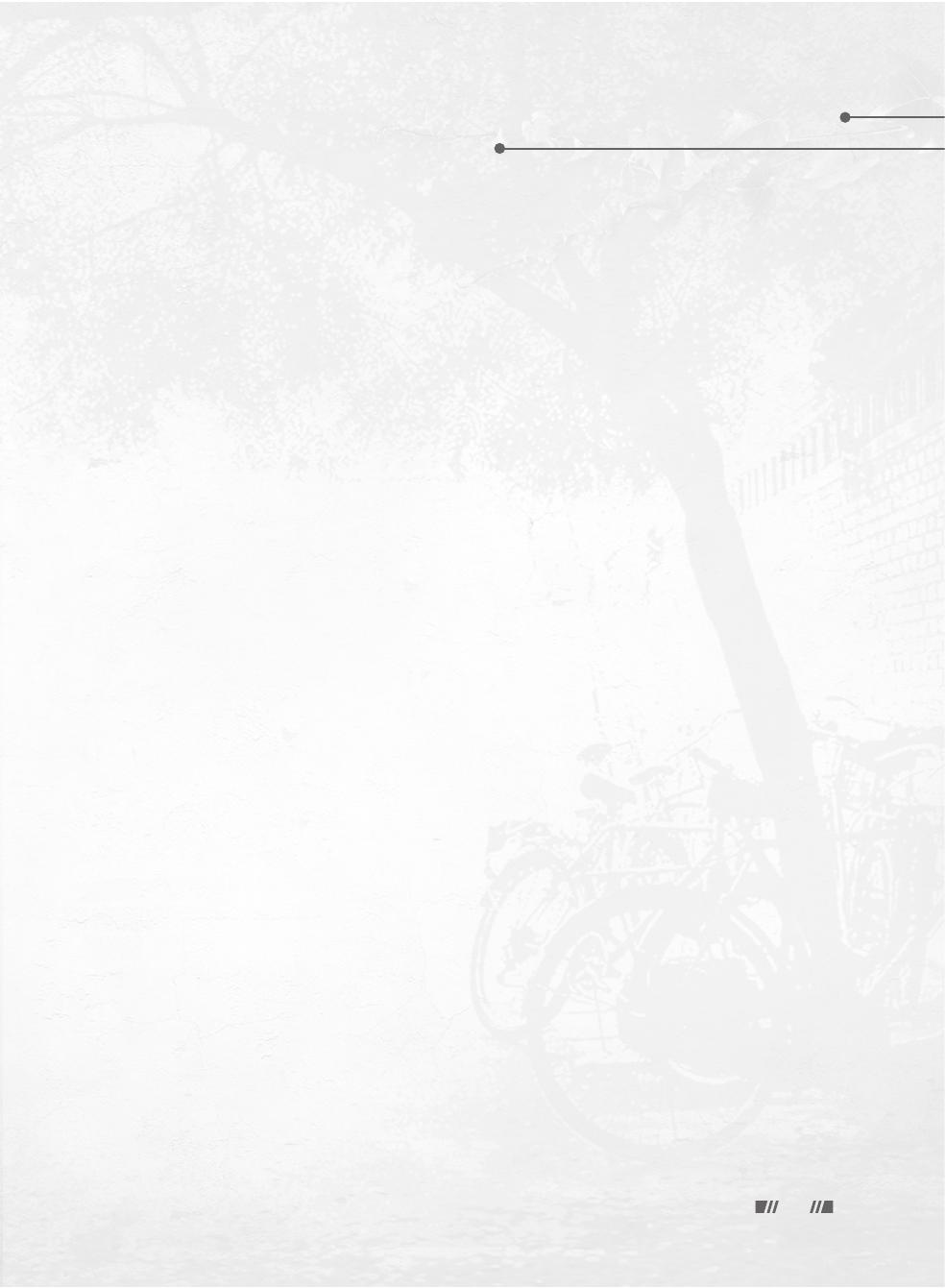 2016优秀毕业生风采录Oustanding Graduate’s Elegant Demeanour of 2016也有来自于考研的压力。身边的一些人由于没能抵得住压力而选择了放弃，我也曾几度陷入迷茫，但我深知要想获得成功必须比别人付出更多的努力，我坚持了下来，并最终取得了胜利，考取了我们学校一附院的研究生，离自己的梦想又近了一步。每个人总与春风得意的时候，但更多的则是藏在背后，别人看不到的艰辛。只要努力过，便无悔了。 人生就像一趟没有返程的旅行，只有努力过，拼搏过，在若干年后，追忆当初，才不会有所遗憾。学医的路还很长，在接下来的日子里，我定会竭尽全力，笑对人生。责任编辑：吴德敏67曲折灌溉应春雷把生命的突泉，注入我的奔波、劳作、冒险，仿佛前人从未经临的园地，就要展现在我的面前。回头看曲折灌溉的悲喜，依然热爱生活，奋力向前。人生道路，曲折坎坷，不知有多少艰难险阻，甚至遭遇挫折和失败。在危困时刻，有人向你伸出温暖的双手，解除生活的困顿；有人为你指点迷津，让你明确前进的方向；甚至有人用肩膀和身躯把你擎起来，让你攀上人生的高峰……对此，我们要心存感恩，感恩那些曾帮助过我们的人，因为，没有哪个人的成长是一帆风顺的。现在的我在为了更广阔的未来而努力地奋进着，而让我能安心的走在热爱生活的道路上的是您的帮助，他的帮助，学校的帮助，国家的帮助……家在农村，自小家境贫寒，但我不曾抱怨和自卑。我努力地汲取思想上的慰藉和心灵上的甘泉，没有让生活物质的短缺消磨我的意志和激情，终于以优异的成绩考取了县城的重点高中。正当我继续前行，励志奋进之时，家中的变故近乎让我从物质上的匮乏变成了物质上的缺如。父亲患病去世，我成为单亲家庭。但是我没有辍学，这要感恩于社会优秀企业的资助。高考之后，我报考了安徽医科大学，想着用学到的知识守护一家人的健康，解除病人的痛苦。进入大学以后，助学贷款、国家助学金使我有了一个稳定和谐的学习环境。韩国前总统李明博曾经说过，“我捐款不是给那些贫穷中需要解决柴米油盐的人，而是贫穷生活活得有希望，有决心摆脱困境，有力量的人。”大学里，我努力学习，励志前行，三次荣获国家励志奖学金，一次校级奖学金，三次荣获三好学生荣誉称号。感恩入怀，一种平和的情愫在血液中缓缓流淌，不再黯然神伤，勇敢的面对生活的坎坷和崎岖，坚强的向着未知的远方前行。不管光阴弥散了多少疲惫，不管岁月留下了多少感叹，我们都能用清丽的面容漂洗疲倦；不管流年如何辗转，不管四季怎样变换，我们都可以用华美的转身舞尽沧桑，无愧于眼前这得之不易的美好时光。感恩父母，对我倾注了巨大的祝福与关爱；感恩老师，为我点拨生活的方向；感恩学校和领导，给了我在学校学习的机会；感恩国家，是她的伟大，让我热爱生活，更加憧憬美好。或许我们现在没有任何能力去为他们做些什么，去回报亲情、友情和恩情，但是我们要心怀感恩，不让自己消磨意志，要更加坚68AN HU I MEDICAL UN IVER SITY2016优秀毕业生风采录Oustanding Graduate’s Elegant Demeanour of 2016强的努力生活，让自己的生命更加充实，更有意义，这就是对他们最好的回报。生命中最清晰的脚印，往往印在最泥泞的路上。生活于每个人都会用不同的方式施压，再施压，而我们则要怀着一颗感恩之心吸收并消化掉各个方面沉重的负荷，历练我们的能力，在励志中前行。参差多态乃是幸福的本源，人生一世，最快乐的不就是既见容于社会，又忠于自己？有时候关于他人的欢笑与痛苦，我们时常轻率地界定，并任由成见滋衍，到最后，也分不清是为厌恶而抨击，还是为批评而嫌弃。其实作为一种先验真理的公平，始终不曾存在。用心戮力地读书、求职、打拼，是多数人的奋斗模式。为了具象的目标而奋斗，譬如学历、职业、收入、地位，固然励志，却注定是遥迢长路。若是加上沿途的左顾右盼，要在较量中寻找优越感，就愈加荆棘密布。调整心态的起点，是放宽考察的时段，将自身努力从与旁人的对标中解脱出来。茫茫人海，有一席之地已如此艰辛，硬要一片出头天，更是难上加难。相应地，为自己的努力却悠然很多。明白欲望、贪图，也知晓瓶颈、短板，规划方向、设定目标，便更切己、更从容。假使每个节点都少不了横向比照，缺乏时间线上的规制与绸缪，必然因急躁而焦虑。不如将目光投向未来，决定自己 10 年之后面貌的，并非客观的物化条件，而是此时此地的格局。将来的人才需求不只是专业技艺上的人才，而是对各方面本质的综合要求。我们要丢弃自怨自艾，唉声叹息，要赶走颓废，赶跑成见，迎来自豪，迎来笑脸，怀着一颗感恩的心，励志奋进前行。水只有碰到过石头之后，才会绽放出浪花！当走过了千山万水，当经历了曲折灌溉，当越过了世事沧桑，终有一天，你会在最不经意的时候，遇见最美的风景，邂逅最好的自己！责任编辑：吴德敏69好学力行，造就良医李   云从穿上白大褂那一刻起，我就将医者仁心的梦想怀揣在身，一刻不敢懈怠。“好学力行，造就良医”，蔡元培先生的题词生动表现了对一名医学生的最基本要求。“好学”是“致知”的必经之道；“力行”是“致知”的升华之本。从 2011 年起，我们不断地接触医学的各种专业课。厚厚的课本凝结了医学工作者知识与经验的精华，每每握在手中，都有一份神圣感。讲台上的老师用自己的工作经验带领我们更深刻地理解书本知识。因为始终知道扎实的医学知识是一名合格医生的必备素养，所以在学习上，我努力刻苦，勤学好问，成绩一直名列前茅。对于所学的专业知识，能够积极钻研，勤学苦练，注意理论与实践相结合，注重自己的实际动手能力。因此每当有实验课的时候，我都抓紧机会亲自动手，在实践中不断提高自己的综合能力。而且在学习过程中我学会主动发现问题，思考问题，遇到解决不了的问题及时找到老师或者同学帮助解决。经过不断的刻苦努力，我的专业学习取得不错的成绩，多次获得校各类奖学金。闲暇时间里，我也经常到图书馆读书学习，阅读一些与专业有关的书籍及其有关人生哲理方面的书籍，以此来努力提高自己的专业知识和综合素质。同时在学习过程中自己还带动身边的同学共同学习，共同进步，能够主动帮助学习上有困难的同学，耐心的为他们讲解学习中遇到的难题。纸上得来终觉浅，绝知此事要躬行。在安医一附院的学习阶段，让我深刻的理解了“力行”的重要性。医院的实习固然辛苦，但受益良多。在不同科室的学习，让我更深入的了解了医学的不同方向。在医务工作中，我体会到细心，耐心，求知，笃行的重要性。将课本的知识转化为手里的工作，是对知识更深入的巩固。每每遇到不明白的问题，老师与师兄师姐的解答都让我获益匪浅。要学习的还有很多，因此我倍加珍惜实习的每一个经历，为自己以后的工作打下坚实的基础。在分科的阶段，结合自身，我最终选择了肿瘤放射科。现在肿瘤的发病率越来越高，希望通过自己的学习，在未来的工作中能为肿瘤患者减少一份疾病的痛苦。在工作过程中，与病人的近距离接触让我意识到对于医生的要求不仅是在身体上帮助病人解决痛苦，更要在精神上对他们给与安慰。作为医务工作者，善于与患者沟通，不仅能帮助我们在问诊过程中更准确的了解患者的情况，做出准确的诊断；帮助我们在查房中更加了解患者的疾病发展情况，为疾病治疗进一步做出合理的方案；更能改善医患关系，提高医生70AN HU I MEDICAL UN IVER SITY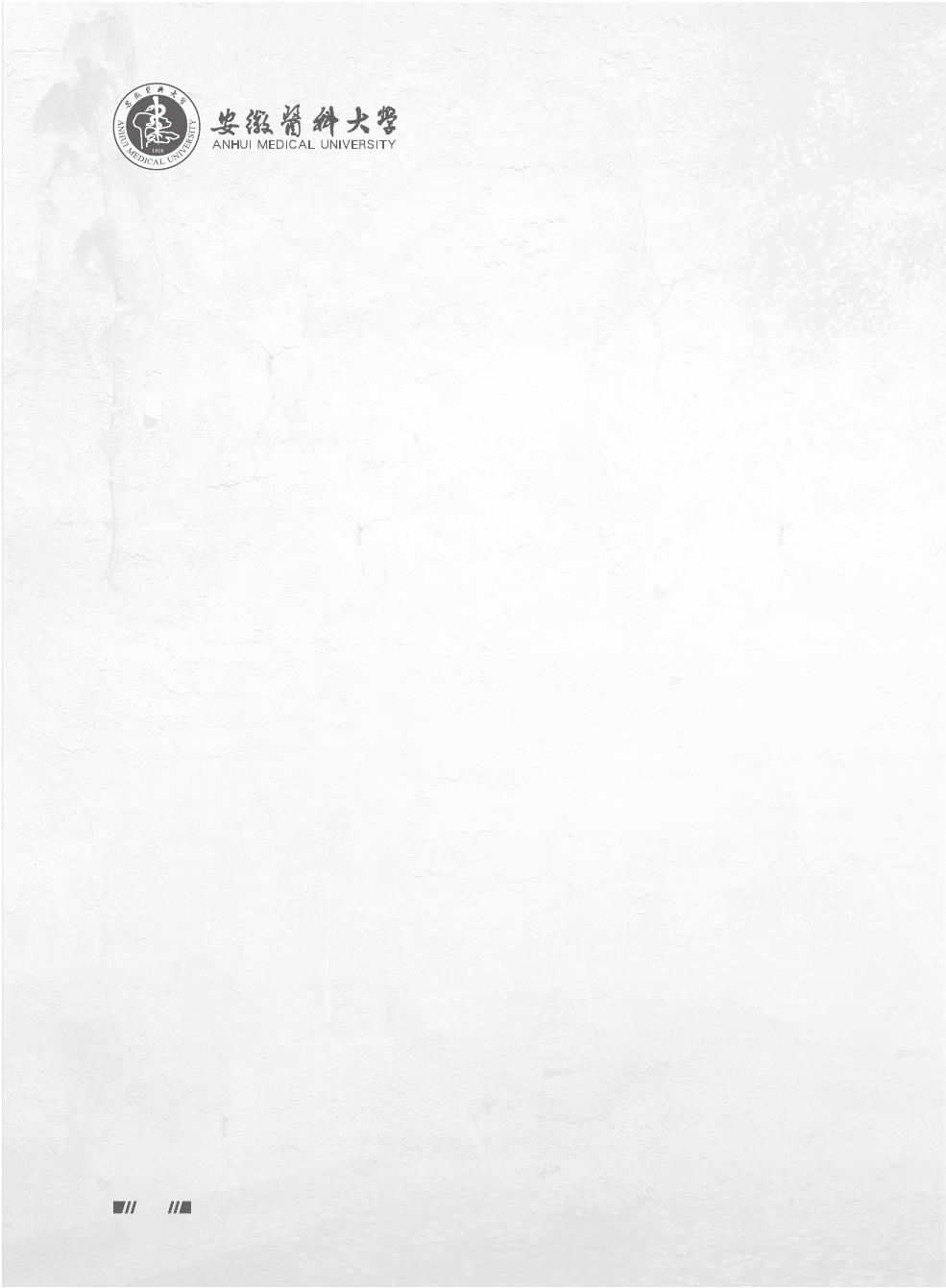 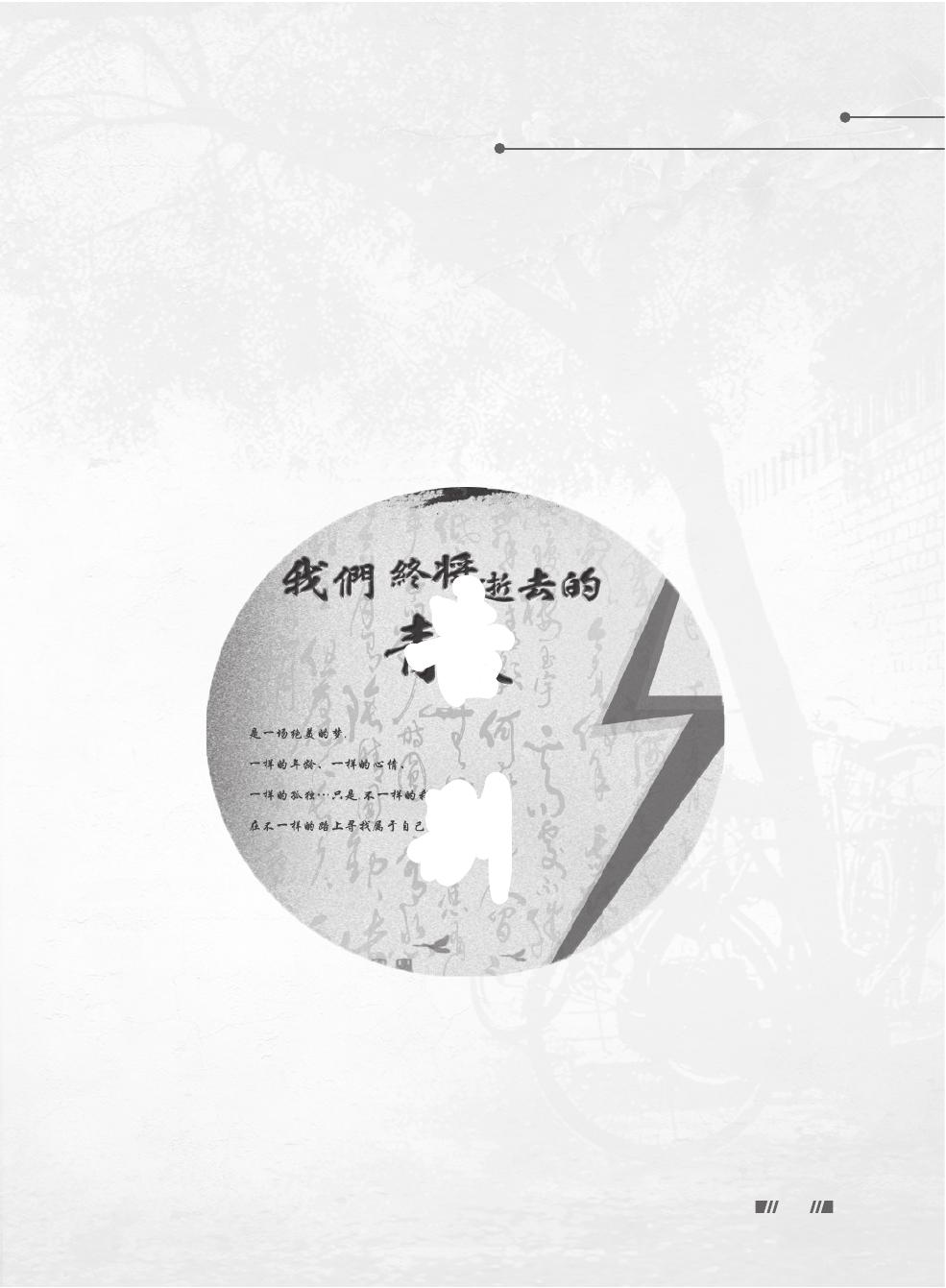 2016优秀毕业生风采录Oustanding Graduate’s Elegant Demeanour of 2016的信任度，营造更好的医院诊疗氛围。作为一名医学生，我需要学习的还有很多。如何将书本与实践会更好的结合在一起；如何加强自己的科学素养，掌握最新的医学专业前沿知识；如何加强与患者沟通，更好地为患者提供医疗服务等。这些都是我在接下来的学习与工作中需要不断警醒，督促自己去面对解决的问题。生命不息，奋斗不止。在医学的道路上，我要走的路还很长。“好学力行，造就良医”，我会严格要求自己，早日实现自己的职业梦想。责任编辑：周小华告别7172AN HU I MEDICAL UN IVER SITY2016优秀毕业生风采录Oustanding Graduate’s Elegant Demeanour of 2016载梦医学，扬帆远航贾梦芸我是贾梦芸，安徽医科大学 09 级临床医学七年制的毕业生。时光飞逝，七年前步入安医校门的那一刻仍历历在目，而现在，我将真正的以医生的身份踏入工作岗位。我出生在安徽省舒城县，父母虽然不是医生，但是由于姑姑和奶奶一直在医院工作，白大褂和奇怪的消毒水味也是我的童年记忆之一。后来接触到名侦探柯南，接触到阿加莎克里斯蒂，就想着，以后做一名法医，应该很帅气吧。这个想法慢慢生根，终于到了填报高考志愿的时候发芽。由于各种原因，我思考再三，决定填报安徽医科大学，虽然难以成为一个帅气的女法医，但是能做一个济世救人的医生也很好的契合了我的梦想。接到录取通知书时的满足感，现在想想还是那样的甜美。大学的课程学习让我察觉到了与高中的巨大差异，没有老师和家长的“严密蹲防”，也没有了周考、月考的巨大压力，但是枯燥而又高深的基础课，让我刚入学便丝毫不敢松懈。我便跟大家一样，课余的大部分时间也都泡在自习室和图书馆，反复的去背诵和记忆。这份勤奋终究是有了回报，本科阶段，我多次获得“一等奖学金”、“二等奖学金”、“三好学生”、“徐叔云奖学金”等奖励及荣誉。当然荣誉并不是最重要的，拿下了这些枯燥而高深的基础课，让我有自信去争取更多的机会才是更重要的。到了选择实习基地的时候，我选择了远上北京，希望在这繁华而陌生的城市能够看到、学到更多不同的东西。最终我选择了神经内科，在北京武警总医院渡过了我大学的最后三年，并且即将步入真正的行医生涯。不过呢，大学的时光是青春的时光，单纯的书本知识并不能满足我，我积极参加了各式各样的活动来丰满这段青春人生。我参加了手工协会并担任副会长，体验了与大家一起做手工的乐趣，习得了更多的协调和组织能力；我尝试着去给学生们做家庭教师，即为了自给自足，也为了锻炼自己分享和授课的能力；我在闲暇时间跟着同学朋友们跑遍了合肥和北京周边，因为古人说“读万卷书，行万里路”嘛；我还加入了中国共产党，希望党的先进性能够指引我走的够远。这些体验对于现在的我来说，都是不可或缺的，每一样都开阔了我的眼界和胸襟，让我更加成熟和自信。然而真正让我觉得自己作为一个“医学生”、一个“医生”快速成长的经历，还是来到北京之后的实习阶段。第一次给病人打针抽血、第一次上台“拉钩”、第一次独立管理病人、73第一次受到病人的感谢、第一次参与抢救、第一次亲眼看到生命的逝去，这些种种或甜美或艰辛或痛苦的第一次，让我越发认识到自己的不足。也许我无法为各种疾病做出多么突出的贡献，但是我真诚的希望自己能为病人们做些什么。抱着这样的想法，我尽力去做好自己的临床工作，从与病人的简单交谈到每一个医嘱，我都追求一丝不苟。不仅如此，我开始钻研神经内科的各种“大部头”和前沿的文献，我开始研究自己的 Duchenne型肌营养不良症（DMD）课题，我开始学习处理和分析统计学数据。功夫也许真的不负有心人，现在我发表了综述一篇，还有两篇论著也即将见刊。可以说，在我自己的专业神经内科，我掌握了各种常见病的诊断和治疗流程，可以相对独立的管理普通病人并参与抢救危急重症病人，了解了肌电图、脑电图等检查，并且在 DMD 的前沿科研方面有了一些自己的认识。七年的光阴，安医大给了我美好又难忘的青葱岁月。在这里，我体验到了人生的甘甜和苦涩，也体验到了医学生、医生的满足和辛酸。这份七分甜美三分苦涩的经历，是我最要感谢安医大的地方。同时我也要感谢家人们对我的坚定支持，感谢我的老师和辅导员们给我传授知识和人生哲理，感谢我的研究生导师对我的严格要求，感谢我的同学和朋友们帮我渡过一个个的难关。回首过去，我的这七年青春，一片无悔；放眼未来，在即将踏上的行医道路上，我希望能够凭自己所学，为更多的患者们解除病痛。好学力行，造就良医，在此，与诸君共勉。责任编辑：高晓妹74AN HU I MEDICAL UN IVER SITY2016优秀毕业生风采录Oustanding Graduate’s Elegant Demeanour of 2016告别昨天，放飞梦想姜玮嘉我叫姜玮嘉，是安徽医科大学 2009 级临床本硕专业的学生。我是土生土长的合肥本地人。七年的时光仿佛白驹过隙，转眼我就从那个踌躇迷茫的，刚刚迈入大学校门的 19 岁女孩成为了恋恋不舍的『高资历学姐』。这期间的种种，仿佛很短暂，又会被铭记一生。一、思想方面大学期间，我一如既往地关注着国内外的时事政治及动态新闻，经常聆听国内外领导人的讲话，政治评论员的政论节目，积极参与校内各类关于人文知识或研讨的活动。不仅仅是被动的参与聆听，我还会主动地思考，用符合马列主义的理性逻辑思维，思考我们中华民族的前途所在，思考我自己能为中华民族的伟大复兴做些什么，思考如何实现自我价值。与此同时，在思想上坚持四项根本原则 , 拥护改革开放，热爱社会主义祖国 , 拥护中国共产党的领导，正确贯彻执行党的路线、方针、政策和上级的决定，能处理好个人与国家、集体的关系。时刻督促自己，检查自己，这让我在思想行为方面作风优良，待人诚恳，能较好处理人际关系，处事冷静稳健，能合理地统筹安排学习、工作、生活中的事务。并且一直在追求人格的升华，注重自己的品行。二、学习方面作为一名大学生，学习是我的天职，所以我的大学生活中，最重要的要做的首先就是学习。又因为我是一名医学生，除了理论知识的学习，临床专业技能的学习也同样重要。除此之外，我还努力地拓宽自己的知识面，广泛涉猎各种学科，这些知识融会贯通，反过来促进了我临床本专业的学习。为将来进行正式的临床工作奠定了坚实的基础。我坚信一份耕耘一份收获，勤能补拙，只要有积极向上，坚持不懈的学习态度与精神，那必将收到理想的回报。但同时，我也察觉了自己恒心不够的缺点，于是我努力激励自己，与惰性斗争，最终取得了不错的学习成绩，并塑造了一种踏实、求实的学习作风。三、活动方面从小学开始，我就是一名组织中的文艺骨干分子，进入大学，我更是积极参与学校的各种活动、演出，让我的大学课余也丰富多彩，更是认识了很多优秀的同门。我大一加入学校的大学生艺术团，大二参加校园风采大赛，后来更参加了数不清的演出，不提取得的奖项荣誉，75这些与同样热爱音乐的人们一起在学校排练、演出的精力也让我更加的热爱我的学校，并调剂了有时觉得枯燥清苦的学习生活。四、生活方面大学七年，换过三次寝室，有的室友还在身边，也有的室友换走了，来了新的室友，我从来没有闹过寝室矛盾，并与所有的室友结下了深刻的、必将持续一生的友谊。在班级和学院，我也积极的与他们搞好关系，由于开朗大方、待人友好，且一直秉持着有矛盾及时沟通解决的信条，我一直以来与人相处都甚是融洽，大学期间不记得与什么人红过脸，大声吵过架。每当谁有什么困难或是烦恼，我会尽力去帮助他们、开导他们、安慰他们。假期时，我也会和同学一起出门爬爬山，一起游玩，增进同学之间的感情。转眼间，大学七年就要结束了，我们也要各奔东西，我也要远赴澳洲继续求学，但是我相信，我们这些具有相同理想，深厚感情的同窗们，必将在各自的岗位发光发热，实现各自的人生价值，别离是不舍的，但是我并不悲伤，因为我知道我们必然会再次相见！责任编辑：高晓妹76AN HU I MEDICAL UN IVER SITY2016优秀毕业生风采录Oustanding Graduate’s Elegant Demeanour of 2016老老实实做人，勤勤恳恳做事孟   涛我是孟涛，安医 09 级临床本硕毕业生。出生在安徽六安的一个普通家庭。成绩始终“不完美”，但我一直“在努力”在入学不久的“优秀学长学姐见面会”中，03-08 本硕选派的各位学长学姐用一次次血脉喷张的演讲，一个个无限“完美”的荣誉，以及一段段令人动容的努力，让我的内心激动不已。然而，7 年来，我的成绩一直“还好”，却又不是“很好”，犹记得大一的时候与同学们一起晚睡早起看解剖，但最后的成绩却是难言满意，小小的伤心，小小的彷徨，小小的失落。大一结束时，一些优秀的同学获得国家奖学金，国家励志奖学金等荣誉，那令人咋舌的高额奖金，几乎可以支付来年的学费，心中还是会有一丝丝的涟漪被激起。假期在家，与父母聊过这件事，父母对孩子的宽容永远会超出你的想象，他们对我大一顺利通过所有课程以及四六级考试满意不已，对我能拿着二等奖学金回家喜出望外，并且迫不及待地与亲友们分享我大一取得的成绩。在之后的几年里，我一直不优秀，但我一直在努力。在“学习狂人”，“学术牛人”，“科室为家”等极其优秀的同学们光芒四射时，我一直告诉自己，尽自己的能力学好每门功课，平凡但又顺利，这就是对自己的交代，就是给父母的回馈。事实上，在写这篇文章的时候，我的内心是惶恐的，因为在一群“当优秀成为一种习惯”的学霸们中间，我真的太过于平凡。但是，我想向更多的“平凡者”们传递出我的心声，那就是无论何时，我们都要努力，即使依旧平凡，也是一种成功！早睡早起不旷课，同学眼中好“干部”熬夜，晚起，旷课，似乎是许多人对大学生活的理解。而 2009 年 9 月，安医重启了阔别多年的早操，对于我等“夜行者”来说简直是“痛彻心扉”。我记得那一年雪下得特别早，11 月就飘雪了，但我们还是要去操场做早操。很感谢时任辅导员王磊老师和张博老师对我们的帮助，老师们每天去操场比我们更早，以身作则，激励我们坚持下去。起初，我也对早操早读不能接受，毕竟咱们是“大学生”了。但是当我逐渐调整了自己的生活节奏，发现早起并不是那么难，而且上课时也没有那么困。良好的作息时间，也让我有了更充分的精力去面对繁重的课程。在入学不久的班委选举中，我承蒙厚爱，当选大班班长职务。那么，伴随着这“无限荣光”，问题也随之而来，譬如考勤。当时在很多人眼里，我所担任的角色无疑就77是老师的传话筒，考勤上报的工具。但是我认为，大学是教书育人的地方，不是睡觉自学的地方，无论有没有考勤制度，我们都应该好好珍惜每次上课的机会，充实自己，而这也应是学生领袖带领大家去做的事情。当然了，对于有意见的同学，私下良好的沟通也是必不可少的。因此，在坚持了一段时间后，按时上课变成了一种习惯，同学们的理解也就成了一种必然。在之后的多次评优票选中，我并没有因为紧抓纪律而落选，而是多次被同学们推选为“优秀学生干部”。不因繁忙变“麻木”，聆听长者获益多如果要我说出对七年学习的感受，那就是一个字，“忙”。不同于文科院校的舒适，我们的晚上包括很多周末都被排满了课程，随之而来的是各种考核。繁忙的学业常常使我们喘不过气来，也因此放弃了许许多多的课外活动。很多同学对于讲座等活动因忙碌而变得“麻木”，一次次因各种原因拒绝前去。然而，我认为大学除了是我们学习的地方，也应是我们培养兴趣爱好和参加活动的地方。学习之余，我积极参加课外活动，所在的第二临床医学院合唱团曾在校“唱红歌”比赛中获得第一名，在体育老师于涛的培养下我担任排球队的二传手。特别需要提出的是，我认为大学生在时间允许的情况下应该多听一听讲座。说到这里，我要衷心地感谢辅导员高晓妹老师。2013 年我在安徽省立医院通科实习期间塔斯马尼亚大学丁长海教授前来我校介绍塔大情况以及和我校的交流计划，高老师特意通知我们有空去听。担任省立队长的我转发此信息后，许多同学因为太忙而回复没空回校，我当时也很想在难得的下班时间睡觉休息，但最终我还是拖着一身的疲惫回校聆听了丁教授的讲座。整个演讲很精彩，我也从中获得很多的收获。自那之后我对出国留学充满了兴趣，并且着手一步步准备，最终幸运地获得了赴澳学习的机会。结语一路走来，心中满满的感恩。希望在未来的日子里，踏踏实实地一步步继续前行，做一个“成功”的平凡人！责任编辑：高晓妹78AN HU I MEDICAL UN IVER SITY2016优秀毕业生风采录Oustanding Graduate’s Elegant Demeanour of 2016我的安医七年汝佳丽七年，虽长却也转瞬即逝。第一次踏入安徽医科大学校门时的场景仍历历在目，现如今却要离开它了。时间虽已逝去，这七年中我也收获了很多。 今年恰好是我们的母校建校九十周年，很荣幸能有机会与这个美丽又有着悠久历史的学校共同经历这一极有意义的时刻。母校始建于 1926 年，经过 90 年的不断发展，经过无数安医人的不懈努力，我们的学校已经形成以医学为重点，理、工、法、管理学协调发展，学科优势突出、办学特色鲜明的办学格局，综合实力位居全国独立设置的医科大学前列。能进入这样的学校学习，是我们每一个安医学子的骄傲。 我们的校园虽不是很大，却也很美。以前在学校念书的时候尚无太多的感觉，现在远在深圳，总会时常想起在校时的情景。尤其是，每到春季总是在想，学校的樱花是否都开了，满树的花团锦簇是否还似以前那般美丽；每到秋季总是在想，学校是否满是桂花飘香了，在学校的孩子们可真是幸福啊！还有那站在宿舍阳台就可以欣赏到的人工湖，是否还有睡莲在兀自开放，是否还有早起的学子在凉亭里为了理想而诵读。医生是一个神圣且受人尊敬的职业，救死扶伤，除人类之病痛，助健康之完美。我承认，在最开始的时候，我对医学并无太多的兴趣，但随着基础到临床课程的逐渐转变，关于人体知识的不断深入学习，我开始对它有了兴趣。人体是那么的奇妙，还记得当初学习系统解剖学时的着迷，第一次上实验课时的激动；医学是那么的神秘，有太多的未知，每一个看似极小的方向都足够我们花费一生的时间去研究、去探索、去揭示。因此，在大四时我即有了读博的想法，尤其是在接触了更多的临床课程后，这个想法逐渐变得清晰而坚定，同时我对于未来的规划和人生理想也有了新的方向和定义。大四结束时，我选择了北京大学深圳医院做为未来三年的实习点，因为这里离我想要考博的学校——中山大学——更近一些。进入北大深圳医院后，第一年是通科实习，它让我对各个临床科室有了大致的了解，尽管每一科的时间大多只有短短两周。这里的带教老师也对学生很好，临床中遇到问题总是可以得到他们的耐心解答，遇到一些临床操作他们也会给予我们动手的机会。除了临床知识外，79在许多个跟值的夜班中，他们也总是会慷慨相授一些自己的学习或生活经验，感谢每一位曾给予过我无私帮助和指导的老师！在一年的通科实习结束之后，由于对手术科室的喜爱，我选择了眼科这一小外科做为我的研究生专业。以前在校学习的时候，眼科只是做为考查课，并未做详细的学习。成为了眼科的研究生后，我开始重读眼科书本，跟门诊，上手术，一段时间后才发现，小小的眼球却有大大的学问。比如说眼科也分为白内障、青光眼、眼眶病、眼底病等许多个方向，眼科的手术也不像我以前所想的那般简单，它精细而复杂，术前有很多专科的检查，术后也会有很多的并发症。在临床中总是繁忙的，有手术操作要练习，有病人要管理，有许多琐碎的小事要处理。然而，我并没有被这些繁忙与疲惫所影响，依然坚定地想要成为一名博士生，想要对自己的专科有更深入的学习。于是，在最后一个学期，我报名了中山大学的博士生考试，经过一段时间的努力，我以初试第一的成绩顺利进入复试，尽管最终没有被报考老师录取，却也圆了自己的考博梦。感谢自己的坚持，也感谢科室老师们的鼓励。最想要感谢的是我的父母，是他们的支持给予了我无尽的动力，他们是我坚强的后盾，让我无我所畏惧的大步向前，他们不仅养育了我，给了我无私的爱，还让我有机会去实现自己的理想，很荣幸有这样的父母。记得一位老师曾经鼓励我们继续深造：医师，不仅是要会管病人做手术，我们还要成为一个“师”，不能一辈子只做一个医匠。是啊，趁我们还年轻，还有比较旺盛的精力及较好的记忆力时，珍惜时间，去努力为理想而奋斗吧！感谢母校这七年的辛勤培养，感谢各位老师，正值母校九十华诞，在此祝我们的母校越来越好，培养出更多优秀的安医学子！责任编辑：高晓妹80AN HU I MEDICAL UN IVER SITY2016优秀毕业生风采录Oustanding Graduate’s Elegant Demeanour of 2016再回首张晓楠我叫张晓楠，是安徽医科大学 09 级临床本硕专业的学生。匆匆七年，不知不觉已到尽头，满满的回忆在脑海中挥散不去。如今的我即将前往远方继续学习，继续去征服广阔的星辰大海。再回首，往事如梦我出生于安徽省亳州市一个普通的家庭，父亲是一名公务员，母亲是一位中学英语教师。得益于父母老师的悉心教导，尤其是母亲对我从小进行的英语教学，从小学到初中、高中，我一直都是那种父母口中“别人家的孩子”，但是我一直都知道自己存在一个很大的缺陷，那就是没有可以为之努力奋斗的梦想，一心只是按照父母的意愿学习生活。因此，高考填报志愿的时候，我也是听从老爸的意见报考了医学院校。然而，医学真的是一门需要全身心投入的学科，刚上大一的我就发现真的很累很煎熬，虽不到闻鸡起舞、悬梁刺股那种程度，但也是呕心沥血，可是自己选的路跪着也要走完啊。直到大三开始接触临床学科以及去医院见习接触病人，我才开始找到自己努力的方向。人们常说“兴趣是最好的老师”，自从有了心中的灯塔指引前进的方向，医学对我而言再也不是枯燥乏味的文字，再也不是永无止境的考试，而是一门解除伤痛，造福人类的伟大学科。因此在经过不断地尝试，才逐渐找到了适合自己的学习方式。在七年的学习期间，很多次获得“张锡祺奖学金”、“徐淑云奖学金”、研究生一等学业奖学金以及“优秀班干”、“优秀党员”等荣誉，并于临床实习期间，由于能力突出，被选拔出来代表学校参加全国大学生临床技能大赛并获得“第五届全国高等医学院校大学生临床技能竞赛（华东赛区）团体三等奖”。勤学多问，抓住机遇临床通科实习阶段，我进一步认识到了医生的责任之重，也进一步激发了我的学习热情。古人云“三人行，必有我师也”，我们在学习这条道上是没有尽头的，因此在实习阶段，大家一定要做到“三勤”（即眼勤、手勤、口勤），每一位医生、护士甚至是病人都是我们的老师。作为实习医生，我每天都坚持早到晚退，主任查房时认真听讲，勤做笔记，不懂就问，对待病人也是细致耐心，每天把临床上学到的经验与课本内容以及国际上最新的理论指南相81结合，学到了很多书本上没有的知识。机会总是留给有准备的人，在去每个科室轮转学习之前，我都会把该科的常见疾病的发病原因、机制、诊断标准以及治疗原则温习几遍，把常见的临床操作根据视频练熟，这样准备完全之后再去实习真的很不一样，首先在上级医生的指导下，可以独立接诊病人，下医嘱；其次，可以有机会进行这些操作，我就是在儿科学会了腰穿、骨穿两大操作，在呼吸科学会了胸穿，感染科做到了腹腔穿刺，而那些没有任何准备的实习同学，一年的学习结束也不会有机会操作，机会是靠自己争取的！同样的在面对各种选择的时候，希望大家听从自己内心的声音，不要畏惧前路的艰难，曾经我以为考博或者出国是很困难的事情，总是畏手畏脚，各种抱怨，其实一路走下来才发现最大的困难时自己想象的，最大的敌人是自己，只要尽自己最大努力就没有什么不可以的。追梦途中的美丽人生只有短短几十年，请大家一定要善待自己，方能度过无悔的青春，才不至于在垂垂老矣时感叹一生碌碌无为。在我看来，青春是色彩斑斓的，是需要丰富的体验来填满的，大家不要遗漏了追梦路途中的美丽风光。大学几年中，在紧张的工作学习之余，我参加过学生会，做过班级内的组织委员，和老师同学们一起组织各种有趣有益的活动，比如让大家印象比较深刻的化妆舞会，黄山三下乡活动，都让我受益匪浅，同时自己的沟通协调能力也得到了很大的提高。此外，我也充分利用闲暇时间饱览祖国的大好山水，杭州的西湖、青岛的大海、成都的峨眉山、上海外滩等地方都留下了我的足迹，让我开拓眼界、增长见识的同时也对生命更加热爱珍惜。再回首我心依旧大学，是一张单程票，七年的时光就这样从身边溜走，有太多的不舍与依恋，美丽的安医留给我太多珍贵的回忆，由衷地感谢所有老师和同学，在我的实习工作中给予我的帮助和指导以及我的父母，感谢他们一直以来对我的支持，感谢他们在我失落无助时候给予的关怀与帮助，是他们让我知道奋斗、懂得珍惜、学会感恩。我们即将步入新的生活，前面的路还很长很长，空中传来蝉的声音，我知道，该出发了！责任编辑：高晓妹82AN HU I MEDICAL UN IVER SITY2016优秀毕业生风采录Oustanding Graduate’s Elegant Demeanour of 2016坚定信念 勇往直前朱潇潇我是朱潇潇，安徽医科大学 09 级临床医学七年制毕业生。我的学医之路，从安医开始，又即将从安医再次启航，悠悠岁月，漫漫学医路，七年时间里有过退缩和挫折，但最终坚定了信念，勇往直前。最初的信仰1993 年，我出生于安徽省颍上县的一个普通家庭，父母都是清贫的教育工作者。小时候居无定所，父母外出工作或学习，我便待在爷爷奶奶家，算得上是个吃百家饭长大的“留守儿童”。上课的小学乡村老师也是兼任了数学、体育、毛笔书法多门课程的带教任务。那时候我还没有学习的概念，最爱做的事便是游荡在乡间小道，折下宽大浓绿的杨树叶喂喂羊羔，蹲在墙角看蚂蚁进窝，或者去丰收过的庄稼地里捡麦子、在村口孤独老人的土坯草房里吃她给的甜甜的果子……乡村生活自由自在，也潜移默化地影响我成为了一个亲近自然、珍爱生命、热爱生活的勇敢女孩。进入中学以后，渐渐喜欢读书，静静地聆听作者犀利的见解、丰富的经历、新奇的故事、跌宕的历史……作家三毛年轻时勇闯天涯、见识人间百态，为可怜的非洲撒哈拉沙漠的女孩们带去了避孕药和妇科常识，中年时却因为身患疾病而选择自杀。国人骄傲鲁迅先生早年留学日本学习医学，而后却弃医从文，拿起笔杆当武器，试图唤醒国人灵魂，著有《朝花夕拾》《呐喊》《狂人日记》等优秀作品，刻画了阿 Q 等经典人物形象，影响了一代一代青年人。而在中学教科书里呼唤爱引导我们珍惜幸福的作家毕淑敏，也曾经是一名走边疆的医学工作者。作家们和他们的书让我有了学医的念头，而现实中穷苦人民的看病难问题促使我真正下定决心当一名医生，非洲儿童常因为营养不良而皮包骨头，甚至早夭；中东地区的人民饱受战争之苦、创伤严重常死于感染；国内大部分乡村基础医疗环境差，百姓及其缺乏医学常识，甚至迷信偏方和祖传秘方，没有接受最合适的治疗。2009 年，高考结束，伴随着阵阵桂花香，我顺利踏入安徽医科大学校园，开始临床医学七年制这个专业的学习生活，也一步步为实现无国界医生的理想而努力。退缩和奋起在合肥的四年校园生活，现在回忆起来也是丰富多彩，却也有的很是不尽人意。我曾经在中考轻松获得过文化课全县第二的好成绩，大学之前一直是品学兼优的代表。然而进入人才济济的大学，面对那么多新事物、全然陌生的知识领域，我真的是“方”了，摸不到恰当的学习方法，也一度沉迷手机，不再认真学习。即使坐在第一排也无法拯救我整日迷糊的脑袋，万万没想到有朝一日也变成了“差生”。也开始热衷于集体活动，担任过班级安全委员和院学生会83干事，组织趣味篮球赛、乒乓球赛等，参加了街舞社团并参加周年庆演出，参加总支的毕业汇演歌舞节目，去庐阳区和校团委去义诊等等。2010 年有幸入选成为校体育部部长，但短短一月时间后的期末考试却让我陷入前所未有的低谷，破烂的成绩让我不得不灰头土脸地辞去职务，开始认真看待学习。还好在认真自我检讨、反省曾经的理想以后，我的的确确去看书，踏踏实实地准备每一考试，虽然进步缓慢，但也逐渐在学习中找回自信。2013 年带着梦想来到祖国的心脏——首都北京，开始作为实习生在空军总医院的轮转生活，在呼吸科、骨科、神经内科、内分泌科、普通外科、心内科等近二十个科室实习，学习了各科常见病，掌握了骨髓穿刺、换药等基本操作技能，顺利通过了执业医师考试。2014 年我选择了内分泌与代谢病作为我的专业方向，遇见了一位好导师，在他的指导下，无论在病房还是在门诊我都有能力单独接诊患者、给出合理的诊治方案，及时有效地处理突发问题。在繁忙的临床工作学习之余，我也顺利完成硕士阶段课题，发表了一篇中文核心论著，一篇统计源论著。我也掌握了空军总医院内分泌科的特色——糖尿病足的诊治原则，熟练掌握了清创换药的技能和截肢指征。糖尿病足创面大多又臭又血腥，清创换药耗时长且辛苦，但每当看到患者的足部创面一天天好转，作为医生的欣慰和自豪感油然而生，很高兴能为患者解决问题。勇敢地启航随着对本专业的进一步了解，我也越来越发觉所学之局限，内分泌领域还有很多疾病是我从未见过的、见到也不会诊治的，所以下定决心继续读博。对比了国内外，搜索了北京几大医学院校，我理想的协和医科大学无奈由于招生简章的局限而根本没有机会报名，最终解放军总医院成为了最合适的选择。就算这样，我的带教老师们、同学朋友们在知道后，基本都在和我传达一个信息：301 考博对地方生及其不公平，地方生分数线特别高，特别是英语，一个科室经常数年没有地方生达线，地方生基本就是军队生的陪考。从开始的失落、彷徨，到后来的坚定信念、背水一战，我纠结过，但似乎有种永不放弃的精神鼓励着我。我开始起早贪黑地去自习室看书，实打实地做英语真题，专业课和专业基础课考试没有指定教材也没有历年真题，我就把厚厚的廖二元内分泌学、协和内分泌学、五年制版内科学、七年制的内科学、分子生物学、生物化学、生理学等书籍的内分泌部分翻了一遍，按照各种疾病进行分类摘抄，反复学习。看书让我内心安静，但紧张地备考也让我置于无形的压力中，直观表现便是身体不适，口角炎两个月没好，过年回家也整天腹泻。还好这一切的付出有了回报，5 月份先后出了成绩和分数线，我成为了内分泌专业唯一进入复试的地方生，据说历史上只有 2014 年曾经有地方生达线。结语16 岁踏入安医校门，23 岁即将离开安医，从当初的“菜鸟”医学生，一步步成长为能独挡一面的医生和准博士，7 年的美好青春时光与安医同在，感谢安医。作为安医人，我由衷的自豪，谨记校训“好学力行、造就良医”，铭记医学誓词，努力奋进，希望有天安医能以我为荣。责任编辑：高晓妹84AN HU I MEDICAL UN IVER SITY2016优秀毕业生风采录Oustanding Graduate’s Elegant Demeanour of 2016不忘初心，谱写未来鲍   昶2011 年金秋时节，我迈入了安徽医科大学的校门，开始了五年学医生涯。在“秋老虎”的“热烈”欢迎下，我们挺过了九月下旬的入学军训，接着开始了历史上最长的国庆节，记得足足有 11 天呢！再次回到学校的时候，忙碌而充实的学习和大学生活已拉开大幕……大一大二的时候，我通过英语四六级和国家计算机等级考试一二级，并获得了三次评奖（启航二等，校级二等和一等奖学金共计 3 次）和两次评优，凭借这些荣誉，我顺利地加入了 2011 级学生第二批入党的“大军”，将踏上光明的党的大道！第一第二年，学习任务不太重，我担任小班副班长的同时积极参加了院学生会、大学生艺术团以及青年志愿者协会，这段时间我结识了很多朋友，不论地区不分专业，我们快乐的谈天，回味着以前、计划着现在和未来。学习之余这些团体活动给了我的生活不一样的色彩，有句古话怎么说的？劳逸结合疗效好！嘿嘿，开个小玩笑 ~ 我很享受在院学生会宣传部用彩笔绘制一幅幅展板，在艺术团乐队与同窗合奏悦耳的曲目，在青年志愿者协会社实部参加各种公益活动……闭上双眼，我仿佛还置身在回忆里的场景，那一幅幅画面、一段段经历十分鲜活，我甚至有些感伤时光荏苒，光阴不再了……到了大三，学习任务明显重了起来，我辞退了院学生会、艺术团和社团的职务，将重点放在了学习上。由于大三之后接触的科目以临床为重，我闲暇之余会上网搜索一些医疗剧观看，除去这些剧的夸张和冗长部分，它们使我悟出了一些道理，比如诊断疾病时要有个人主见同时也应听取同行的好的建议，医学往往不是你一个人的事情，而是一个团队在运作；要尊重病人，为病人着想，做好沟通（包括治疗前和治疗后），等等。一学年的努力之后，我获得了“徐叔云”奖学金，这更激励了我要稳步前行，不断学习。转眼走入大四，到了这个年级，再看学姐学长们在校园里摆着各种 pose 照毕业照的时候，有种自己好像也快要毕业了一样的感觉，但实际上大四下大五上两个学期，加起来一年的时间我们要经历两件大事，一是实习二是考研，尤其是这两件大事一起“袭来”，有种我们是夹心，它俩是上下层的饼干一样，夸张点说是“背腹受敌”。我实习是在安庆市立医院，担任实习队长的职务，在实习队又认识了一帮“战友”，大家只要在一起就是开心的，考研准备过程中时而爆发的负能量也总是被大家你一言我一语便自然化解了。实习的生活与一直以来在学85校里接受的纯理论教学不一样，临床老师更看重的是你的实践技能和应变能力，老师闲下来时，抓住机会问些问题，包括病床上病人的治疗方案和一些考研复习时的疑难，只要你肯学，老师就肯教，最终就看你能接收多少，融会贯通多少。在实习还剩 3 个月的时候，我报名了学校组织的第二届临床技能操作大赛，并入选为参赛队员，几乎同时，我收到了可以保研的消息。在 2015 年金秋十月，我收获了人生两大“甜美的果实”——技能大赛安庆队获得三等奖，成功推免浙大肿瘤学研究生。这更多的是对我的鞭策，让我认清想要飞得更高，就要付出更艰苦的努力！ 最后，我想谈一谈自己对学医的看法。记得本科报考专业的时候，有同学和亲戚就对我说学医很苦很累，当时青葱年华的我只是把头抬到 45 度仰角，自信满满的说：“我不怕苦，我能吃苦！”走完学医的这五年，我渐渐认识到学医不仅比一般的本科多一年，学习任务更加繁重，而且并不是毕业了苦就“吃完了”，有人直接就业，有人继续学习，不管那条路，你都需要一直一直学习下去，不断接受新知识。现在此起彼伏的被媒体夸大的医闹事件，更是成为了动摇我们我们坚定的学医之心的强大外力。我想分享一句话——“有时是治愈，常常是帮助，总是去安慰”，也许在医患矛盾日益激化的今天，这句话已经被遗忘、忽视或者是被吐槽，但仔细品读它，你会发现这 15 字箴言描述的是医生的初心，是医者的基本道德和自我修养，既然你不能改变环境，那就改变自己来适应环境，我们不能失去希望，而应努力提升自己，加强应变能力，更不要忘记初心，相信明天会更美！责任编辑：薛兴欣86AN HU I MEDICAL UN IVER SITY2016优秀毕业生风采录Oustanding Graduate’s Elegant Demeanour of 2016烙刻在心间的无悔时光葛   庆不知从何时开始，我萌生了选择读医，有了要成为一个医生的理想，便就丝毫没有改变初衷，朝着这条路努力前进了，过程很顺利，顺利的进重点高中，顺利的进医科大，现在也顺利的找到工作，即将授予学位，顺利毕业。时光所谓飞逝，刚进大学的那个场面还是历历在目，一转眼，5 年的医学生的光阴就这样要画上句号了，不禁伤怀。其实5 年的时间说长不长，说短也不短，但是留给自己的思考的空间和所获的财富却有很多很多。也许很多人想象不到什么叫“理科中的文科”的概念，其实那就是我们所一直在体会的。我自认不是一个学习认真的人，可能更多的喜欢靠靠小聪明，靠靠自己的临场发挥，但是读了医，一切都变了，都行不通了，拿了第一个学期的成绩通知书就开始明白这个道理了。在夜晚走在校园的路径上，你根本想象不到那会是一个大学，路上几乎没有人，整个老校园冷冷清清（生活区），只有不时的行色匆匆的背影经过。带着厚厚的论重量而不论数量的书本去教室看书。教室是寂静的，不是因为没人，恰恰相反，常常是人满为患，只是很多人累了，趴着睡觉，剩下的也是刷刷的笔记声和哗哗的翻书声。其实有很多人心目中的大学生活都不是这样的，大家都希望有丰富的课外活动，和向往的生活。可是当你身边的人常常捧着厚厚的书去自习，有时甚至过了半夜才睡觉，另外上课时云里雾里的专业知识没有在课外及时消化，真的无法给自己一个交代。不敢跟自己开玩笑，于是唯有努力，坚持学习，在同学中，大家纷纷戏称：“这样的日子，真的连高三都不如。”可是，既然选择了这样的专业，这样的道路，谁又不明白肩上承担的使命，和内心的向往？我始终明白，当我开始选择学医的那天起，我就注定担负这些，五年的医学修行，等到我们毕业上岗的那一天，会去担当，会倾心于每个病患及其家人的喜怒哀乐。虽然劳累着，痛苦着，却也不敢有半分松懈，只有努力钻研，因为我们在这之前，必须要牢固掌握医学专业知识，在生命面前，不容有一丝失误。当然，我的大学生活不光只是在书本中度过，我也积极参加了许多文艺活动，加入了音乐社团，社团中不乏会弹琴，弹吉他、会唱歌、会吹笛子以及打架子鼓、弹贝司等各类高手。我还和大家组建了乐队，也举办了许多小型演唱会。除了这些，我也加入了学生会，在那里了解了许多组织节目和活动的策划以及流程，也积极为同学服务，同时我也学会了许多待人接物的道理。87大四大五都是在病房实习中度过的，内、外、妇、儿兜了个遍，穿上白大褂，当病人和家属叫着医生、医生的时候，心中便不由而然地升起一种自豪感。实习的过程是忙碌的，是劳累的，我深刻体会了作为医生的劳累，24 小时随时待命，夜里睡不好觉的滋味确实不好受，但一想到心中涌动的热忱以及病人及家属的微笑，这些劳累也就不算什么了。实习期间，我学到了很多操作技能，将书中的各种疾病与实践结合在了一起，有了茅塞顿开的感觉。也让我深深爱上了医学这门学科。医生是一个活到老、学到老、考到老的职业，也是一个追求学历无极限的职业。现在临近毕业，五年的医学生生涯即将结束，自己也将跨入神圣的医疗行业，做一个医生很简单，做一个好医生就不容易，需要的是自己的努力。写下这五年的医学生点滴和感触，也是想给自己的大学生活画上一个圆满的句号。引用《心术》里的最后一句话“ 医生就是一个成就英雄的行业。生命就是我们承载的天降大任，当你选择医学的那一刹那，你就要明白你所踏上的将是怎样的一个征途。它不仅仅是科学的殿堂，更是社会的殿堂，你如果不是一个有梦想的人，你如果不是一个非常清楚自己为什么要从事这样一个行业的人，如果你当初选择医生是冲着高收入、高地位来的，你很自然就会在这个过程中被自然选择出去。”最后想到一句话就是“好学力行，造就良医”，作为给自己的勉励，希望自己无论何时何地都不被现实蚕食了自己的初心，始终铭记开学典礼上做出的医学生誓言！责任编辑：薛兴欣88AN HU I MEDICAL UN IVER SITY2016优秀毕业生风采录Oustanding Graduate’s Elegant Demeanour of 2016难舍我的大学王国群又一个五月到了，夏天的暖风轻轻地拂过，空气中到处都充满了淡淡的似乎是忧伤的味道。五月的天空蓝的那么纯净，那么柔和，似乎不含一丝杂质。望着一尘不染的天空下跳动的事物，突然感到一种无以言状的孤独，因为，我就要离开这里了。那些温暖的阳光，那些亲切的微风，那些可爱的叶子和花朵，我将再也感受不到它们带给我的欢乐了。我怀念在这里度过的许多美好时光：那块我经常去看云的草地，微风吹过的时候，空气中总是飘满了青草的清香 ; 那片我喜欢去背书的小树林，一直都充满了淡淡泥土的大自然的新鲜气息 ; 那个我喜欢去上自习的教室，入学第一天老师的话仿佛还在耳边回荡，那些桌子椅子都有同学们刻苦学习的痕迹，如今这里不会再有我们埋头苦读的背影 ; 宽阔的操场上那漂亮的跑道，留下了我们的汗水和足迹，也留下了我们的欢声和笑语 ; 还有在图书馆度过的那段美好的日子，每天早晨，像宝石一样清亮的阳光射到桌子上的时候，那一圈一圈的金色的螺纹线，就像无数个小精灵在跳舞 ; 还有冬天那美丽的雪花，就像上帝赐予我们的美丽圣洁的礼物……一切的一切，都让人感到是那么的留恋和不舍。大学，原来是那么的丰富光彩，异彩纷呈。大学，原来带给我们那么多的幸福和感动。回想那五年短暂而又漫长的岁月，寻觅心灵的安宁和本性的自由，静静地端详它的容颜，慢慢地也学会了珍惜，学会了知足。也许是我看懂了未来的人生道路，读懂了拥有的一切，回忆是如此温暖而美好，时常感受那美好校园的韵味，接受岁月风霜的洗礼。浮华褪去，沉淀下如诗如画的痕迹。可是快毕业了。我快要离开这里了。在我生命中的这个五年里，人生有了丰富的记忆，即使以后的道路上布满了坎坷荆棘，可是一想到这些幸福的事情，就可以依然勇敢。那些要好的伙伴，那些关心我的老师和领导，那些给我鼓励的朋友，那些给我帮助的陌生人，那个给我讲了一个笑话逗我开心的同学，那个在图书馆对我很亲切的老师，我想我会永远的记住他们，会永远记住他们温暖明亮的脸庞。在离开他们离开这里以后，我也会变得更加坚强和快乐，因为我相信，他们一定都在某个我看不见的地方，在这个世界的某一个角落，握着自己的小幸福，安静的生活，而且，他们也一定能够感受到我带给他们的温暖和祝福。季节的栅栏锁不住时空的斗转星移，时光的年轮不停地旋转着芬芳的岁月，芬芳的岁月89不断地塑造着人生的道路。我们如同小舟，离开了平静的港湾，在大学这片海洋中寻找自己的新生活。春去春来，花开花落，每一处温暖美好的角落都筑成了我们求学寻梦的圣地。当有一天累了的时候，再打开来看看，它一定会散发出像美酒一样的醇香。尽管我们害怕毕业的离别，尽管我们心中难过，尽管我们想哭泣，可我们还是要让自己微笑起来，在这即将离别的时刻，应该让大家看到一个快乐微笑的你。也许在若干年以后，当我们回忆起这段时光，我们的脸上会浮现出淡淡的笑容，因为它是我们整个人生道路上的一种生命历程，一种人生成长的回忆，也是我们生命中的一份财富。也许生活就是这样的，有时真的让人落寞疑惑。好多的事物，好多的人，有很多平时都只是淡淡的相处过，有的甚至讲过的话都很少，但现在看见每个人都会觉得很留恋；看见每一朵花，每一棵树，每一栋楼房，也都会觉得留恋。想细细地把每一个人的脸庞都看得清清楚楚，把每一朵花每一片叶子甚至每一丝花蕾都看得仔仔细细，想把曾经去过的每一个教室都再走一遍，因为我们曾经相识，这其实也是一种美丽，生活在不知不觉中把这种美丽给了你，可是在某个时间又毫不留情地将它夺走，说没有就真的没有了。但是不管怎么样，离开这里以后，我们心中仍然要充满爱，我们仍然要带着微笑、希望和梦想，勇敢地走下去，因为这种美丽已经化成了一种美好的痕迹，刻在我们的生命里。我们会带着这些美好，继续前行。责任编辑：薛兴欣90AN HU I MEDICAL UN IVER SITY2016优秀毕业生风采录Oustanding Graduate’s Elegant Demeanour of 2016毕业有感吴向天我来自陕西，出生于咸阳，从小就成长在秦皇汉武的故土之上。因为高考，因为梦想，也因为缘分，我来到了安徽，走上了医学的道路。从小我就一直在问自己一个问题：我将来能考上大学吗？我将来考上的是那所大学？相信你们也曾经这样问过自己吧，多么憧憬那一天的到来，真希望有个时光机器，哪怕让我想看一眼自己的大学录取通知书也好。在幻想的同时，也有期盼，期盼着考上大学后自己那五彩斑斓的自由生活，期盼着那轰轰烈烈的校园恋爱，期盼着从此发奋走向人生巅峰。时间能带给我们答案，该来的总会来的，高考最终的分数没有辜负我的努力和汗水，我离自己想要的未来更近了一步。我家里没有从事医疗行业的，但我想学医，我爱生物，我爱与人交流和沟通，我也希望能有自己的一技之长，所以我认为没有任何职业比当医生更适合我的了。在四个高考志愿中，全部是医科大学，而安徽医科大学，是第一志愿，我是幸运的。在来到安徽前，我对这里唯一的了解就是，我们咸阳在中国十佳宜居城市中排第二，而第一，是合肥。说来也是巧合，我就没离开过宜居城市。安医大不大，这是实话，也是我第一天进入校园留下的印象，“麻雀虽小，五脏俱全”这句话在这里被体现的淋漓尽致！但后来想想，也因为小，所以更像一个家，彼此的距离很近，也显得温馨了。然而事实证明，我只说对了一半，安医大远比我想的要大！这里藏龙卧虎，不到一学期，我就感受到了这么一所看起来普通的医学院校中的非凡之处。且不说那些大名响当当的知名校友，就是教课的教授们个个也是学识渊博，再看下课完，放学后，哪里最热闹？图书馆自习室！天哪！这简直颠覆了我当时的大学观，说好的脱缰的野马呢，说好的相约酒吧呢，too young ？ too  naive ？所以还不赶紧跟上伙伴们的步伐，上自习！说实话，回首看来，我跟四年前的想法还是一样，我真心喜欢，也很感激自己当时的选择，在安医，好学，上自习是一种潮流，甚至是一种竞争。我相信这种自习文化，胜过任何高大上的食堂和操场，完爆各种面子工程。在这种自习文化的潮流下，走出了无数高质量的莘莘学子，也不断影响着后来进来安医的学弟学妹们。这里有攀比，不是吃喝；这里有竞争，不是穿着；这里有比赛，叫学习！能来到安医，我是幸运的。说说考研，咱学医的，只要有所追求的，谁不得考研呢？不管自己底子如何，都一定！91要努力尝试！且不说最后结果如果，作为过来人，我会告诉你一句话，经历过考研的人生才是完整的人生啊！知识改变命运，还有比这更好的机会吗？当然啦，这也不是一句空口号，我之所以能够告诉你一定要有信心，是因为我也曾梦想考上研究生，也曾迷茫，最关键的，我也曾经底子很差，要多差有多差！也不是说没学，也可能是学习方法的关系，说是吊车尾的都不为过～因此可得，考研这一年，有信心，有决心，有恒心，必须会有好结果！我也不会告诉你我在这一年下了多少功夫，吃了多少苦，经历了，你会懂～安医教会了我上自习，有一颗进取心，同样，它也能教给你，在安医，我们是幸运的。责任编辑：吴德敏92AN HU I MEDICAL UN IVER SITY2016优秀毕业生风采录Oustanding Graduate’s Elegant Demeanour of 2016别了，我的大学赵晶晶六月，荷香满湖，沉淀的脉脉温情醉了雨洗的红衣绿扇。六月，烟雨朦胧，飘飞的丝丝细雨染了离别的忧愁悲伤。六月，初夏清和，花香弥漫的桂花园，留住了我们灿烂的笑脸。六月，我们毕业了，我们在这里为大学画上完美的句号。2011 年夏天，我怀着梦想来到了安徽医科大学，2016 年的夏天，伴着那伤感的旋律我将离开这里。五年前，大学生活是丰富的，我憧憬着；五年后，大学生活依旧是多彩的，我怀念着；曾经那般憧憬，如今这般怀念。当我试图用词语去追忆五年的大学生活时却发现，浩瀚的辞海显得那般无力。绚丽？多彩？难忘？都是，抑或都不是。对于即将结束的五年大学生活，我最想说的是，我付出了，我收获了，我充实地度过了这段美好的时光。剪不断的五年同窗雨，挡不住的同舟共济风，相对欲言，泪落无声，一片冰心，万般怀念。同学们，你可还记得，我们相聚的日子，那时，花开，雀鸣，蝶舞，迎新的晚会上我们欢歌笑语，也许是从那时起，就注定了我们将有同样的欢乐和悲伤；注定了你将在我的青春画板上画上浓墨重彩的一笔；注定了我们将共同谱写一曲青春的赞歌。你可还记得，在开学典礼上我们举起右手庄严宣誓的情景：“健康所系，性命相托，除人类之病痛，助健康之完美”，虽然声音稚嫩，但每双眼睛都流露出不可撼动的坚毅。你可还记得，我们第一次走进医学院的教学楼，转来转去总找不到教室时的心急；第一次穿白大褂，兴奋的对着手机镜头不断地变换姿势，却怎么都觉得自己像个厨师的尴尬；第一次忐忑的走进解剖室，却被福尔马林熏得眼泪直流，想看又不敢看的纠结。我想我会永远记得，那些在医院实习的日子，我的谨小慎微，我的面红耳赤，我的手足无措，我对自己的怀疑，我对自己的不满，但最终我还是走过了彷徨，换来了一脸的阳光。从此，面对病患的斥责、抱怨，甚至谩骂便有了耐心，在生命逝去的瞬间，也能够深切的体会到医者肩上的神圣使命。大学期间 , 我不仅掌握了专业理论知识 , 更重要的是加强了自身的道德修养。思想政治方面。积极上进，拥护中国共产党，学习党的各项理论、路线、方针和政策。大一时我就递交了入党申请书，参加院系组织开展的党建学习后，被确定为入党积极分子。此后，我努力93提高个人的党性观念，深刻剖析自己，改正思想的偏差，还经常向党组织汇报自己的思想变化。基于我的表现，党组织同意我成为一名光荣的中国共产党党员。之后，我一直以党员的标准要求自己，严于律己，以身作则。此外，我担任班级学习委员期间，认真配合辅导员完成年级的各项工作。与同学们保持良好的关系，工作上认真负责，热心帮助同学们解决学习或者其他方面的困难。担任班干期间，我锻炼了自己的工作能力，培养了团结协作的意识，并学会了如何与他人相处。这对我以后的学习和工作必定大有益处。五年的大学生涯，我学会从思考中确立自我，从学习中寻求真理，从独立中体验自我，从计划中把握时间，从交友中品味成熟，也从历练中懂得了报答与感恩。感谢母校为我们提供了学习求知的环境，为我们成长成才构筑了坚实的平台；感谢老师们的谆谆教诲，将让我们终身受益；感谢父母默默的付出，将朴实无华的爱融入生活的点点滴滴；感谢最亲爱的你，同我一起演绎的浪漫回忆。时光飞逝，转眼我们就要离开母校，各奔东西，回首大学的五年，算不上轰轰烈烈，更谈不上浑浑噩噩，算是平平淡淡吧，一切都是那么单纯，单纯的学习，单纯的友谊。在这毕业之际，我最想对学弟学妹们说：不做水面的浮萍，不随波逐流，不管做什么，一步一个脚印才是真。“金色的秋天始于辛勤的耕耘”，曾经、现在、将来，我都相信这句话。回顾了自己的大学生活，再次领会了光阴似箭，日月如梭的道理，在这里很想用于丹老师曾说过的一句话：“有时候，你突然看到自己的以前，你看到那么一个不自信的，生涩的，莽撞的自己，傻傻地站在时间的那一端，然后你会觉得，流光能改变人多少心里的痕迹啊！”这大概是毕业生的心态吧。大学，我毕业了……责任编辑：薛兴欣94AN HU I MEDICAL UN IVER SITY2016优秀毕业生风采录Oustanding Graduate’s Elegant Demeanour of 2016青春无悔周   军我叫周军，是 11 级临床医学专业的一名准毕业生。时光荏苒，转瞬间走过五年的时光来到了毕业季。我知道总有一天它会来临，只是没想到它来的那么的突兀，那么的悄无声息。就好像在公交车上睡着了，醒来后发现已经到了终点站，而我们又不得不去寻找下一个生活的路口，是左转，右转还是一直直走，就不得而知了。时间像沙，握得越紧，它从指缝之间流失的越快。现在回过头想想当初刚刚进入大学校园的时候，记忆的画卷犹如昨天浮现在你的面前，背着偌大的背包，拖着行李箱。夏天炎热的气息扑面而来，脸上是那种兴奋又夹杂着一种莫名的紧张感，就这样出现在了安徽医科大学的门口，看着学校里面的人来人往，我慢慢的拖着行李沿着指示的路标和树旁的提示来到广场报到处，然后有一个热心的学长过来直接接过我的行李说要带我报道，我一路跟着他完成了报道的相关事宜。并顺利的找到了寝室，并逐一认识了来自不同地方的我的室友们。就这样，开始了我的大学生涯。一开始，我觉得学医的过程应该会很有趣，应该会有各种各样的动手的机会，当然了，也会很累的，毕竟相比较其他的专业，医学专业是五年制的。但是，当我真正接触医学，并开始学习它的时候，才觉得它并不是想象中的那么有趣，反而学医的过程非常的枯燥乏味，从基础知识到中阶的机制分析再到后来的内外科的临床表现，治疗方案。几乎每一块的知识都需要去记忆的，当然也是在理解了之后。这对学理科的我们是个不小的挑战。既来之，则安之。既然高考这道天坎都能迈过，为何不能用自己的努力和坚持战胜那些厚重的医学课本呢。我充分的利用上课时老师讲课的重点加上课后晚自习的复习，逐一梳理知识点，试着将知识点串联起来，这样有利于记忆。不管功课有多么的繁重，我始终能找到一套方法能够克服并最终能够取胜。在校期间，我的成绩表现优异。多次获得校三等奖学金，一次国家励志奖学金，海王奖学金以及校三好学生的称号。生活不止眼前的苟且，还有诗和远方。青春的流年里不止挥洒努力坚持的汗水还有激动感动的热泪。除了手中忙不完的功课，闲暇时光，我会跟我们班集体去野外郊游，四处玩耍，体验美景风光，享受生活的乐趣。这样的活动可能是我们除去学习之外的为数不多的集聚在一块的机会，能够让我们更加的团结和认识彼此，我也非常怀念那时候的简单快乐。在学校95里我也很爱运动，跑步，篮球，乒乓球，对了，还有羽毛球，为此我还加入校羽毛球协会。运动能给我很多乐趣，缓解学习上的压力，拓宽生活的乐趣，让自己的生活变得更加有趣，不仅如此，在球场上还认识了一帮同样喜欢打球的朋友，彼此有着共同的兴趣，时不时的约出来打上一场篮球，这是一份简单不失真诚的快乐。在 2014 年底，和同学们聚上一餐后，没有太多的情绪的宣泄就匆匆奔赴实习的岗位中去了，在省立医院实习的一年中，我从开始什么都不懂甚至刚学的内外科的东西都记不住到后来在临床中不断的学习，不断的去请教带教老师，从而不断地提升自己的能力。一年下来，我深深感受到医学是个不断去学习和操作的学科。如果有机会动手操作的时候一定要自己亲手去做一遍，才能加深印象，记忆深刻。这一年我好像看到了很多之前未曾触碰到东西，看到了医生护士深夜加班加点的工作，凌晨两点跟老总在手术台上做手术，看到家属失去亲人的痛苦，也有送来表彰某某主任的锦旗，当然也有难缠病人的扯皮，还有病人对医生的不信任。这一切我看在眼里，记在的心里。我一个小小的实习生管不了他们的嘴也束缚不了他们的手脚，我唯一能做的就是做好自己。不断的进步，只是为的以后自己走上工作岗位能少犯一点错。青春无悔，每个人都会对自己的青春下定义，而我的青春只会奉献给我的医学生涯。快毕业了，而我的医学之路不会停止，经过一年的努力，成功考取了南京大学外科学的硕士研究生，我会继续自己的医学之路，一步一个脚印，努力做一名良医！责任编辑：吴德敏96AN HU I MEDICAL UN IVER SITY2016优秀毕业生风采录Oustanding Graduate’s Elegant Demeanour of 2016最初的梦想吴   潇五年前，怀揣着“医学梦”的我在高考结束后毅然决然地填写了安徽医科大学，同年 9 月，我带着热情和梦想揣着录取通知书来到了合肥，就读于安徽医科大学临床本硕专业，成为了一名真正的临床医学生。五年的时间转瞬即逝，现在的我，即将结束为期一年的实习医生生活，成为一名妇产科的研究生。这五年，我一步一步脚踏实地地走来，为了梦想不断前进。大一刚入校，我积极参加学校的各项活动，担任大班学习委员，并且加入了广播站，学生会，艺术团，组织策划了各项活动，丰富完善自己，全面发展。随着年级的升高，学业压力越来越大，我把更多的精力放在学习上，休息的时间多在图书馆、自习室。而付出也得到了回报，在校期间多次获得“徐叔云”奖学金和“优秀学生干部”、“三好学生”荣誉称号。担任大班学习委员，常常要与老师、同学沟通，起到上传下达的作用，我在课余时间常常开展四六级模拟考，帮助辅导其他同学。由于性格开朗，乐于助人，一直与同学们相处融洽。大四上学期，我光荣的成为了一名预备党员，从此更加严格地要求自己，积极向党组织靠拢，终于于 2015 年 12 月正式加入中国共产党。一年前，我进入了安徽省立医院实习，实习与在校学习不同，不再仅仅是每天读书的日子，更多的是临床工作。临床与在校理论如何结合，与病人该如何沟通，如何均衡临床和理论学习的时间，一系列的问题扑面而来，而我在实习的过程中也逐渐的找到了答案。在这一年里，我套上白大褂，第一次被病人称为“医生”，我想，我不能辜负这一声称呼，更加努力的学习工作，朝着自己最初的梦想迈进。实习期间两周轮转一个科室，一共轮转了 20 多个科室，了解了这些科室的主要工作内容。从开始时啥都不会，查房时站在队尾，主任提问时磕磕巴巴的实习同学，慢慢地成长为主动地考虑问题，翻阅病历，分析病情，向主任提问的“准研究生”，其中付出了很多艰辛与汗水。作为一名实习医生，临床的工作非常琐碎，但这些所谓的“小事”其实也有很大的学问，比如测血压时，听诊器为什么不能塞在袖带里，袖带距离肘窝的距离该是多少，在临床工作中，我会尽可能注意这种小细节，因为我明白医生的工作本来就是严谨细致的，可能一些小小的细节都会给病人提供更多的帮助。实习这一年做了很多决定，最重要的决定莫过于决定了自己的研究方向——妇产科学。我知道妇产科在医院里被称为最忙最脏的科室，但我想妇产科是一个介于内外科之间，并且能够迎接新生命的科97室，这种成就感是其他科室不能给予我的，所以我不怕辛苦，我乐在其中。我的导师赵卫东教授一直在旁边鼓励我教导我，给了我很多帮助，也坚定了我成为一名妇产科医生的决心。现在，五年本科阶段结束了，我也将作为第一批临床医学“5+3”一体化的学生踏上规培和读研的道路，我知道前方荆棘密布，但是我始终没有忘记自己的梦想——成为一名“有时去治愈，常常去帮助，总是去安慰”的医生，给更多的病人带来希望。到 2016 年，我的“医生梦”已经持续了 10 年了，现在虽然还不能说完全实现，但是已经迈出了很大一步。医生很辛苦，但能有明确的目标，做自己喜欢的事，坚持最初的梦想，就是一个幸福的人。责任编辑：周小华98AN HU I MEDICAL UN IVER SITY2016优秀毕业生风采录Oustanding Graduate’s Elegant Demeanour of 2016放下荣誉，轻装上阵李一帆李一帆，安徽泾县人，中共党员，安徽医科大学 09 届七年制临床医学硕士（泌尿外科方向）。在校期间，学习刻苦，成绩优异，积极参加科研活动，主持一项国家级大学生创新创业计划训练项目。研究生阶段，勤奋钻研，勇于创新，硕果累累：在导师指导下，接受及发表 SCI 论著 13 篇，累计影响因子 20.949；设计、撰写、申请并获得两项深圳市课题。医学梦想开始成为医学生是他孩时的心愿。在看着最爱的外婆因肺癌一天一天走向死亡，她枯槁的身躯，绝望的眼神，更加坚定了他报考医学院校的决心。他认识到医生并不是万能的，因为医学科技还没有发展到足够好，他要成为一名医学生，创造出更好的方法去救助那些需要帮助的人。那是一种年少无知的冲动。高中 3 年的努力，从全班倒数第 6 名到全校第 10 名，最终被安徽医科大学录取。他带着感动和梦想，卖掉了高中全部的书和荣誉证书，进入神圣医学殿堂。医学生的追梦之路成为医学生第一天，他记住了医学生誓言，时刻提醒自己大学只是开始。在校期间，无论冷雪冰霜和炎夏酷暑，他都会坚持去教室自习。因为他觉得这些基础知识非常重要，牢固掌握好基础知识才能进一步去探究医学的真理；另一方面他可以通过奖学金减轻父母的负担。除了掌握基础医学和临床医学知识，他还积极参加本科阶段早期接触科研计划，在沈兵和杜鹃等老师指导下，申请并获得了国家级大学生创新创业计划训练项目，资助金额为 2 万元。在高晓妹老师指导下，参与并获得第五届安徽省大学生创业计划竞赛优秀奖。他深知奖学金和荣誉证书只是对他努力的肯定和鼓励，骄傲自满反而会阻碍其进一步发展。如果想实现自己的梦想，真正的去做一些有意义的事，需要继续努力。所以他决定放弃过去的成绩去深圳实习和读研。医学研究生的创新之路研究生学习和在校的学习有着本质的区别，研究生一方面是用理论指导实践，在实践中检验理论；更重要的另一方面是研究生不是获取知识，而是利用现有的知识去创造新的知识。在来永庆导师、余祖虎师兄和陈独群师兄的指导和帮助下，他迅速掌握了生物学实验技99能以及临床科研思维，如临床组织标本和临床资料的收集、RNA 提取、逆转录 cDNA（或含miRNA）、荧光定量 PCR、细胞及细菌培养、质粒构建、基因功能实验、双荧光素酶实验和Western Blot 等。除了实验技术的掌握和创新，SCI 论著的撰写和发表，在科研的学习过程中，他参与了导师多项国家级、省级和市级课题研究工作，养成了严谨创新的科研思维，帮助导师完成了两项深圳市课题的设计、撰写、申请和 PPT 讲演，并最终获得了 30 万元的资助。 为梦想继续前行他的梦想是做一名好医生，做一些有意义的事情：解除痛苦，解救生命。无论是就业还是读博，他要做的是：放下荣誉，轻装上阵……责任编辑：高晓妹100AN HU I MEDICAL UN IVER SITY2016优秀毕业生风采录Oustanding Graduate’s Elegant Demeanour of 2016离目标只有  0.1任士友厘米发篇中文核心，第五年结束，国家评审规则有变，此时与它距 0.1 厘米而过。第六年，我更加勤奋的写文章，而此次没有和它擦肩而过。到目前我已完成中文文章 6 篇，另有 2 篇英文在投。努力与坚持，在与目标相距 0.1 厘米时可以增长你的手臂。工作与读博我是任士友，是安徽医科大学 09 级临床本硕专业的学生，来自于安徽省界首市。七年光阴转瞬即逝，即将告别大学生涯，踏上工作岗位，以前的青涩少年只存在于脑海，拿起白大衣多了些许成熟和稳重，若是无人诉说，估计只有脸上的胡茬、手上手术器械磨出的老茧、肚子上的赘肉记得这些岁月的痕迹。而他们都在想我讲诉，我距离目标只有 0.1 厘米。体重我在初入大学之时，体重只有 65kg, 那时跑的很快，踢足球时还能把身高差不多的人撞飞来抢球，1000m 跑步 3 分 14 秒。大四结束告别校园，进入临床时体重 70kg。大五期间，白天在临床实习，下班后进行家教兼职，大五快结束时，在这种忙碌的情况下，体重增至80kg，（主要是晚上带家教大鱼大肉伙食太好）。后面进入运动医学与康复科（骨外科关节镜病区）,Boss 是健身狂，肌肉块头很大，让我锻炼健身，我默默的低下了头——无话。12月底迎来了一次转机，我上级医生因长期应酬体重严重超标，高血脂、脂肪肝，邀我一起跑步减肥。对此我表示了异议，我从来不相信跑步能减肥，从身为骨外科医生的角度来说，体重大的人最适合的运动是游泳，不是跑步，跑步对膝盖的损伤很大，过不几天就会出现髌骨软化症、髂胫束炎等情况，再者多吃几口米饭，消耗的能量基本就回来了。后来上级医生去美国进修，在那里进行了艰苦的跑步生活，每天只吃少量的蔬菜、挂面、虾仁。3 个月后，他从美国回来，已经减了 30 斤，我还是 160 多斤的胖子。有时也许别人已经告诉了你成功的方法，但是却没有勇气或动力去做，等事情过去了，才发现你离成功只差 0.1 厘米 , 规则因努力而改变。国家奖学金国家奖学金一个我从开始上大学，就觊觎的奖项。在大学的前四年，它都距我有上海到北京的距离。自听辅导员说研究生期间凭论文评国奖，我就重新燃起了希望。七年制大学第五年，分实习医院踏入临床实习。根据获得历届研究生国家奖学金学生分布来说，去深圳实习获得国奖的概率最高，因为这里比较重视科研——还有我自己的一个小算盘，以后一定要干骨科，远离又累又脏的普外科及内科，一附院、二附院定骨科太难，深圳这边基本可以根据自己的喜好选课——提前接触导师，获得指导。在周围人的帮助及自己的努力下，第五年101还是先从工作开始说吧，在深圳生活三年，早已习惯深圳的生活，也想着以后在深圳工作。在第六学年结束即开始找工作的旅程，在上级带教老师的推荐下，到深圳的 1 家三甲医院面试，骨科主任对我很满意。然而由于医院人事科说只能聘用，没有编制，考虑到编制与聘用的待遇差别较大，就忍痛放弃在深圳签约。后来一附院招聘，就抱着试试的态度考了下，关节镜病区第二，关键是病区只招一个，我与一附院相距 0.1 厘米又再次相距 1 千公里。后在导师的督促下开始进行考博尝试，但由于临近毕业有很多事要忙，就裸考了，结果分数出来只差几分就考上了博士。有时我们需要破釜沉舟，强化自己的决心，不让自己退缩。事后发现目标离我只有 0.1厘米，不要出现“我没有抓住”。仅以下面一则短诗献给正在处于求索中的人－一首来自我高中老师的诗共勉：没有风的夜里，也没有星星；我背起行囊独自去旅行；前方是孤单的旅程；背后是繁华的人生。责任编辑：高晓妹102AN HU I MEDICAL UN IVER SITY2016优秀毕业生风采录Oustanding Graduate’s Elegant Demeanour of 2016放眼明天，不懈求索袁   鹏我叫袁鹏，是 09 级七年制临床医学毕业生，出生于安徽省合肥市一个普通家庭。从 09年到如今，光阴七载，岁月如梭，一转眼间便由 18 岁的青涩少年变为现在一个还算成熟的年轻医生。缘深难解，立志学医我从小就跟医学结下了不解之缘。我的爷爷奶奶退休后开了一家诊所，小学的时候，放了学，就会去他们的诊所玩，跟着诊所的老医生学着把脉，认中药，做药丸。在这间小小的诊所里，我度过了我快乐的童年，也对医生这个职业产生了浓烈的兴趣和情切感。然而这种兴趣并没有让我决定投身医疗事业，直到 17 岁那一年，爷爷患了严重的心脏病，在一家人眼看老人就要不行的时候，医生冒险做了高难度的冠脉支架植入，挽救了爷爷的生命。那时爷爷就住在一附院，我常常望着附院旁边的安医大，默默地给自己鼓劲，要在高考上一所好的医科大学，不仅以后为家人也要为所有承受病痛的病人奉献一生。努力奋斗，精彩生活高考结束后我顺利考入安徽医科大学临床本硕专业，在这个历史悠久的学校里开始漫漫的医学生生涯。然而面对不断而来在生活和学习上的挑战，我没有畏惧和退缩，在基础知识学习的四年间，我多次拿到校奖学金，获得过校三好学生，优秀学生干部数次，通过国家计算机三、四级考试。然而让我开心的并不止是学业，丰富多彩的学生活动给我的大学生涯添上了最美好的一笔。进入大学后，我进入第二临床医学院学生会体育部，从一名小干事，变为部长，期间组织和参与多次学生活动，策划举办多项体育赛事，为院学生会的发展出谋划策；作为小班班长，我组织全班同学进行多次公益活动，在为全班同学服务的同时，我也收获了巨大的快乐。勤学多问，苦修医术四年的基础知识学习阶段非常短暂，转眼就开始了在安医大一附院的通科实习。在实习期间，作为一名实习医生，当曾经只在课堂上出现的疾病和病人活生生地出现在眼前的时候；当真的离开课堂，面对面和病人和医生进行沟通的时候，我发现自己懂得、会的还远远不够。因此我迅速的摆平了心态，抱着谦虚学习的态度，认认真真在每一个科室学习工作。这一年103期间，无数的场景让我难以忘怀，我忘不了在心电图室披星戴月顶着刺骨的寒风去为临终的病人做最后一次心电图，忘不了在普外科上的第一台手术，忘不了凌晨妇产科四点起床给病人抽血，忘不了儿科身患绝症的孩子阳光般的笑容。这些宝贵的经历让我明白，病人有多不容易，医生之路要付出的远不止自己现在做的。刻苦钻研，更进一步经过一年的通科实习后，我进入了普外肝胆胰外科进行研究生阶段的专科学习，在这两年间，我了解了更加高深的外科知识，学会了如何像住院医生一样管理病人，参与了很多大型手术，处理过很多棘手的病例。这段时间里，我没有忘记作为研究生要不断进行临床研究，以第一作者发表 SCI 论文两篇，共同第一作者发表 SCI 论文一篇，通过职业医师考试，并顺利通过答辩获得了硕士学位。在研究生期间，我从未忘记过锻炼身体，我爱上了在健身房挥汗如雨，爱上了在公路上长时间的奔跑，因为我知道，一个好的身体才能满足一个良好工作状态的需要，才能在面对高强度工作的时候能够保持清醒的大脑和充足的体力，不仅是为了自己，也是为了每一个病人能够接受最好的治疗。放眼未来，奋斗不止在毕业选择人生道路的方向上，我选择了去海德堡大学曼海姆医学院继续深造，我相信一个良好的视野能为医生的发展提供更加良好的条件，为自己能够成为一名更好的医生提供更好的帮助。接下来的四年甚至更长的时光里，我将带着自己的梦想和决心在国外坚持奋斗，自强不息。结语作为医学生，不能停下的就是学习和进步，这也是想成为一名合格的医生最难的地方，从 18 岁到 25 岁，我用七年的时间懂得了这一点，而懂得这一点后的我变得更加小心谨慎，满怀敬畏地面对医学这个神圣的学科和医生这个神圣的岗位。今年是母校建校 90 周年，我非常荣幸能在这所光荣的学校里学习和奋斗这么多年，在未来的学习工作中，我将永持谦虚谨慎的态度，不懈奋斗，为人类的健康事业，奋斗终生，不辱“好学力行，造就良医”的校训。责任编辑：高晓妹104AN HU I MEDICAL UN IVER SITY2016优秀毕业生风采录Oustanding Graduate’s Elegant Demeanour of 2016敦行致远，造就良医张   蒙我叫张蒙，是安徽医科大学 2009 级临床本硕专业的一名学生，来自安徽广德县的一个农村家庭。当拿到辅导员让我们写毕业总结的通知时，突然发现，我的七年时光已经悄悄的从指缝间流逝，脑海里的经历像电影回放一样，场景瞬即转至 2009 年的那个暑假。如同这夏天的阳光一样，知晓高考成绩时，我的心也是炙热的。开始着手填写这可能改变一生的高考志愿时，疼爱我的姨姥姥正在住院，去看望她时，她说：“蒙蒙，咱学医吧？”。我说：“好！”。眼睛里却流露从未有过的坚定，伴着对一切未知的懵懂。8 月份，我收到了安徽医科大学的录取通知书，录取专业是七年制临床本硕专业。虽然是懵懂时给的一句承诺，可却是至今也从未后悔过的决定。2009 年的那个夏末，安医的开学季也如期而至，红彤彤的阳光下，到处可见红彤彤的稚嫩的脸庞。校门口迎来了校园巴士，里面是刚好从火车站接送来一批新生，大家陆续下车，不前不后，一个不到一米七，黑黝黝的，穿的极其简陋的男生，带着蛇皮袋子一样的行李包，下车了，对，那就是我。跟随着学长迎接的步伐，我踏进了安医这个大家庭，也开始自己真正的逐梦人生。一、迷茫大学开始的两年，像很多同门一样，我更多的是将自己置身于社团活动或锻炼自己的社交能力中，参加了怡原文学社、环境保护者协会。人生最青涩这两年里，经历了从干事到社长的不同，对人生有更深层次的理解，也收获了很多人生挚友。除社团之外，我还联同好友一起搭建了“安医电子医生平台”，给校内师生提供电子信息科技服务。还学着做小生意，搭建了“安医小栈”，给大家提供便利的日常生活。这两年中一半的时间，我也接触医学中最基础的课程，并没有对医学有浓厚的兴趣，不好不坏的过着自己医学生的大学。二、沉淀大三那年，我想到当初的承诺，开始思考人生，我到底想要什么，想成为什么样的人，可是发现自己早已失去了学习的能力。不知道怎么努力的时候，我选择跟着班里的两位学霸，不急进，也不懈怠的，开始自己最初的奋斗之旅。早上七点半教室里绝对能看到我的身影，十点半下自习的那波队伍中，也肯定有我的参与。在他们的帮助下，我的学习渐臻佳境，一年过去了，我拿到了大学生涯的第一次奖学金——校级三等奖，自那始，我对医学的热爱一发不可收拾，各门功课都在进步，并在下一学年我获得了校级一等奖学金。105当四年多的理论学习将要结束，实习点的选择也让我倍感为难。最终，自己还是选择去深圳，并默默告诉自己“今天我离开合肥去往深圳，一定是为了三年之后，更好的离开深圳回到合肥”。后期也通过努力选择了蔡志明教授作为我的硕士导师。在深圳的第一年，每天都会坚持到 1 点，早上 7 点半就去上班，中午则会趴在桌子上睡个十来分钟的。因为总觉得努力点就会感觉到离梦想更近点。记得有一次在儿科查房的时候，老师们进去了，我靠着门边，不知不觉中已经睡着了，等我醒过来，老师们早已换了好几个房间了。当然第一年，走的更多的是弯路，在临床和学术方面的建树仍很少。进入第二年的定科学习，我毅然踏上了广州之行，来到了南方医科大学附属珠江医院泌尿外科，一边学习临床技能，一边为后续实验开展采集标本。每天很充实，但不乏惆怅与感慨。这一年，我与自己心念的国家奖学金像两条平行线一样，没有交叉点。在经过几天的反思后，我明白了一个道理：当你足够有规划去努力时，你离梦想的距离才不会是咫尺天涯。三、突破那年的 11 月底，我回到了深圳，重新规划了自己后面两年的路。尽管每天华大基因研究院 1 办 1 楼的灯没有晚于 1 点灭过，可是自己对于人生的方向和要从事的科研事业依然没有头绪。直到认识 05 届的一个师兄后，我便开始了 meta 分析之旅。每天像“走火入魔”了一样，不断的检索、数据采集和失败后的重来。那段时间，经历最多的就是失败，终于有一天我完成了人生中的第一篇英文文章。在那一刻，自己积蓄一年多的力量，在找到突破口后终于爆发了。也是从那个时候开始，自己开展项目的时候，慢慢开始组建团队。随着科研思维的扩展，团队开始逐步扩张，学习的内容也从 meta 分析，过渡到病例报道、功能实验和测序研究等。研究团队也从刚开始的 3 个人，扩大到现在的 50 余人，并成功带领近 10 余人在 SCI 系列杂志发表第一 / 共同第一作者文章。当科研积淀到一定程度，我开始反省并思考，更加明确了自己未来几年要走的路，做好科研，归根究底就是为了更好的做好临床。总结七年的学习和工作，我发现，要想有所成就，必须有足够的激情，常常去思考，努力去坚持。而正因为这股劲，我成功申请到了泌尿外科领域知名专家梁教授的博士。我也将继续为我的医生梦而努力奋斗。四、憧憬当初选择导师的时候，竞争很大，自己很普通，并没有太多优势，只能是努力的同时，并坚持到最后。因为选择，就得牺牲和付出，然后回报就在不经意间。对于自己的医生的职业我会恪尽职守，像医学生誓词里一样，秉承仁心仁术，敦行致远，造就自己成为一个合格的好医生。责任编辑：高晓妹106AN HU I MEDICAL UN IVER SITY2016优秀毕业生风采录Oustanding Graduate’s Elegant Demeanour of 2016长风破浪会有时 直挂云帆济沧海周   甄我叫周甄，是安徽医科大学 09 级临床本硕专业的学生。时间如同白驹过隙，七个春夏秋冬，两千多的日日夜夜，如今我即将从母校毕业，回首起这七年来有滋有味、有声有色的校园时光，不禁让人心生留恋，充满不舍。似乎真的到了该说再见的时候了。向这段充满欢笑，充满激情，充满豪情壮志， 也充满酸涩与淡淡忧愁的大学时代。我来自池州一个普通的家庭，尽管父母并非什么知识分子，但是从小在教育方面就对我严加管教，小时候的我总是喜欢调皮捣蛋，骨子里有一股玩世不恭的性子，因此也挨了不少教训。母亲对我比较严厉，每次出去玩的太久或者考试考得不好，都会被狠狠批评，我也记得有时候母亲打着骂着眼泪就跟着流下来，那时候不懂，觉得母亲不够通情达理，现在才渐渐懂得，若不是母亲的管教，现在可能也不会进入这里读书了。其实一开始我并不是打算报医学这个专业，因为自己十分害怕医院这个地方，尤其害怕闻到医院里消毒药水和中药味，小时候母亲带着我去打个针我都能哭的撕心裂肺，仿佛天都要塌了的样子。高考那年，记得大舅患了肝癌，住在安徽省立医院，尽管积极的治疗，但最终还是去世了，舅舅的去世给我的打击很大，那时候我就想我以后一定要做一名优秀的医生。终于，我如愿的考上了安徽医科大学的临床本硕专业，我记得在网上看到录取通知的那一刻，我和母亲都喜极而泣，母亲当时拉着我的手，语重心长的跟我说：孩子，你要好好学。刚接触医学专业那一刻，我的内心是迷茫的，原本以为医学是个有趣而有充满神秘感的专业，然而事实并非如此。记得大一那时候炎炎夏日，三十多度的高温，每天坐在教室里背着枯燥无味的系解和组胚，汗珠子一滴一滴往下掉，一坐就是好几个小时，每天如此，晚上睡在床上，那种感觉就如同铁板烤鱿鱼，半夜总能被热醒，我记得那时候大家都经常打趣的说，我们离烧烤之间的距离就差了一把孜然。就在这样艰难的条件下，我度过了几个漫长的夏季，直到现在想起来，还觉得那是学医最苦的日子。到后来，学校盖了新图书馆，有了空调，每天得六点就在图书馆门口排队，起来晚点就座无虚席了。医学院校确实是个磨砺人的好地方，繁重的学业让你没有时间去分心其他的杂事。在大学里，我不算一个特别勤奋的学生，但是自己也有一套学习方法，医学很多书籍内容不仅很多难以掌握，对于很多刚接触的新知识也是生涩难懂的。因此如何掌握重点并高效率的吸收是很重要的，如何将所学科目的一章一节一环连一环的在脑海中形成一个具体的框架是掌握医学知识的关键。通过不懈的努力，我也获得过很多的奖学金，比如研究生国家奖学金，张锡祺奖学金，徐叔云奖学金，以及多次校奖学金。当然，奖学金反映的仅仅是一个107学生的文化课成绩，德、智、体全面发展是很重要的，培养各个方面的能力也是日后成为一名心智健全的优秀医生所必需的。说起这些，我其实在学校也算是活跃分子了，大大小小的比赛除了运动会基本都参加了一遍。我记得刚来学校的时候，我参加的第一个校内活动就是校辩论赛，凭借着优秀的口才能力我成功的与本专业的学长学姐并肩站在辩论席上代表本系参加比赛。然而由于准备不充分，首轮就败给了经验丰富的药学院而被淘汰了，那时候的我是十分沮丧的。然而很多事情哪有那么一帆风顺随人意呢？俗话说的好，失败是成功之母。当我第二年再次参加比赛的时候，吸取了之前的经验教训，每次辩论赛开打之前我们充分的准备各种资料，请专业人士给我们指导，设身处地的想象对手可能给我们提出的问题，终于，我们一举拿下了全校第一名。荣誉的背后，是我们留下的辛勤汗水。后来参加了很多比赛，拿到了很多的奖项，比如校英语风采大赛一等奖，校英语演讲大赛二等奖，职业规划大赛三等奖，到后来的创业规划大赛省级奖项等等，有过成功，也有过失败，失败之后的再一次成功，我获得的不仅是荣誉与证书，而更多是能力与经验，我也始终相信，机会总是留给有准备的人。记得大四的时候学内科的时候，心内那一章是最生涩难懂的，很多同学即使结课了也是一头雾水，连最基本的心电图都看不懂。然而正是这些难懂复杂的知识，反而极大的激起了我的兴趣，从那之后，我便广泛阅读各种心内科的书籍，仿佛就像一名掘金者，一点一点揭开其中的奥秘，然而，读的书籍越多越发现，知识就像一个圆圈，挖的面积越大，接触的新东西也越来越多。凭着优秀的成绩，我以年级第四的总成绩进入我最喜欢的一附院心内科，这两年在科室成长了很多，学习到了很多有用的临床知识，这也是我从一名医学生过度到医生的关键时期。不仅如此，我也在实验室里做了一些实验，对于一个优秀的医生来说，丰富的临床经验和优秀的科研水平都是必不可少的，如果说临床知识是一座楼，那么科研能力就是砖和瓦，让整座楼更加的坚不可摧，熠熠生辉。我也因此发表了两篇 SCI 和一篇中文核心，这对我后来申请学校的留学项目是极其重要的。现在面临毕业，我并没有选择工作，而是选择了出国留学，我成功了申请学校赴澳就塔斯马尼亚大学读博的项目，我坚信学习是永无止境的，我非常感谢学校给了我这样一个更高的平台让我继续深造。最后我想用一句古话来激励自己和学弟学妹们：长风破浪会有时，直挂云帆济沧海！责任编辑：高晓妹108AN HU I MEDICAL UN IVER SITY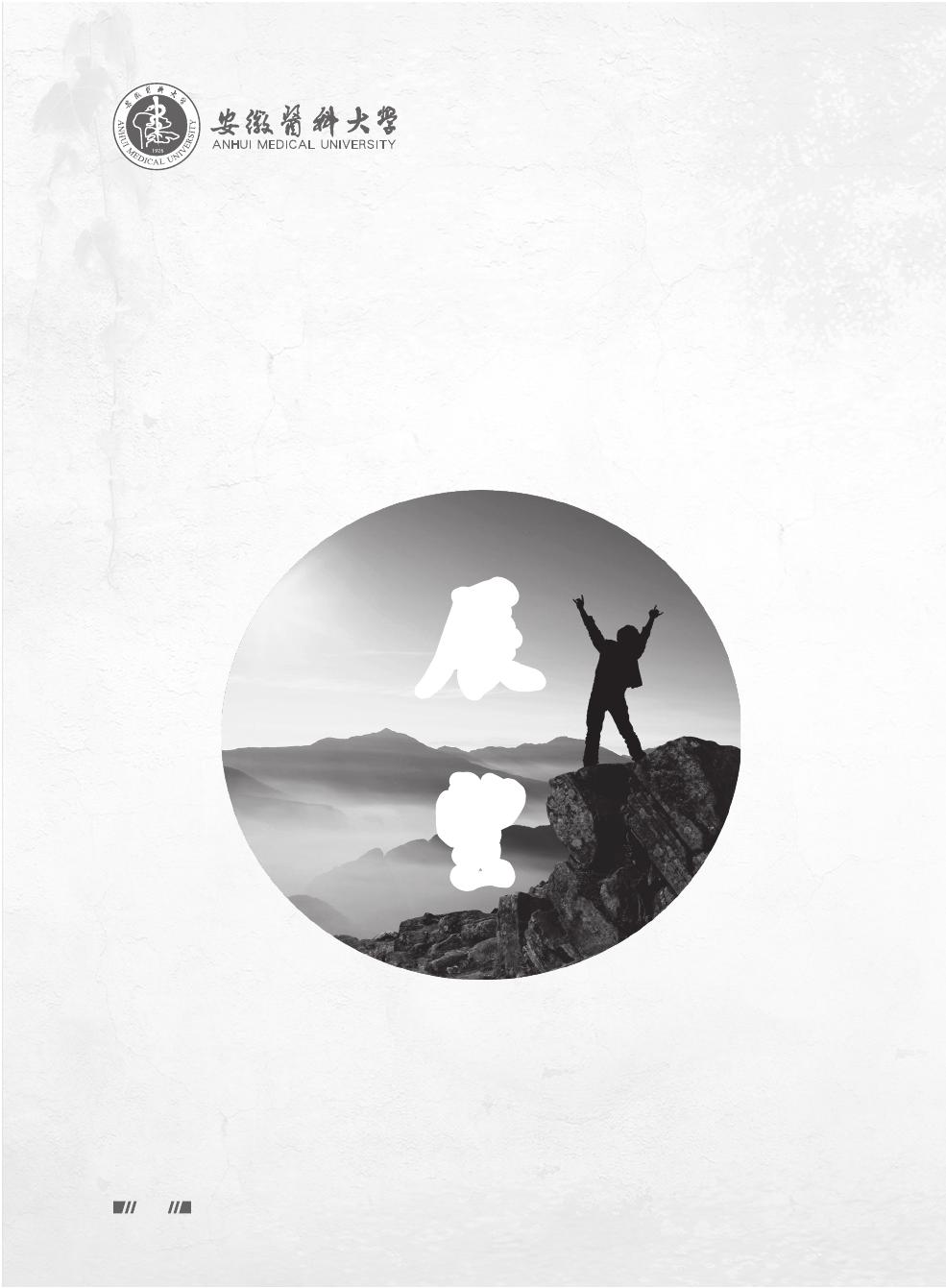 2016优秀毕业生风采录Oustanding Graduate’s Elegant Demeanour of 2016生命不息需奋斗不止洪   云 109展望有人说大学是天堂，于是我们挑灯夜战、废寝忘食，带几分轻狂的青年怀着对大学生活的向往来到了心中的“天堂”。但斗转星移，白驹过隙，深秋我们走进这段时光，盛夏时却要离开，我用一生最美好的青春深深地感受到，大学原来不是“天堂”，而只是一条通往“天堂”的路。身为医学生的我们，自从踏进大学之门，就得终身学习，不断更新自己的知识库，才能为病人排忧解难。走过了大一大二，我们已不再青涩懵懂，看着操场上顶着烈日站军姿的学弟学妹们，心中有几分欣喜，也有几分惆怅。欣喜的是大学生活对于我们来说已不再陌生，心中再也没有那么多的茫然和不知所措；惆怅的是美好的大学生活已走过了将近一半，我却荒废了太多的时间，还有那么多该做的事情没有去做。我一直感觉大学就是这样，永远不会让人感到满足，却又总让人漫无目的的忙忙碌碌。于是我们都变得很有主张，为自己的生活做着各种小计划，小规划。大学生活的五年，在人的漫长一生中只是短暂的一瞬，但对于人生却意义重大，对一个人未来的生活会产生深远的影响。但在许多人看来，大学便是天堂，于是乎他们也把自己当成了无忧无虑的“天使”，在“天堂”里随心所欲的消费着自己的大学时光。但可惜的是，当我们走过实习，踏上岗位时，当有一天这段美好的日子快要结束时，才幡然醒悟，医学生的大学不可能是苟且与安逸，这个领域需要我们去不断学习，不断提升自己。救死扶伤，岂是儿戏。亲爱的学弟学妹们，不要把大学当成天堂，因为“天堂”只存在于你的心中，那便是你美好的人生理想，而大学，是带你走向“天堂”的很多路中的一条，只不过是其中一条比较便捷的罢了。但也应该知道这条“捷径”也并不是一个孤立于社会之外的世外桃源，而应该说是存在于社会大环境之中的一片思想和学术的绿洲。从这一点上讲，大学就是一个小社会。大学是开放的，是包容的，它对于外面的社会而言并无樊篱。每一个从小学、中学一路走来的人，进入大学就是开始接触社会认识社会，就是踏上社会的第一步。从中小学的温室走出来，进入社会的大天地，这是一个过程，而且必然是一个并不一定短暂、并不一定快乐的过程。所以，大学时代的经历，并不会是一帆风顺的，而将会是一个充满冒险、竞争、失败和挑战的“大航海时代”。坚强和勇敢的人将在风雨中磨练和成长起来，在毕业后积极110AN HU I MEDICAL UN IVER SITY2016优秀毕业生风采录Oustanding Graduate’s Elegant Demeanour of 2016和自信地走向社会；脆弱和怯懦的人则会在大学生活中一无所获，而只能日后在残酷的社会竞争中被淘汰。我有时也会想，我们来到大学，其实就是在进行一项投资，我们自己便是投资者，五年的大学时光是我们手中的资本，大学里可利用的各种资源和良好的环境是我们运作这项投资的平台。如果你足够理性的话，便需要合理利用手中的资本，努力去把握每一次可能擦肩而过的机会，这样才能使产出最大化，从而获得最大的收益。但我们不会总是表现的那么理性，因为在我们的身边有太多的诱惑，懵懂的我们总会禁不住诱惑，偏离原来的轨迹，走进那些我们并不该去的地方。但亲爱的朋友，你要知道，一个人抵制诱惑的能力有多大，他的潜力便有多大，在诱惑面前你需要表现出自己的定力，看清楚脚下的路。人生很短暂，在它的每一个阶段都有特定的事情去完成，错过了就永远错过了，不会再有重来一次的机会。大学也是这样。所以，让你那颗浮躁的心沉下来吧，在这里，利用一切可以抓住的机会去充实自己，不仅是知识还有能力。厚积才能薄发，才能在以后的岗位上游刃有余。也许，在这样做时，你会感到孤独，感到寂寞，但终究要学着去面对，要相信只有勇敢地去面对才能让自己变得更加成熟。当有一天你再次回味起自己的大学生活时，相信你心中充满的只有满足与幸福。大学就是一首歌，青春则是一部曲，跌宕起伏，或伤感，或欢喜，朦朦胧胧，却回味无穷。我们每个人都在很用心地诠释这首歌，谱写属于自己完美的那部曲。在这青春的旋律中，我们就是主角，曾经的叛逆与疯狂，曾经的辛酸与眼泪，曾经的感动与梦想，都已随风而逝，留下的是值得珍藏一生的回忆。我们都是梦想的创造者，我们抱着梦想踏入大学，带着感动度过大学，带着希望迈出大学、走向未来。昨天已成过去，今天必须奋力前行，才能将明天的剧本演绎的刚刚好。责任编辑：薛兴欣111人生在勤，不索何获？李   宣 耕耘，播种，收获，亦苦亦乐亦拼搏的脚步，从未让自己驻足停留，既然选择了远方，便只顾风雨兼程。我们都是普通人，但我们可以努力让自己的生活不普通。打开记忆的匣子，往日的点滴浮于眼前，有辛酸，有甜蜜，曾走过的路，脚印残留，或深或浅。站在临行的码头，即将辗转于另一个人生舞台，此刻该为自己的大学岁月作一个告白。年少轻狂的我，曾经因为高考挫败而沮丧，为了证明自己的能力，我暗自拼搏。于是，在此后的无数个日日夜夜里，这个要强的女孩不论寒冬酷暑，坚持泡图书馆，用心背单词、学专业课程、读课外书籍。每天早晨六点，当太阳刚升起的时候，我便会准时醒来。在宁静的校园里，我喜欢背上书包走在晨曦中的感觉，清新的空气吹在脸上特别舒服，闻着花香，欣赏着校园里刚刚醒来的草木，听着带有节奏的英语短文，脚步也不由得轻快起来。“一年之际在于春，一日之际在于晨”，清晨让我心情愉快，活力充沛。夜晚，伴着图书馆悦耳的音乐结束一天的学习，此时的心情也如这音乐平静、踏实。放下书包，我便会到操场跑步，吹着风，听着歌，享受着自在的感觉。跑步时，我常做的就是总结今天的所得，并为明天作好计划。“自强不息，日进有功”，时刻提醒、激励着自己。人们总是惊讶于不起眼的人突然捧出了耀眼的成绩，觉得那太过好运。但这世上，真的没有什么摇身一变，没有什么突然，有的只是我们看不到的浸润着心血和汗水的低调努力。能“一鸣惊人”的人，必定在他“不鸣则已”的时候不断养精蓄锐；能“动若脱兔”的人，必定在那一夕之前的千百个夜晚暗暗演练。天道酬勤，在每天早出晚归，废寝忘食的学习，沉浸于知识的海洋中时，在日复一日的循环中，自己终于迎来了收获的季节。回望大学时光，连续三年保持专业第一的优异成绩，连续两年获得学校最高奖学金“国家奖学金”，并获得一等启航奖学金、国家励志奖学金、三好学生等多项荣誉。这些收获不仅改善了我的生活，更是对我努力进取的肯定和鼓励，为我提供了前进的动力。面对这些收获竟然可以这么有缘地与我同行，有那么点隐约自信，有那么点受宠若惊，也深深明白：你必须十分努力，才能看起来毫不费力。岁月匆匆，转瞬大学生活即将拉下帷幕，回首大学五年，好像一直在勤奋学习，努力工作，快乐生活，也曾迷茫过、质疑过，但终于还是坚持下来，虽说不是惊天动地、异彩纷呈，112AN HU I MEDICAL UN IVER SITY2016优秀毕业生风采录Oustanding Graduate’s Elegant Demeanour of 2016但却回味无穷，平凡中有收获，收获中有喜悦，喜悦中有动力，使自己终于在人生的篮子里积累了沉甸甸的果实。大学是每个学子心目中的“象牙塔”。中学时代，我也曾对大学有过幻想与憧憬，想象着我的大学是怎样的，想象着大学中会发生的事。大学，成为了我心中的一片圣土。当深入其中，却发现与其说大学是一片圣土，不如说是一个熔炉。大学校园融入了天南勤奋努力  and孟怡男不惧失败地北与社会方圆，其中有来自五湖四海的同学，有形形色色、丰富多彩的活动，形成了独有的校园文化；融入了中学时代的纯真，更包罗了世间百态、人间万象。无论是社会上常见的琐事俗事，还是学校独有的趣闻逸事，都会时常呈现在你面前，关键就要看你怎样去感悟与理解。大学也是一个人生舞台，在这里你既是导演，也是主角，只要敢于尝试，你要做的就是努力演好自己的角色。于是，有些人步入大学后成了“神雕侠侣”，有些人却“笑傲江湖”，而另一些人只能“侠客行”了……我们无法预知人的一生要经历多少未知的痛，未知的喜。人生的风景，该以怎样的笔墨去形容，又该以怎样的目光去审视，以怎样的灵魂去容纳，人生并不是永远都像想象中那般美好的，生命中本就有许多无可奈何的悲哀和痛苦。路本是同样的路，只在乎你怎么样去走而已……家庭的背景不会阻碍你努力的程度，自身的相貌不能决定你变好的决心，只要你愿意努力，总有一条路可以到达你想去的远方，成为你想成为的自己。这么一路走来，曾经的年少轻狂，曾经的迷茫梦想，所有的一切都飘散在夏天的空气里，留存在辛勤耕者的心中，毕业不是归程而是奔向理想的又一起点。在这里再次和大家共勉：人生在勤，不索何获？生活不会亏待每一个辛苦付出的人，只要你努力，就能做独一无二，平凡却可贵的自己。这样的过程似乎是完美的，但途中自然有很多的阵痛，失落还有迷茫，我想那时的我们需要学会坚持和等待，可以慢，但不要停，学会微笑，学会保持思考的距离，学会倾听并做出自己的判断，活出自己想要的那份精彩。责任编辑：薛兴欣113时光如白驹过隙，稍纵即逝，不经意间大学五年就这样匆匆结束。回首这四年的校园生涯和一年医院的实习生活，有太多的回忆。在这五年里我不断的挑战自我、充实自己，为实现人生的价值打下了坚实的基础。在 2011 年的 9 月份，对于刚踏进大学校门的我，医学知识知之甚少，经过这五年的努力，我在我的专业课方面有了很大的进步。在读书期间，我始终尊敬老师，热爱母校，无论是对老师还是对学校我都有很浓厚的感情，我遵纪守法，遵守学校里的规章制度，从没有违纪行为。我通过多次社会实践，培养了我健全的人生观，正确的政治方向，分析问题、解决问题的能力也得到较大的提高。经过几年的学习与提高，塑造了一个健康，充满自信的我，自信来自实力，但同时也要认识到，眼下社会变革迅速，对人才的要求也越来越高，社会是在不断变化发展的，要用发展的眼光看问题，自身还有很多的缺点和不足，要适应社会的发展，得不断提高思想认识，完善自己，改正缺点。要学会学习、学会创新，学会适应社会的发展要求。工欲善其事，必先利其器。实习后我对专业的理论知识与发展方向相结合有了更进一步的认识，奉献我的一生将是我的职业准则。在医学生的前进道路上，我们需要不断完善自己。首先，热爱我们的专业是成功的基础。热爱是一种态度，这是做好一切工作的基础和基石。那么如何才能做到呢？一是要有责任心。责任感是一个人的思想素质、精神境界、职业道德的综合反映，我们做学生、做管理、做研究都需要。二是要有激情。激情是工作的动力，没有动力，工作就难以有起 色。如同灵感可以催生不朽的艺术，激情是需要培养的，也是我们需要塑造的，一个有工作激情的人，往往能够捕捉到机遇和创造不凡的业绩。三是要懂得珍惜。在个人成长的道路上，自己的每一个进步、每一点成就都凝聚了团队的努力和环境的作用。个人的力量只是一个部分。我们要珍惜时光、要珍惜机遇、要珍惜挑战！其次，勤奋努力是我们成功的保证。勤奋努力是一种后天的智慧，有许多人条件很好，聪明、学历高、专业基础良好，但是缺乏勤奋、缺乏吃苦精神，往往与成功失之交臂。每一个人在每一个时段，都应该有自己的明确目标，并为之奋斗。这就是人生的轨迹。对于青年人才来说，一踏上工作岗位，一切都是新的，特别需要我们的勤奋和努力。这一阶段落后了，114AN HU I MEDICAL UN IVER SITY2016优秀毕业生风采录Oustanding Graduate’s Elegant Demeanour of 2016往往后半段人生就难言成功。目标在人生的勤奋之路上永远是灯塔，永远会循环往复。勤奋对于专业和工作来说，就是心血和汗水。一分耕耘一分收获，这对于今天的青年人才来说尤为重要。许多工作、研究看起来可能并没有什么意义，但你经历了，你掌握了，可能就会有用、就会胜别人一筹。同时我们还要学会合理安排自己的时间，人生的精力毕竟有限，人生的经历丰富多彩，我们都需要体会。对于专业，也就是事业而言，只能是一个部分、一个主要方面，我们需要精心谋划、突出重点、选择途径，以求卓越。俗话说，失败是成功之母，可以说任何一个人的成长和研究成果都不可能是一帆风顺的。每一个成功都凝聚了无数的失败，对于我们每一个青年人才来说，不惧失败也是一个必备的素质。换一个角度说，挫折是我们成长的宝贵财富。要坦然面对挫折、面对失败、面对各种非议；要有不甘落后的志气、百折不挠的勇气和奋力开拓的锐气；这样才会有信心、有决心、有恒心；就可以出思路、出办法、出成绩。对待失败的态度也意味着成功可能性的大小。最后，世界上任何一件事，任何一个成果都不太可能由一个人来完成。因此团队协作也是我们成长过程中必须要学会的。牛顿发现的万有引力是从树上掉下的苹果灵感中间产生的，表面上看是牛顿个人的灵感，但如果没有人种树，这个苹果会从哪里来？这个成功就可能会不存在！一切都是充实的大学生活给予我的，它让我更懂得了怎样学习，生活，做人。大学让我成熟、自立、自信。我将把我的一生献给神圣的医学事业，在未来的岗位上实现我的人生价值及社会价值。对于一个即将步入社会的医学生来说，热爱医学事业，救死扶伤，不辞艰辛，执着追求，为人类健康事业而努力奋斗，不仅是一个伟大的理想目标，也是对自己价值的体现。责任编辑：薛兴欣115放飞梦想熊建伟五月，合肥的天真蓝，阵阵微风，让夏天的脚步像害羞的姑娘一样，迟迟不肯迈开脚步。这段时间，我太闲了。时常徘徊在这个熟悉的校园，徘徊在校园的每一个角落，试图找回在这里丢失的每一帧青春。五年如同白驹过隙，当年那个操着一口家乡话的毛头小伙，现在顶着学士帽就要毕业了。高考志愿我都填报了医科大学的临床医学专业，成为一名医生的梦想在我很小的时候不知是什么缘故，就深深地扎在了我的心里。大学的学习，我仿佛是如鱼得水，非常顺利，国家励志奖学金拿了三年，大大小小的荣誉证书也有小小一扎，同学们喜欢叫我学霸。学霸我可不敢当，我感觉最重要的是兴趣，有了兴趣，学什么都不累。在大家都在为考研而做一只考研狗时，我却变成了一头保研猪，一个冬天把暴风影音 9 分以上的电影看完了。现在作为一名毕业生，感觉应该给学弟学妹们写点什么。但是想来想去，发现无论写什么都是徒劳。每一个人都有自己的想法，不可能因为我的几句话，就会改变你们的大学轨迹。但是心灵鸡汤总还是要有的是吧 ? 我想说大学真的是一个神奇的地方，大学生活很简单，尤其是我们医学生的生活。其实和高中没有什么两样，大家就是在天天上课，然后考试。大一跟着大二的学长学姐萌萌的过一年，大二的带大一的装逼一年，大三的像狗一样啃内外科，大四像孙子一样在医院实习，大五像猪一样宅在宿舍，这就是大学五年。但是五年之后你会发现，一些在专业之外的东西好像潜移默化的形成了，我们和低年级的人站在一起，别人会一眼看出来我们和他们不一样了。或许是因为我们更加成熟了，也或许是我们真的老了。在大学入学之前，就听说大学就是半个社会。确实是这样的，大学不仅仅教给你了专业知识，也让你明白了很多很多做人处事的道理。安医这个小小的校园，让我学会了感恩。感恩父母、老师、以及帮过我的所有人。感谢母校给了我现在的一切。同样的大学五年，没有一个人的大学生活是别人的复制品，每一个人都有自己的精彩，没有哪一种大学生活是最好的。正所谓人生没有彩排，大学的五年就像时间的列车，不会因为任何原因而等你一秒钟。我时常告诉自己，把梦想埋在心底，脚踏实地，今天的努力一定不会让将来的自己后悔。梦想总是要有的，万一实现了呢。 我们医学生不要仅仅局限于将来治病救人，天天开处方做手术。一个医生最大的成就感莫过于开一张处方，让千千万万的老116AN HU I MEDICAL UN IVER SITY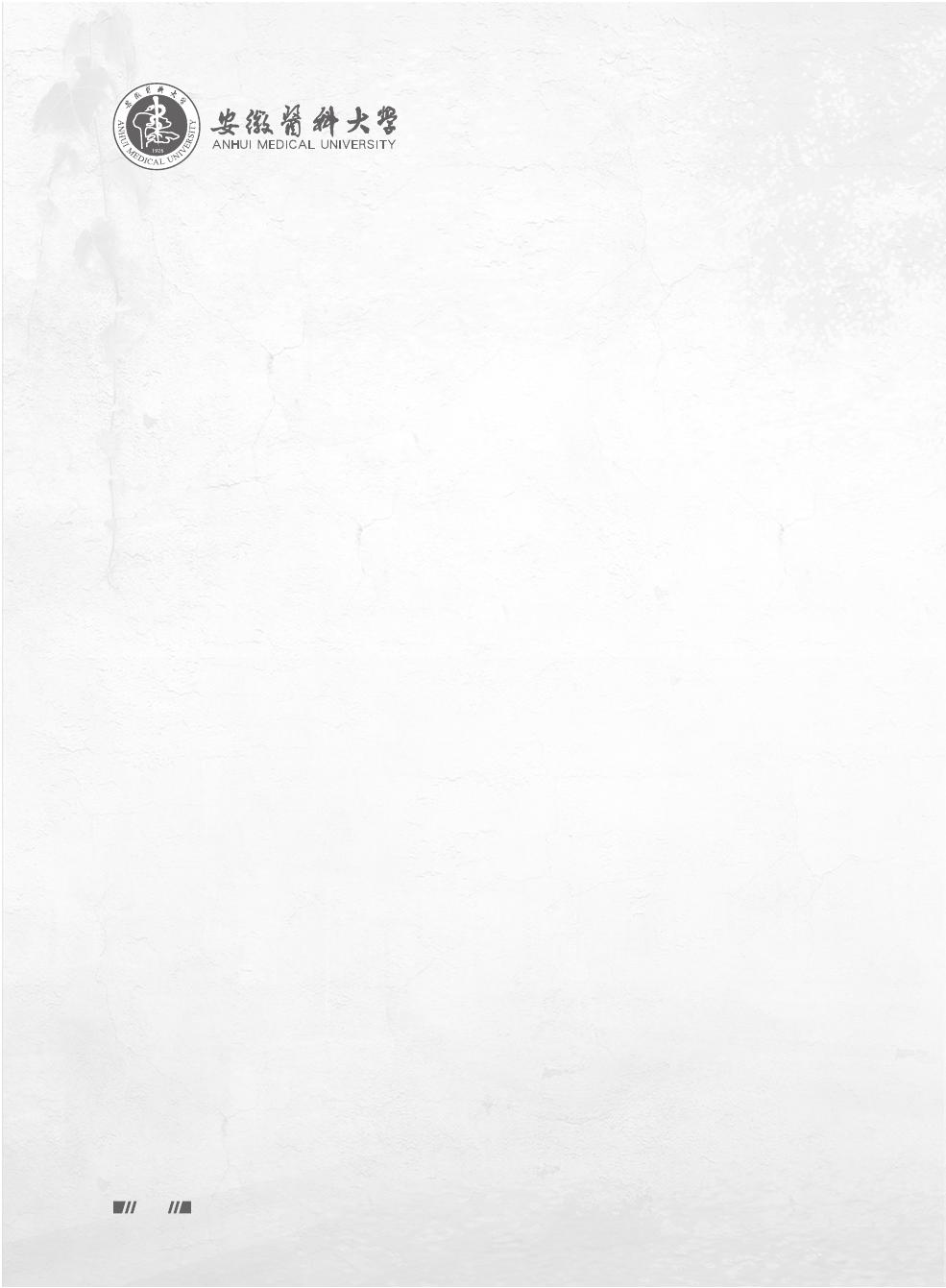 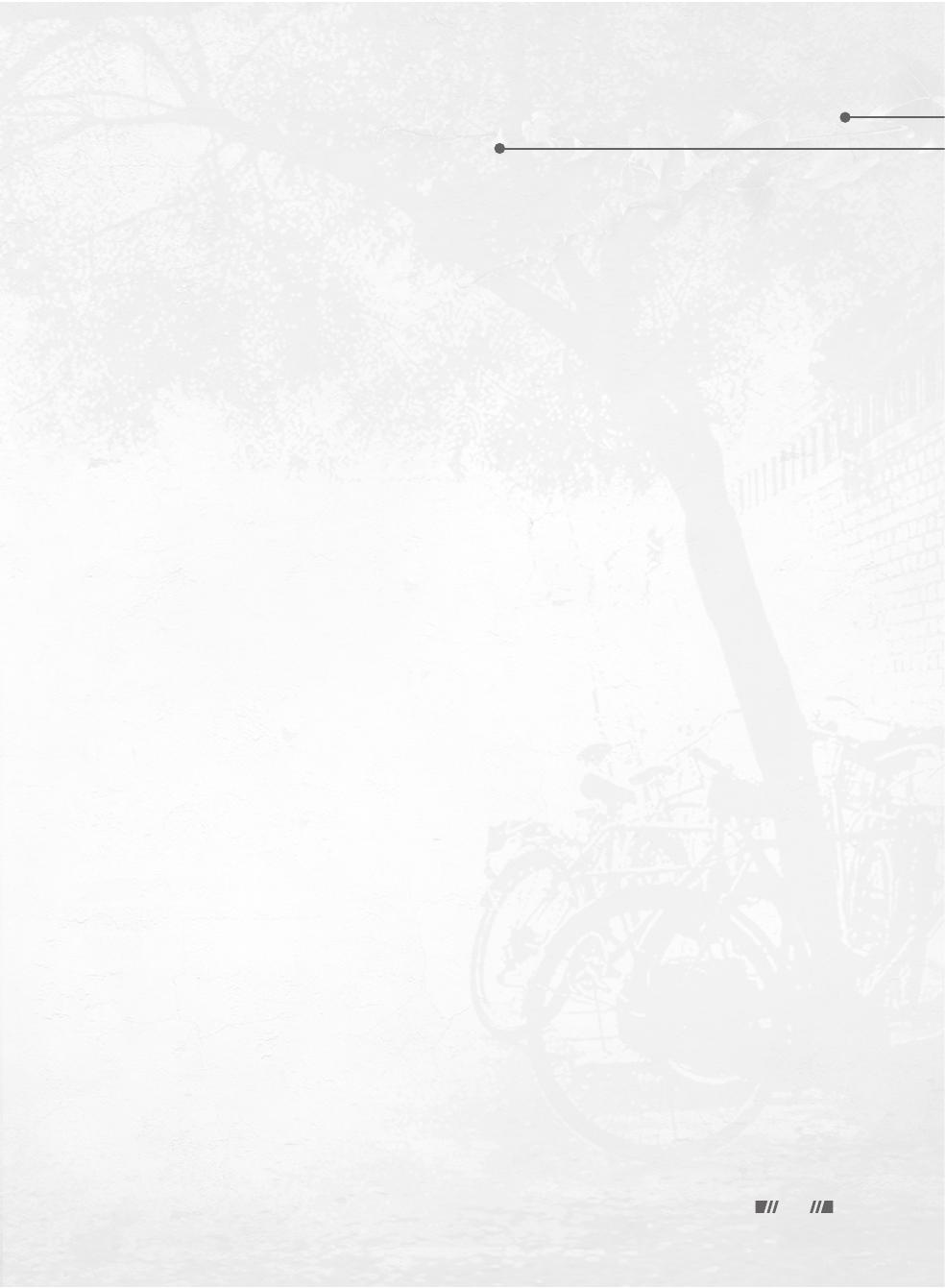 2016优秀毕业生风采录Oustanding Graduate’s Elegant Demeanour of 2016百姓因此而受益。这个处方就是你在你所从事的领域要有所突破，这可能需要你毕生的努力。大学要多参与，多经历，你的经历就是你的财富。怕什么呢？我们年轻，犯错了又怎样？碰壁了又怎样？别把鼻子撞歪了就行。大学这几年的暑假我都没有回家，餐厅服务员，传单派发，还贴过小广告，但是最有意义的还是大二暑假的那次调研活动。大学还要交几个知心的朋友，朋友不在乎多少，最重要的是要交心。空闲的时候多去去操场跑跑步，花在体育锻炼上的时间永远不会亏待你。大学一定要来一场轰轰烈烈的恋爱。大学的恋爱我感觉就像是火红的蛇果，充满着浪漫和诱惑，但吃到嘴里总有一丝丝苦涩。热恋的时候，你感觉你俩是世界上最幸福的一对，彼此约定厮守终生，随着时间的推移，曾经的山盟海誓，如今连一缕青烟都不是。大学的恋爱，无论结局如何，都会为自己的青春画上最鲜艳的一笔，留下最美好的回忆。那个曾经爱过的人，在你心房的某一个角落，陪伴着你一生。大学就像一艘渡船，把一届又一届的人从此岸送到彼岸。这艘船就像是一座历史悠久的博物馆，无论你是走马观花，还是细细斟酌，船终究会靠岸。而人生只有这一张船票，你在珍惜它吗？责任编辑：吴德敏117医学之路，舞出精彩人生李翰宇一转眼，学医已经五年了，在医院实习也已经一年了。回想这五年，不论是学习还是生活，不论是在学校的理论课学习还是在医院的临床实习，这五年里学习和收获的东西都是我人生的一笔宝贵财富。2011 年，我怀着一颗激动的心，带着家人的期盼，拿着录取通知书，踏进了安徽医科大学，开始了我的大学生活。在这里，我感受到了和以前不一样的生活。学医之路的辛苦我早有耳闻，也早已做好了思想准备，既然决定走上这条路，我就应该勇敢的面对一切的困难与挑战。面对繁重的课程，厚重的课本，琐碎的知识，我利用自己的课余时间，泡图书馆，一遍一遍的复习，每次都是集中精力，以最高的效率去完成。皇天不负有心人，我凭借优秀的成绩获得了校復元奖学金和“三好学生”荣誉称号。学业虽然繁重，但是热爱艺术的我依旧利用自己的课余时间去参加活动，因为对于我来说，我不仅有一个良医梦，还有一个舞蹈梦。我的生活不该仅仅只是学习，还要去满足我对艺术的渴望。大一到大四，我一直活跃在各项文艺活动中，参加过多次的文艺演出，比赛，先后担任了大学生艺术团舞蹈队队长和大学生艺术团团长，为年级和学校争取过许多省级、市级荣誉，凭借着优秀的表现获得“先进个人”和“优秀团干”荣誉称号。后加入校健美操队，在经过刻苦的训练和队友的努力之后，获得了全国啦啦操联赛大学组第一名和安徽省运动会高校健美操组女五第一、混双第七的名次。回忆这四年，我的生活是丰富多彩的，我付出过汗水，收获了友谊，荣誉以及大家的认可。虽然学习任务繁重，虽然文艺活动占据了我许多课余时间，但我不后悔自己的付出与辛苦，能平衡学习和课外活动的关系，也是对自己能力的提升。这段时光，变成我最珍贵的回忆刻在我的心里。大学第五年，我踏入了临床。我知道学医不仅要积累经验，见多识广，还要有科研思维，所以我没有选择留在安徽，而是背井离乡来到了深圳，并担任了北京大学深圳医院实习队队长一职。在临床实习的一年里，感触颇多。首先，我所面对的不再是课本上刻板的知识，而是一个个鲜活的生命。每个病人的病情看似相同却又千变万化，让我一方面不得不感叹医学的博大精深，另一方面又感叹自己的知识浅薄。我仍旧喜欢泡图书馆，依然去看那些课本，却每每都能有不同的收获，记忆也更加深刻。其次，我也感受到做医生的无奈。在我实习期间，118AN HU I MEDICAL UN IVER SITY2016优秀毕业生风采录Oustanding Graduate’s Elegant Demeanour of 2016我跟着老师一起参与过抢救病人。前一刻病人似乎还没有异常，后一刻就出现满肺湿啰音，紧接着呼吸，心跳，血压就开始下降，快到让我没有反应的时间。看着老师反应敏捷，有条不紊的进行抢救，我也开始调整自己的状态，加入抢救的行列。只是最后，病人还是没有救回来，眼睁睁的看着一条生命就这样离开，虽然每个人都已经尽力了，却依旧无力回天。这一刻，我感受到什么叫生死时速，什么叫生命的脆弱，什么叫医生的无奈。再者，我还感受到良好的医患沟通技巧确实是临床医生必备的一门技术。轮转过许多科室，见过各种各样的医生。有些医生善于和患者沟通，即使治疗没有达到预期的效果，患者依然对其怀有感恩之心。而有些医生，明明没有治疗原则的错误，却因为不善与患者沟通而被投诉。现在的医患矛盾激烈，伤医事件层出不穷，我觉得一方面，确实是有些不可理喻的患者蛮横无理，惹是生非，另一方面，也与医患间的是否可以良好沟通有关。我愿意相信大多数的患者还是明事理的，良好的沟通不仅可以避免许多误会，而且对自己也是一种保护。最后，我深刻的感受到，临床不仅要求我们有理论知识，还要求我们有良好的动手能力。外科医生不仅要精准的判断病情，还要有精湛的手术技术；内科医生不仅要全面的把握病情，还要有娴熟的操作技术。想做一名合格的医生，这二者缺一不可。实习期间，我学着怎么去做一名医生，学习如何询问病史，如何写病历，如何开医嘱，如何体格检查，如何进行各项操作，在这过程中，得到过肯定，也被指出了不足；我还参与了内分泌科关于糖尿病的流行病学调查，初步接触了科研；也参加了许多学术会议，聆听各科领域的领头人的经验交流和研究成果，期待着今后凭借着自己的努力可以跟上他们的步伐……实习的时光已悄然画上了句号，意味着我的本科阶段已经结束了，感谢各位老师给我的指导，让我初步学会怎么去做一名临床医生。未来的路还很长，我将时刻谨记“好学力行，造就良医”的校训，付出更多的汗水去实现我的良医梦，脚踏实地，在医学之路上，舞出我的精彩人生！责任编辑：周小华119东方欲晓，莫道君行早周玉良2011 年 9 月，怀揣着对大学生活的憧憬，我来到了安徽医科大学，成为了一名七年制本硕专业的学生，也由此推开了我漫漫医学征程的第一扇大门。时光荏苒，5 年的光阴转瞬即逝。回想这 5 年校园生活的点点滴滴，一时间也是百般滋味涌上心头。和大部分同学一样，我也经历过大一刚入校时的懵懂迷茫，大二熟悉环境后也曾放纵张扬，直到大三、大四接受了临床课程的学习，才恍然醒悟，渐渐将心思放到学习上来。学习永远不会太迟 , 最后两年的积累，让我以优秀的成绩完成了校园期间的学科任务。终于，在 2015 年夏季，我正式穿上了自己向往的白大褂，成为了一附院的一名实习医生。真正从校园走向医院之后，我才意识到课本与临床之间的天壤之别。现实中，没有一个病人会按照书本上的标准去按部就班的发病，也不是所有的疾病在病人身上都会老老实实的表现出来所谓的典型体征。作为一名医生，如何凭借病人提供的蛛丝马迹去抽丝剥茧，并给出最终的诊断，着实是对自身基本知识的极大考验。当然，刚走上临床的我在每天的日常查房过程中，的确是被各种纷繁复杂的征象糊弄得晕头转向了。凡事预则立，不预则废。要想真正从临床中学习，你必须要先清楚你自己想要学习掌握的是什么。庆幸的是在一附院实习期间，只要是我提出的问题，带教老师们都会仔细地分析解释给我听，并且鼓励我自己去管理床位，从病人身上提问，从临床问题中学习，这让我在实习期间受益良多。在我跌跌撞撞快完成为期一年的实习生活的时，我有幸选择了普外科 - 胃肠外科作为自己的研究生发展方向，我又将踏上一段新的征程。似乎人生到了一个阶段，总会有种力量去推着你完成一些事情：那些年报考志愿的紧张忧虑，那些年新生入学的激动向往；那时候抱着解剖、内、外科的挑灯夜战，那时候穿上白大褂来医院报道的豪情壮志。从学习到实习的过程中，总有人是得过且过，也有人是积极探索。然而，路在脚下，我们总要前进，总会成长，无论未来的风景是什么模样，现在毕竟掌握在我们自己手中。那些消极应付的，总会有一天卑微到骨子里去，畏畏缩缩像一颗尘埃泯然于世；那些积极向上的，即使一时陷入苦难的泥沼，也终有一天会挣破牢笼，再次沐浴在成功的灿烂阳光里。我有一个良医梦，不求能悬壶济世，但愿能救死扶伤。医途漫漫，我知道前方的道路必然艰辛，但我仍对未来充满了期待和向往。今朝走出校门，作为学生的校园生活已经结束；明日走进医院，作为医生的职业生涯才刚刚起步。东方欲晓，莫道君行早。医海行舟，劈波斩浪，且看云帆长挂，终待直济沧海。责任编辑：周小华120AN HU I MEDICAL UN IVER SITY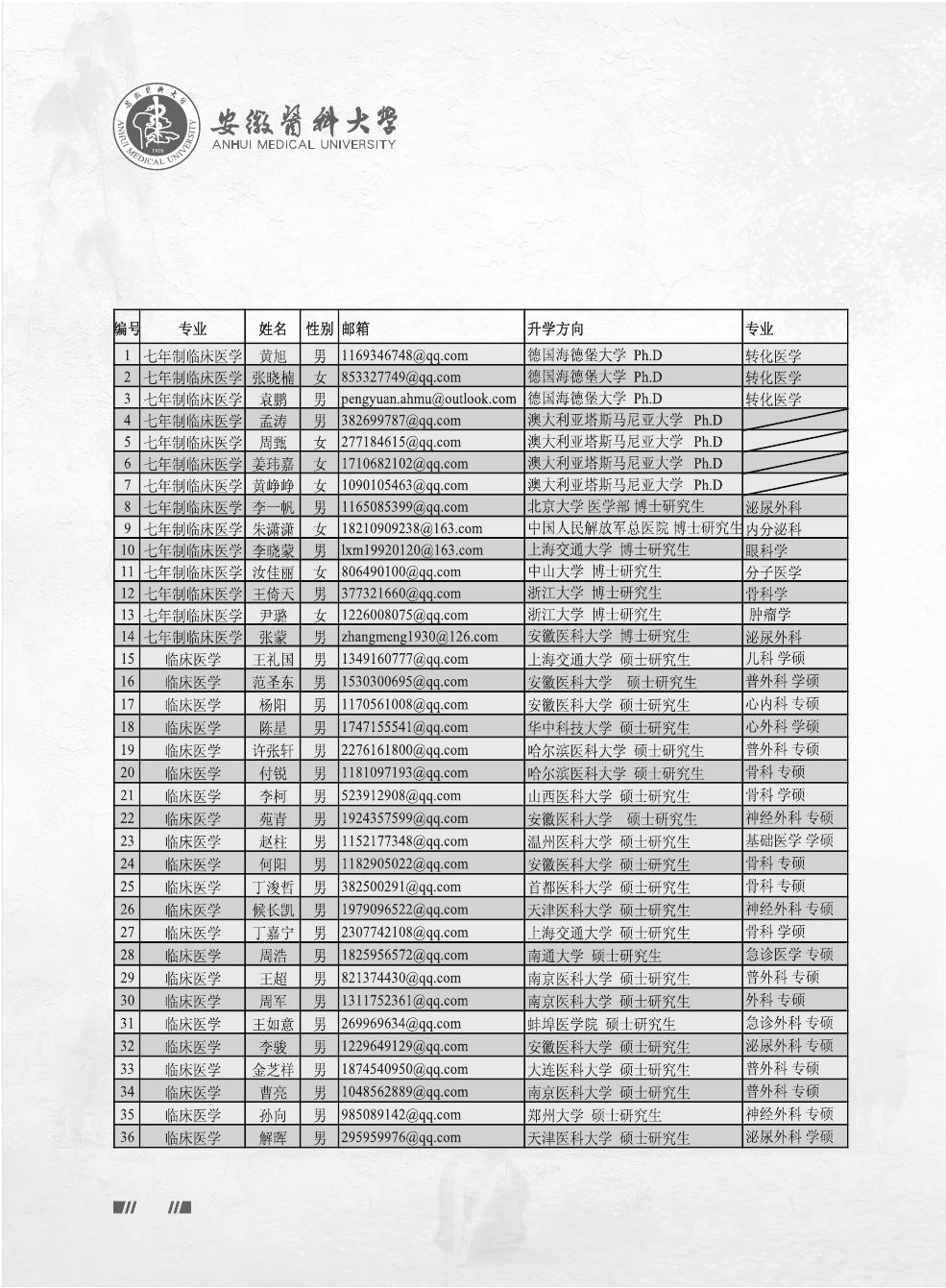 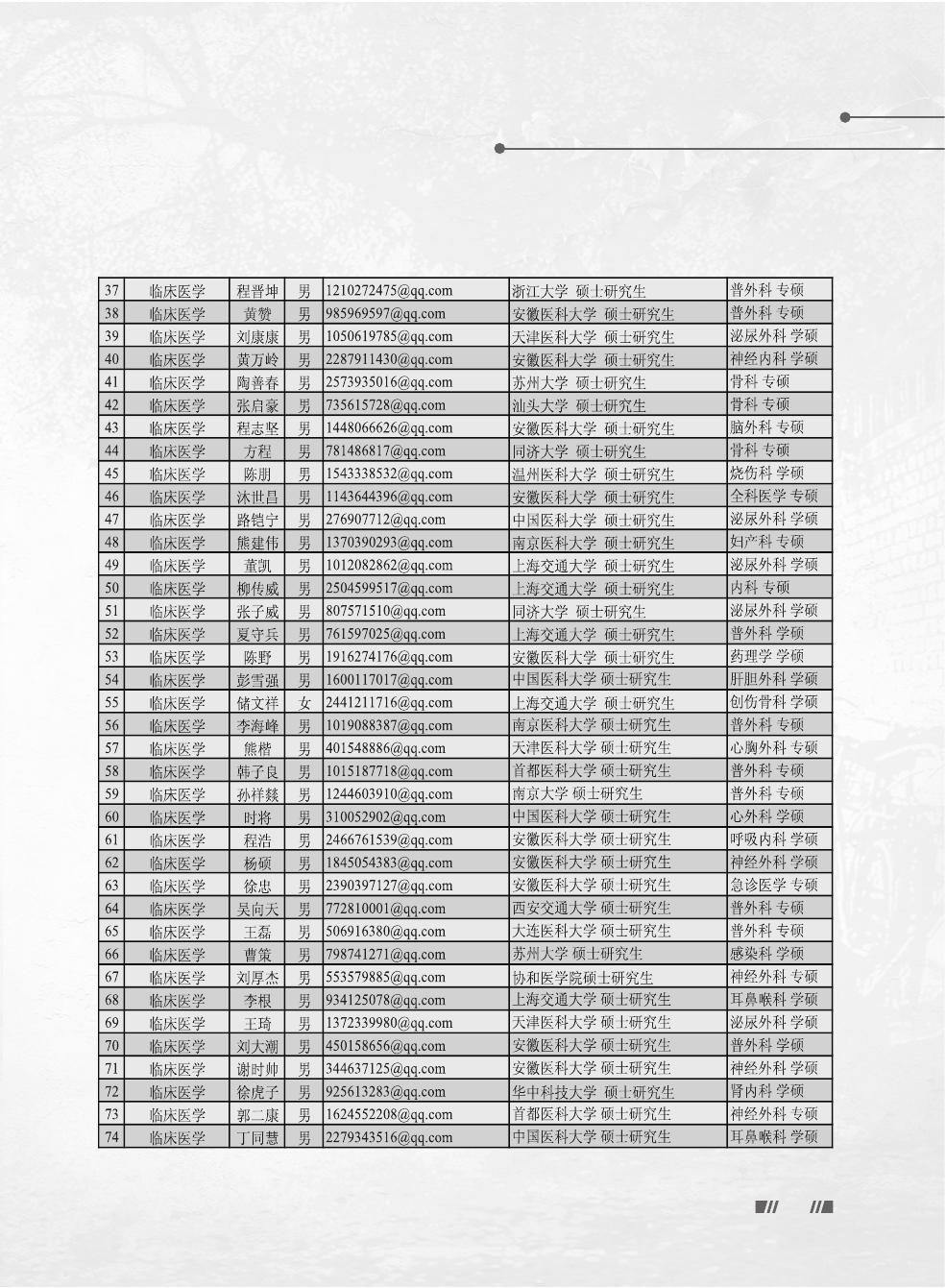 2016优秀毕业生风采录Oustanding Graduate’s Elegant Demeanour of 2016第二临床医学院 2016 届毕业生升学深造情况一览表121122AN HU I MEDICAL UN IVER SITY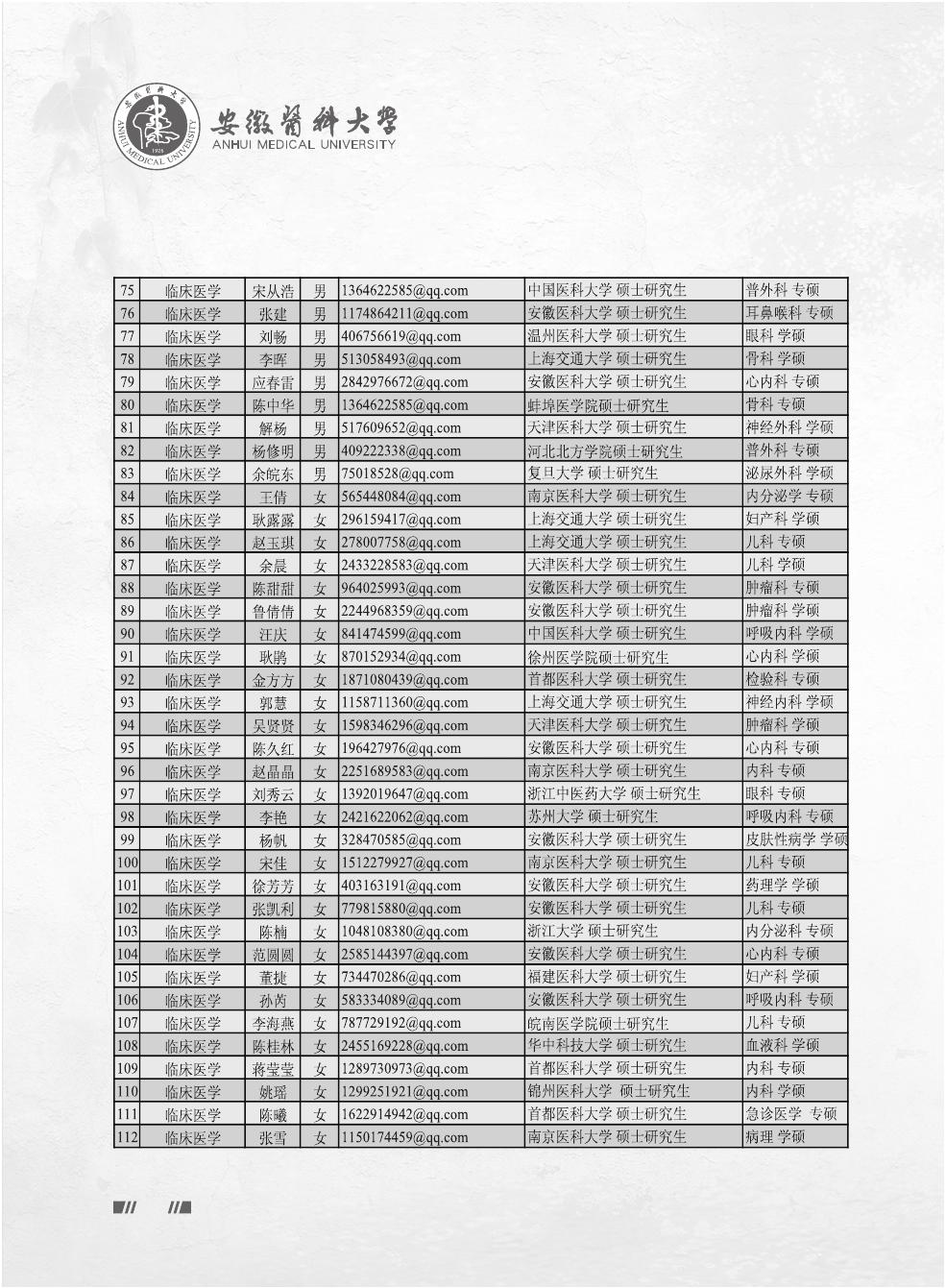 201 6优 秀毕业 生风采 录Oustanding Graduate’s Elegant Demeanour of 20161231 24